                                                        Утверждено Постановлением Правительства                                                         Чеченской РеспубликиКАТАЛОГ ПРОЕКТОВ ПО СТРОИТЕЛЬСТВУ ЖИЛЬЯ ЭКОНОМИЧЕСКОГО КЛАССА       НА ТЕРРИТОРИИ ЧЕЧЕНСКОЙ РЕСПУБЛИКИТом IМногоквартирные жилые дома экономического класса2014СодержаниеДома 3-этажные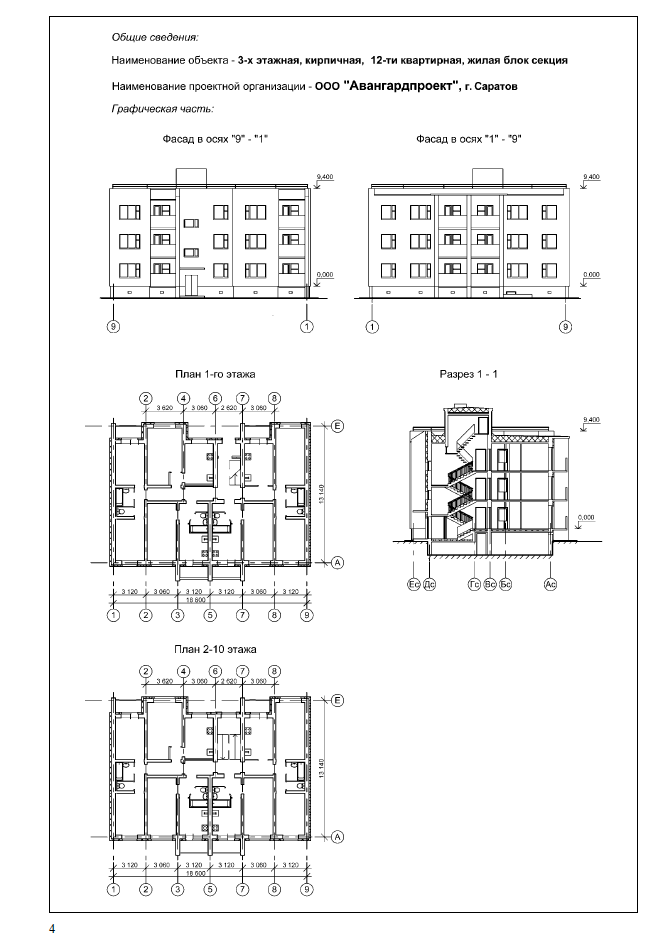 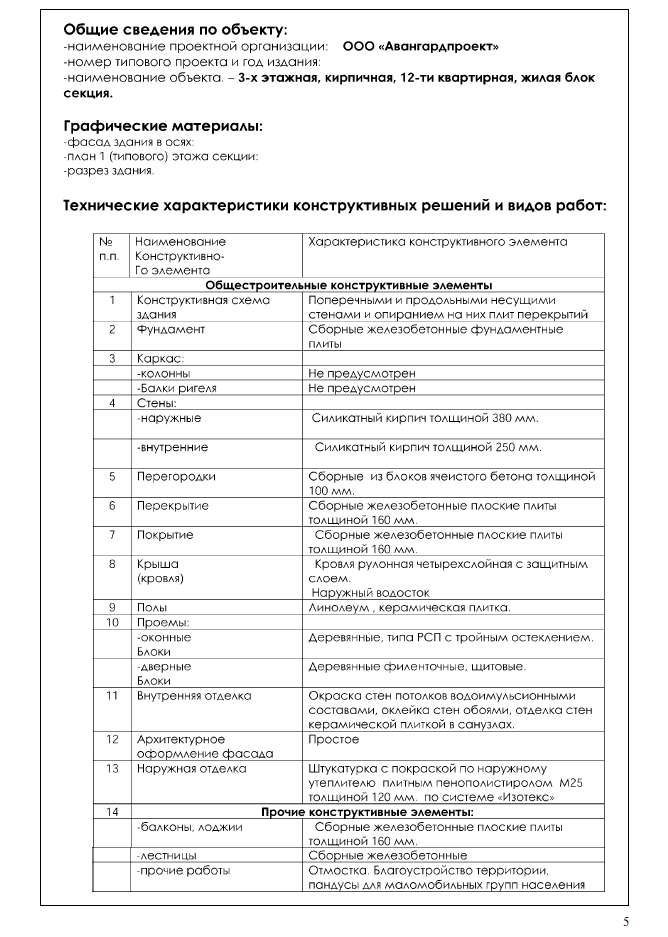 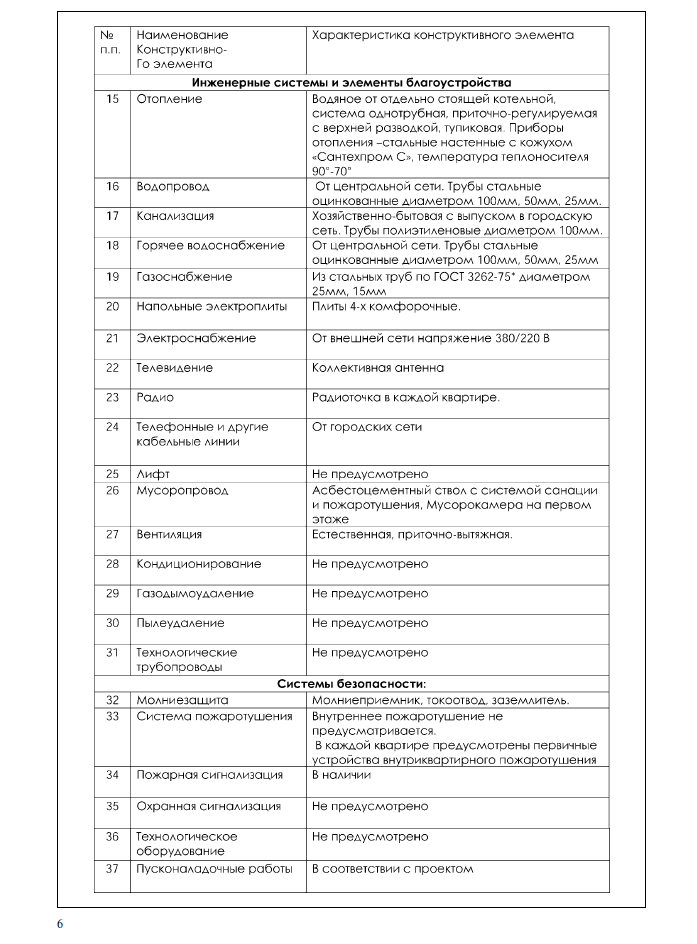 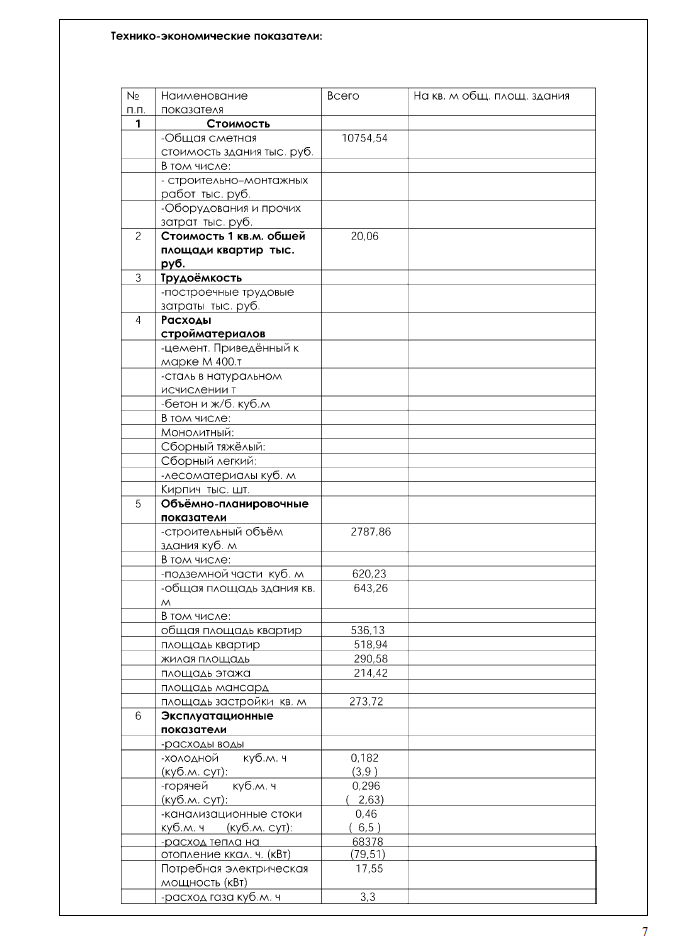 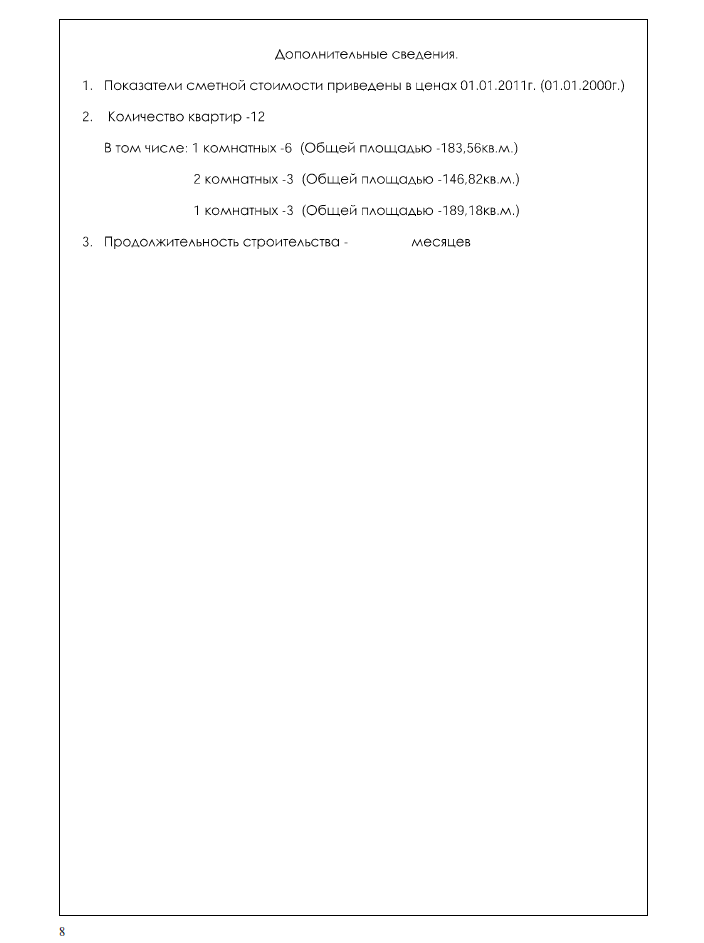 Общие сведения:Наименование объекта:    Трехэтажный 18- квартирный  жилой  дом.  Наименование проектной организации – www.antula.ru.   г. Москва.Инвестиционные строительные проекты. Архитектура. Проектирование домов. Готовые проекты. 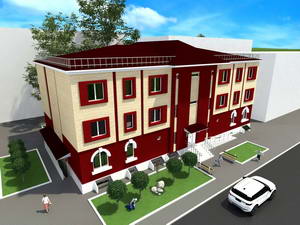 Общий вид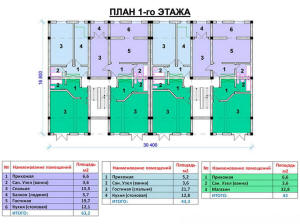 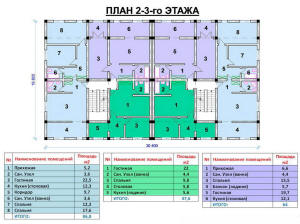 Технические  характеристики  конструктивных  решений и видов работТехнико-экономические показатели:Дополнительные сведенияПоказатели сметной стоимости приведены в ценах 01.01.2011 (01.01.2000).На первом этаже и в подвале здания размещены коммерческие помещения. Количество квартир – 18, в том числе:   однокомнатных -14,                                                                             двухкомнатных - 4.  Продолжительность строительства -               месяцев.Возможно  комбинирование дома в две и более  секции и увеличение  числа этажей до 12.Общая стоимость проекта – 25,0 млн. руб.Общие сведения:Наименование объекта:  Трехэтажный кирпичный 20 - квартирный  жилой дом.Наименование проектной организации – www.antula.ru.   г. Москва.Инвестиционные строительные проекты. Архитектура. Проектирование домов. Готовые проекты. 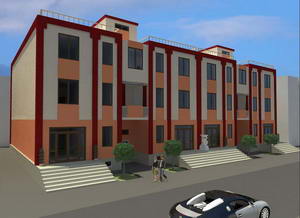 Общий вид многоквартирного жилого домаТехнические  характеристики  конструктивных  решений и видов работТехнико-экономические показатели:Дополнительные сведенияПоказатели сметной стоимости приведены в ценах 01.01.2011 (01.01.2000).На первом этаже и в подвале здания размещены коммерческие помещения. Количество квартир – 20,  в том числе:   однокомнатных - 10,                                                                              двухкомнатных - 10. Продолжительность строительства -               месяцев.Общая стоимость проекта – 19,0 млн. руб.Общие сведения:Наименование объекта:  Трехэтажный кирпичный  23 - квартирный  жилой дом Наименование проектной организации – ООО «Инжиниринговая компания ПРОЕКТ  ЦЕНТР».    РБ,  г. Уфа.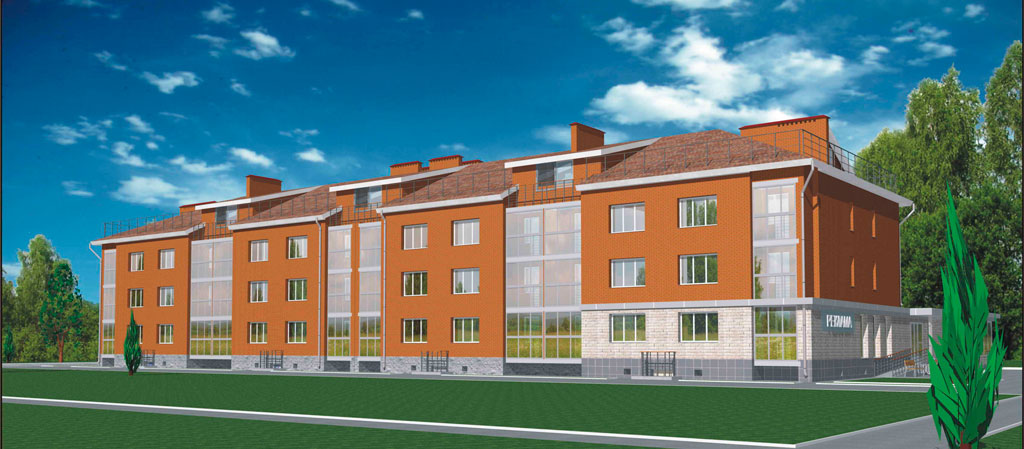 Общий видПлан 1-го этажа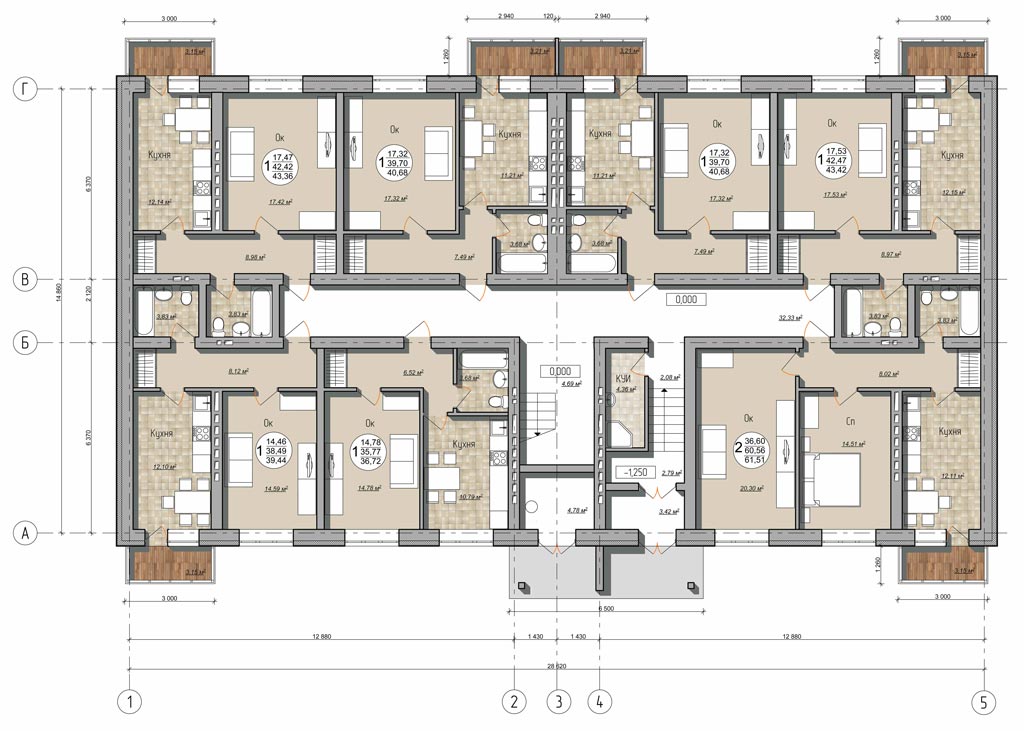 План типового этажа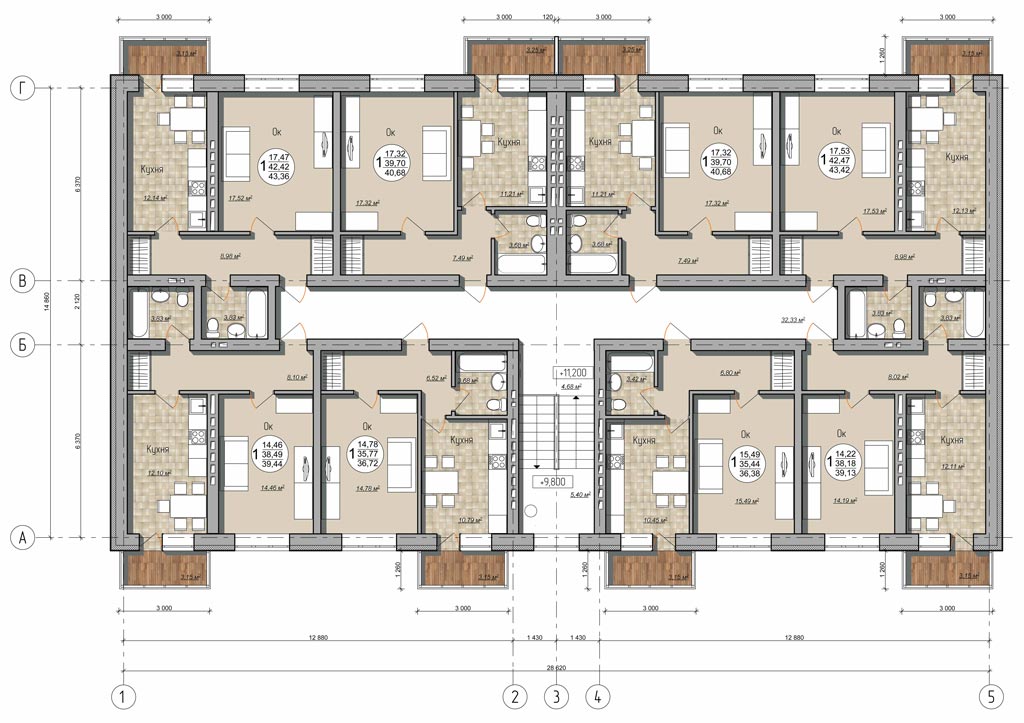 Технические  характеристики  конструктивных  решений и видов работТехнико-экономические показатели:Дополнительные сведенияПоказатели сметной стоимости приведены в ценах 01.01.2011 (01.01.2000). Количество квартир:     однокомнатных – 22,                                               двухкомнатная – 1.Продолжительность строительства -               месяцев.Общие сведения:Наименование объекта:  Трехэтажный кирпичный  23 - квартирный  жилой дом.Наименование проектной организации – ООО «Инжиниринговая компания ПРОЕКТ   ЦЕНТР».    РБ,  г. Уфа.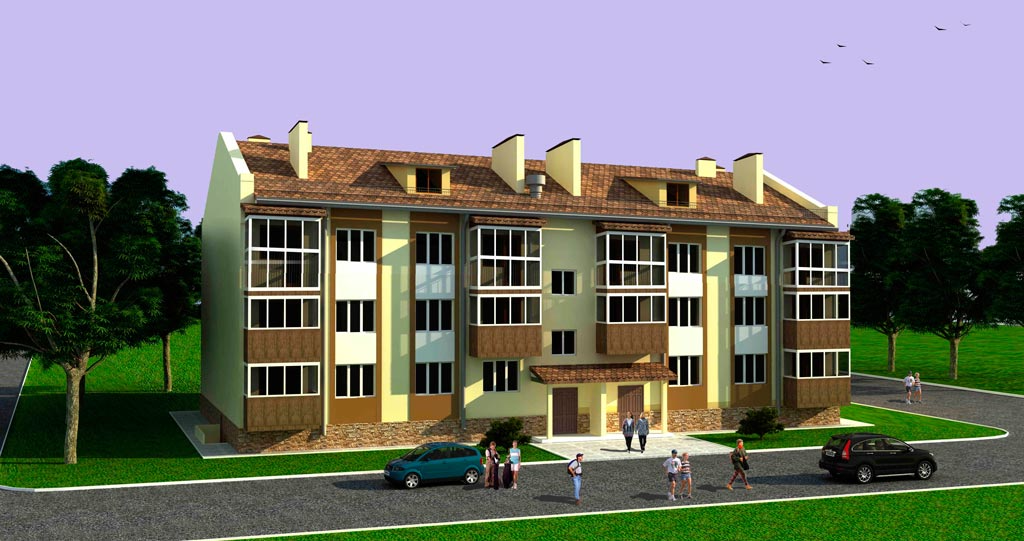 ФасадПлан первого этажа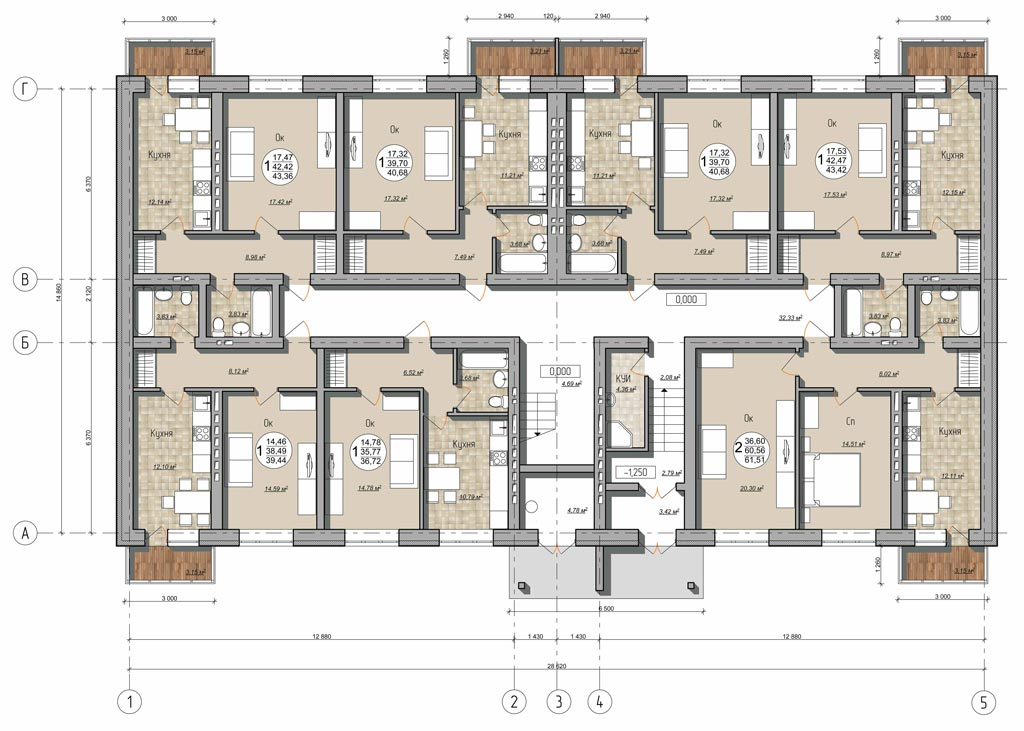 План типового этажа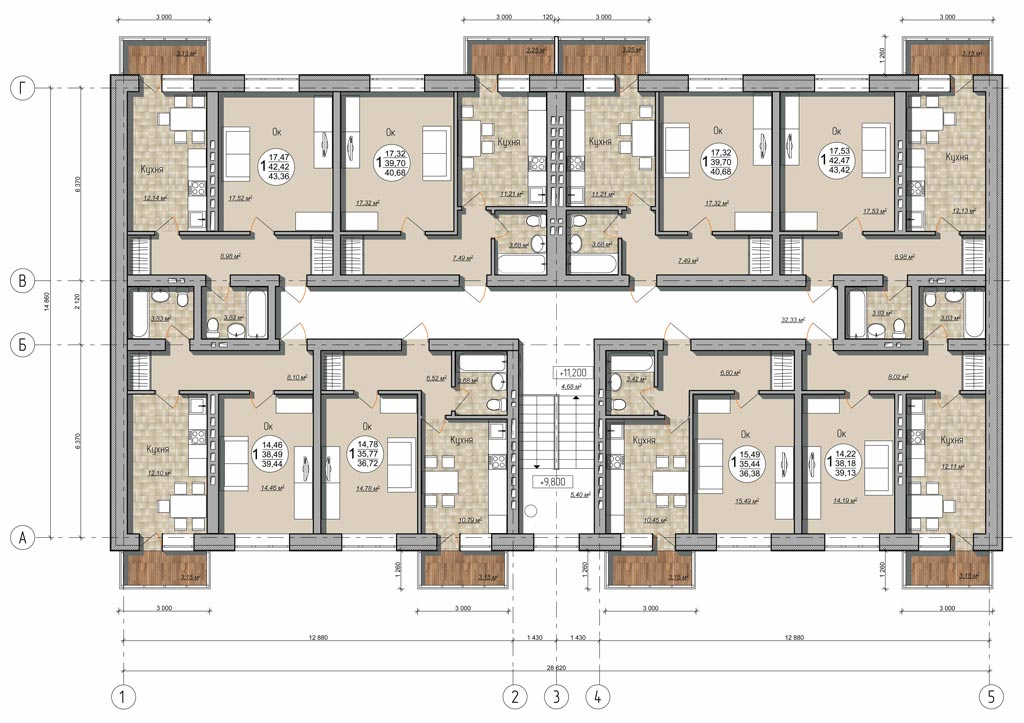 Технические  характеристики  конструктивных  решений и видов работТехнико-экономические показатели:Дополнительные сведенияПоказатели сметной стоимости приведены в ценах 01.01.2011 (01.01.2000). Количество квартир – 23, в том числе:      однокомнатных – 22,                                                                                 двухкомнатная – 1. Продолжительность строительства -               месяцев.Общие сведения:Наименование объекта:    Трехэтажный  29- квартирный  жилой  дом.Наименование проектной организации – www.antula.ru.   г. Москва.Инвестиционные строительные проекты. Архитектура. Проектирование домов. Готовые проекты. 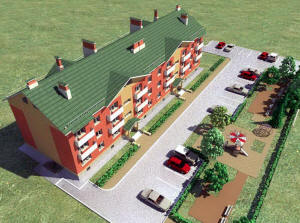 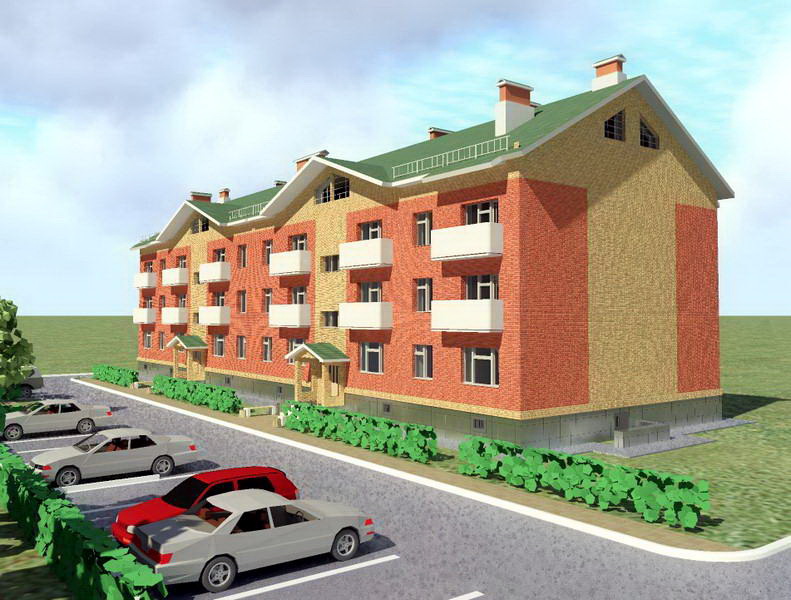 Общие виды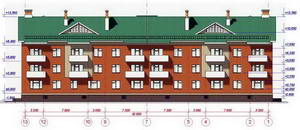 Фасад в осях 13 – 1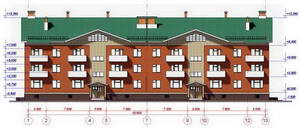 Фасад в осях 1 - 13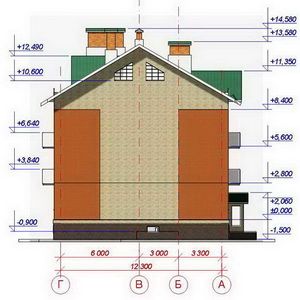 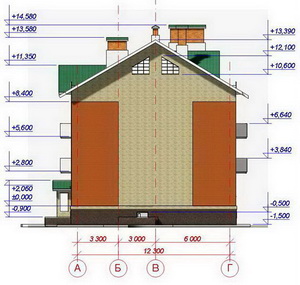                            Фасад в осях Г – А                                                               Фасад в осях А - ГРазрез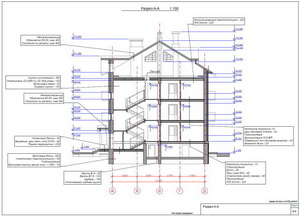 Планы этажей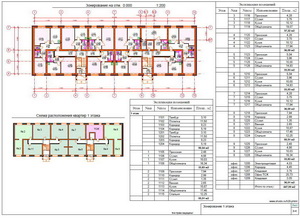 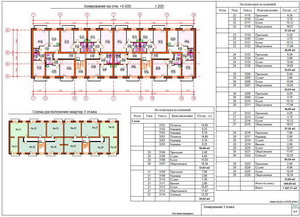 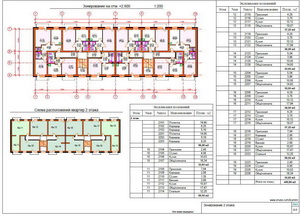 Технические  характеристики  конструктивных  решений и видов работТехнико-экономические показатели:Дополнительные сведенияПоказатели сметной стоимости приведены в ценах 01.01.2011 (01.01.2000).На первом этаже размещены: квартиры, офисное помещение, электрощитовая.Высота жилого этажа - 2,8 м, высота техподполья – 1,8 м. Количество квартир – 29,   в том числе:  однокомнатных - 23 ,                                                                              двухкомнатных - 6. Продолжительность строительства -               месяцев.Архитектурно-строительные  решения разработаны для следующих природно-климатических условий района строительства:Ориентировочный срок службы не менее 50 лет (3 класс).Снеговая нагрузка – 224 кг/м2.Степень огнестойкости зданий - 3 (ГОСТ 27751-88).Вес снегового покрова по СНиП 2.01.07-85 -240 кг/м2.Расчетная температура по СНиП 2.01.01-82 -39°С.Ветровое давление по СНиП 2.01.07-85 -38 кг/м2.Глубина промерзания грунта по отчетам ИГИ -240 см.Сейсмичность по СНиП II-7-81 -не более 6 баллов.Степень огнестойкости помещения (СНиП 21-01-97*) - II.уровень ответственности помещения (ГОСТ 27751-88*) - II.класс функциональной пожарной опасности (СНиП 21-01-97*)- Ф 1.3.ПримечаниеСредняя стоимость одного кв.м. в данном проекте, с учетом эконом отделки и монтажа всех коммуникаций, около 450$.Стоимость оборудования, его монтаж и ввод в эксплуатацию не учитывалась.Все требования и пожелания к проекту дома целесообразно предварительно максимально тщательно и подробно сформулировать в техническом задании на этапе разработке его эскизного проекта.Общие сведения:Наименование объекта:  Трехэтажный кирпичный 30 - квартирный  жилой дом Наименование проектной организации – ООО « Инжиниринговая компания ПРОЕКТ  ЦЕНТР».     РБ,  г. Уфа.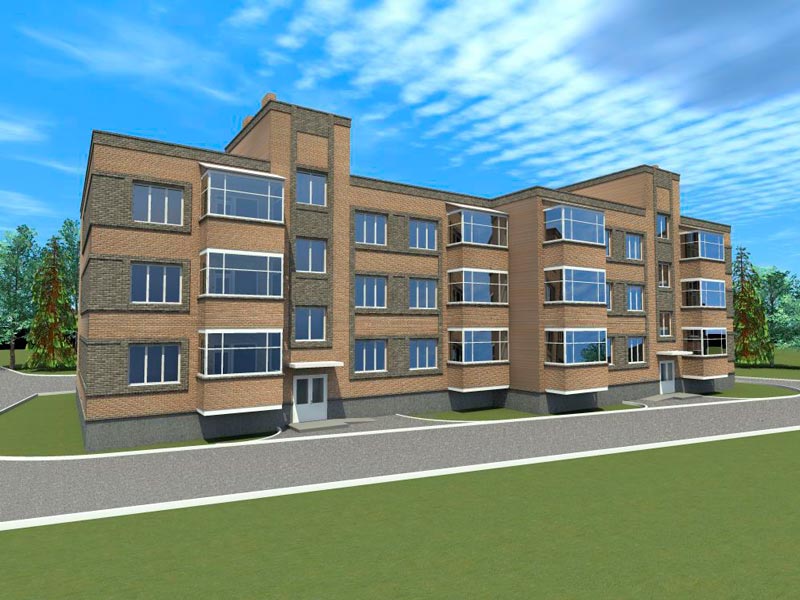 Фасад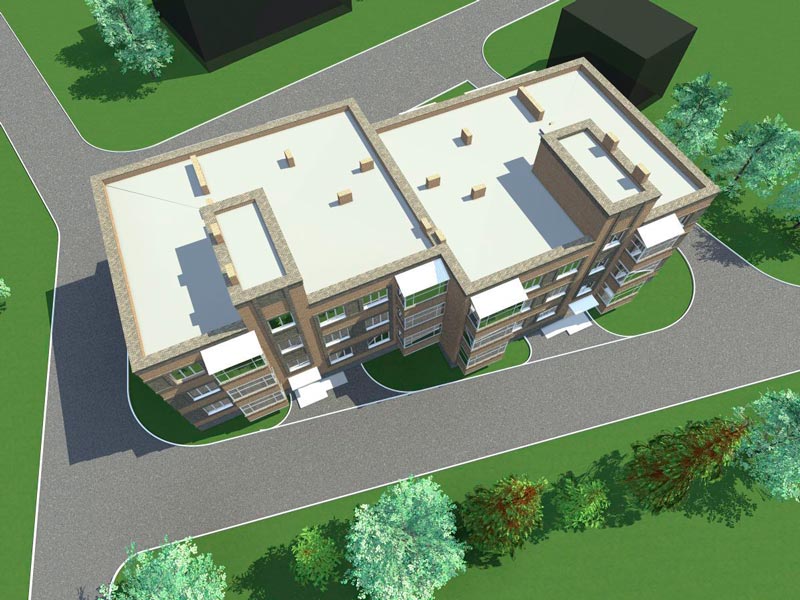 Вид сверхуПлан 1-го этажа (1 секция)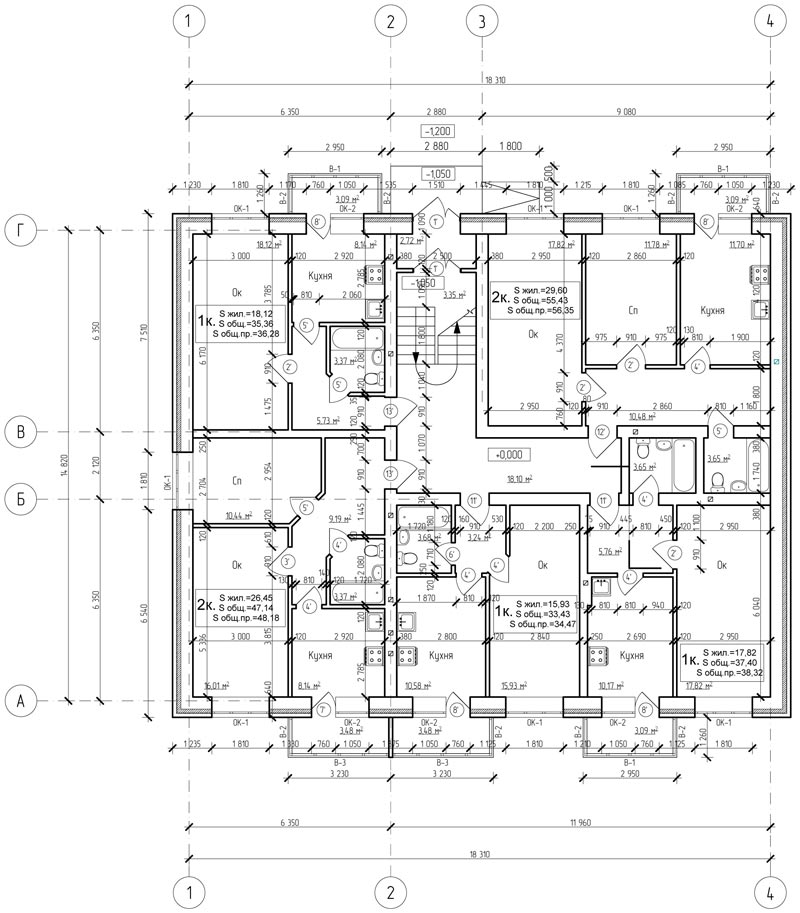 План типового  этажа  (1 секция)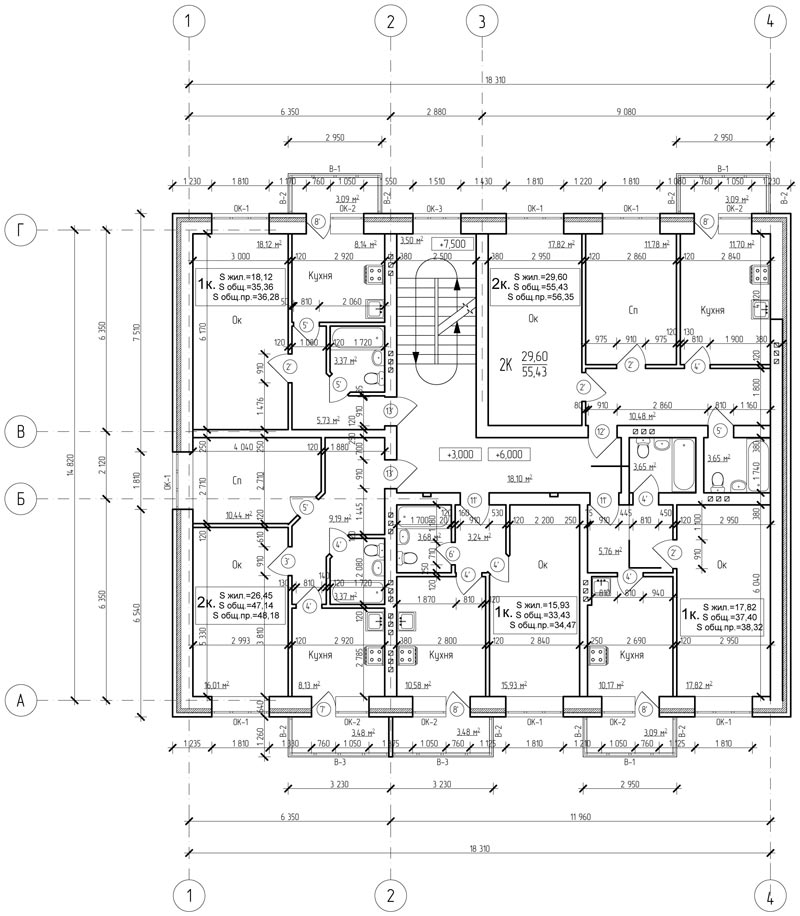 Технические  характеристики  конструктивных  решений и видов работТехнико-экономические показатели:Дополнительные сведенияПоказатели сметной стоимости приведены в ценах 01.01.2011 (01.01.2000). Количество квартир – 30, в том числе:   однокомнатных - 18,                                                                               двухкомнатных – 12. Продолжительность строительства -               месяцев.Общие сведения:Наименование объекта:  Трехэтажный кирпичный  33 - квартирный  жилой дом,  три   секции.Наименование проектной организации – ООО «Инжиниринговая компания ПРОЕКТ  ЦЕНТР».   РБ,  г. Уфа.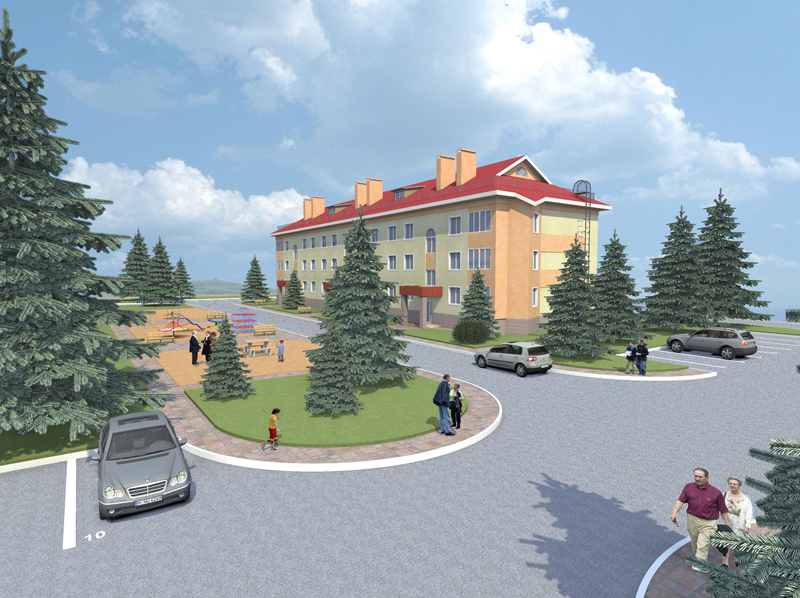 Общий вид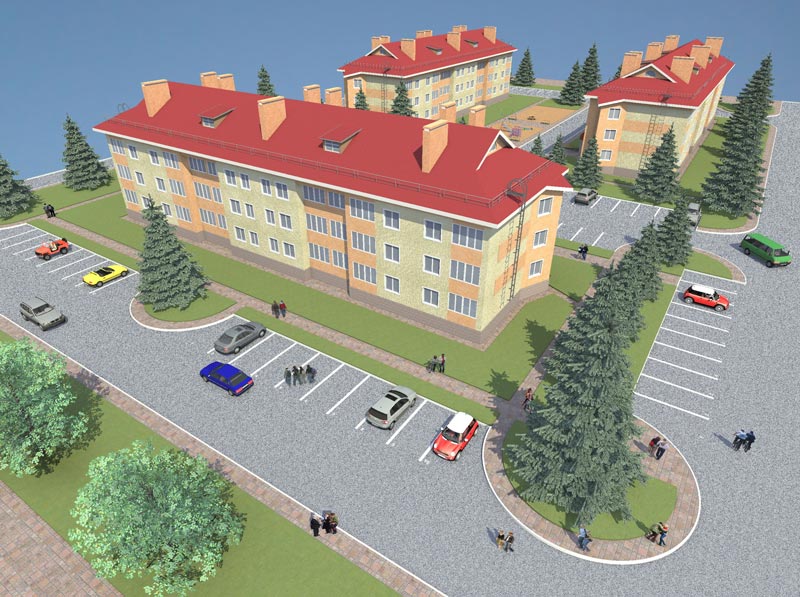 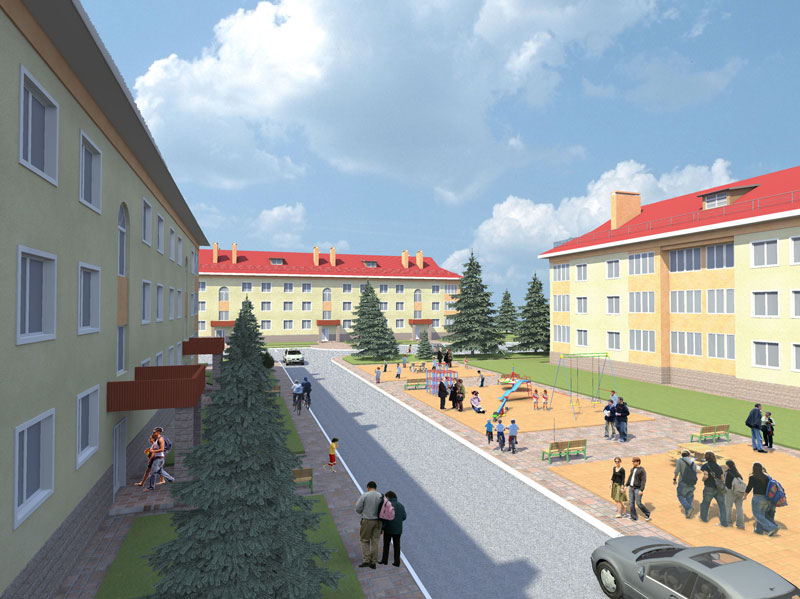 Общие видыПлан 1-го этажа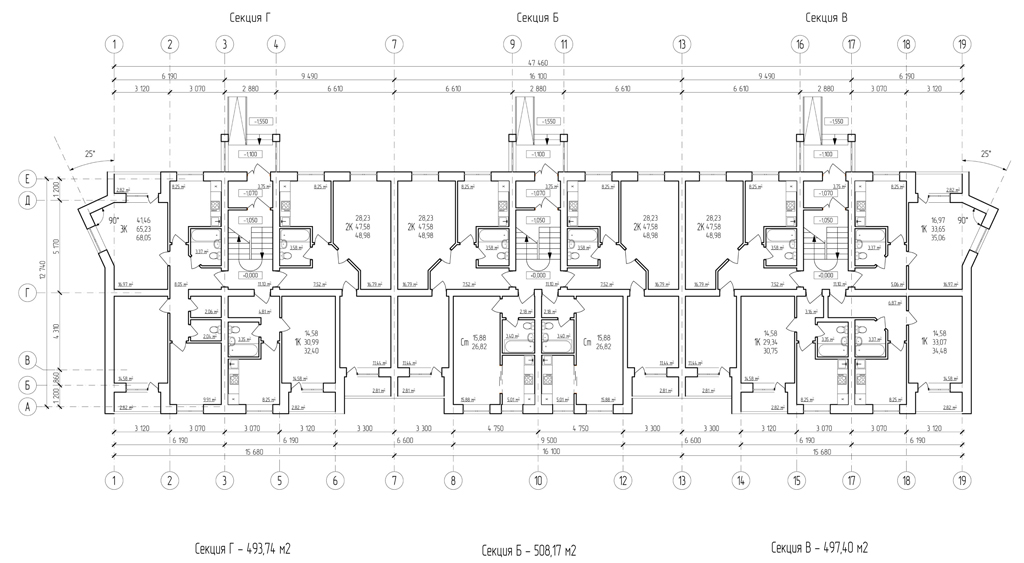 План типового этажа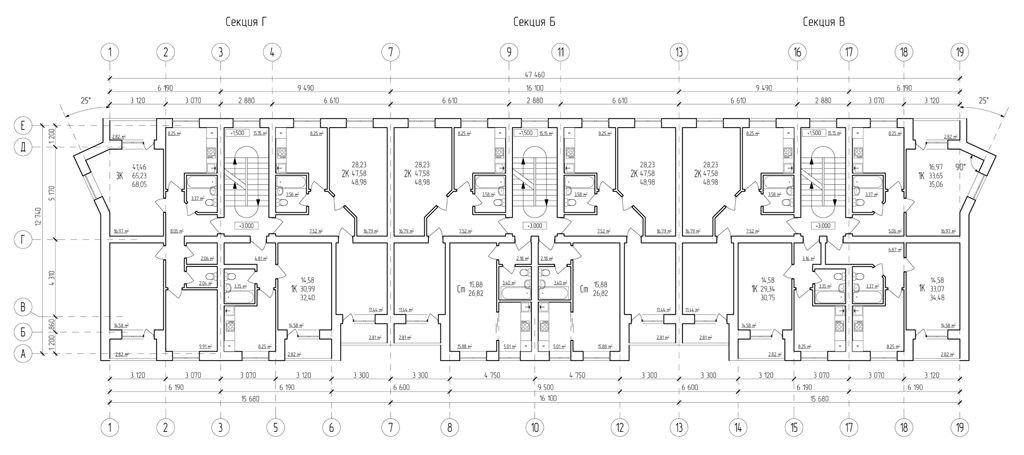 Технические  характеристики  конструктивных  решений и видов работТехнико-экономические показатели:Дополнительные сведенияПоказатели сметной стоимости приведены в ценах 01.01.2011 (01.01.2000). Количество квартир – 33, в том числе:    трехкомнатных - 3,                                                                               двухкомнатных -  12,                                                                             однокомнатных - 18.  Продолжительность строительства -               месяцев.Общие сведения:Наименование объекта:  Трехэтажный кирпичный 33-квартирный  жилой дом.Наименование проектной организации – www.antula.ru.   г. Москва. Инвестиционные строительные проекты. Архитектура. Проектирование домов. Готовые проекты. 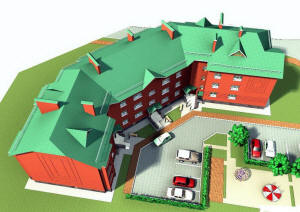 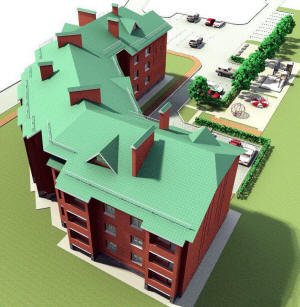 Общие виды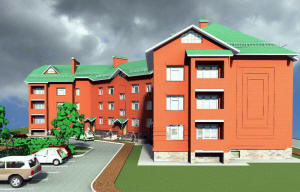 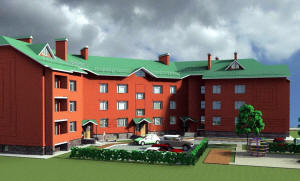 Общие виды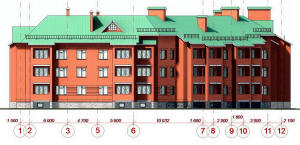 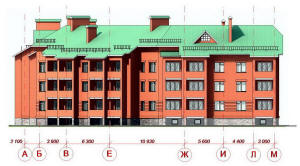 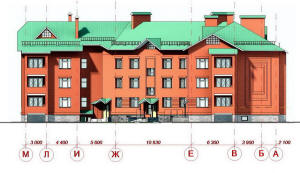 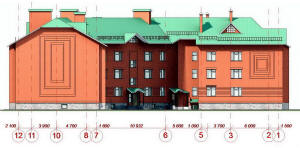                      Фасады многоквартирного трехэтажного   жилого дома  на 33 квартиры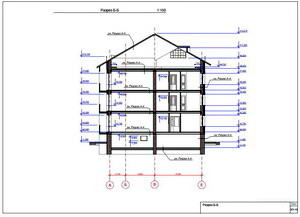                                                Разрез многоквартирного трехэтажного жилого дома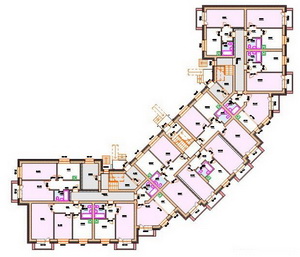 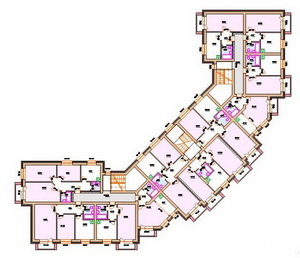 План 1-го этажа                                                                        План типового этажаТехнические  характеристики  конструктивных  решений и видов работТехнико-экономические показатели:Дополнительные сведенияПоказатели сметной стоимости приведены в ценах 01.01.2011 (01.01.2000) - Количество квартир – 33, в том числе:   однокомнатных - 18,                                                                            двухкомнатных - 13,                                                                            трехкомнатных - 2. Продолжительность строительства -               месяцев.Возможно  комбинирование дома в две и более  секции и увеличение  числа этажей до 12.ПримечаниеСредняя стоимость одного кв.м. в данном проекте, с учетом эконом отделки и монтажа всех коммуникаций, около 650$ при условии строительства в Подмосковье.Стоимость оборудования, его монтаж и ввод в эксплуатацию не учитывалась.Все требования и пожелания к проекту дома целесообразно предварительно максимально тщательно и подробно сформулировать в техническом задании на этапе разработке его эскизного проекта.Общие сведения:Наименование объекта:  Трехэтажный 34- квартирный жилой дом.Наименование проектной организации – www.antula.ru.   г. Москва.Инвестиционные строительные проекты. Архитектура. Проектирование домов. Готовые проекты. 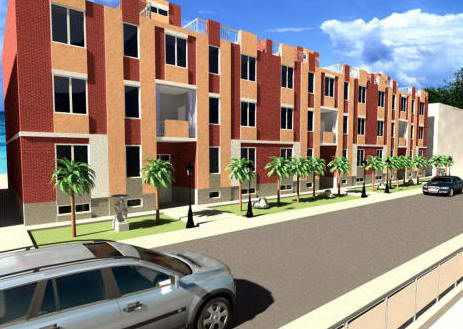 Общий вид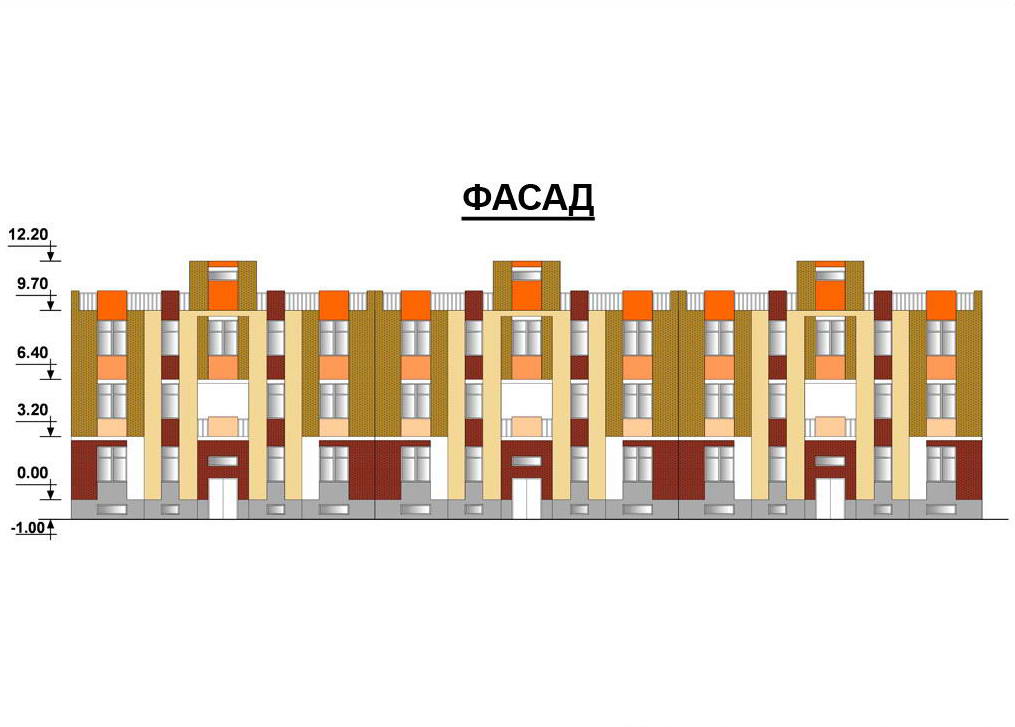 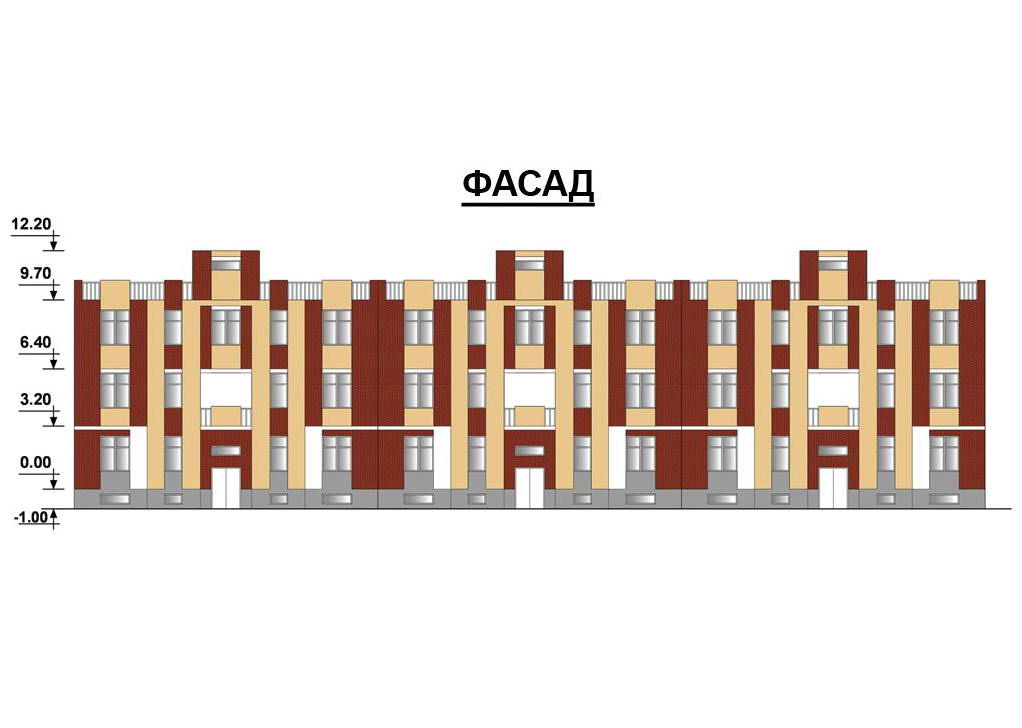 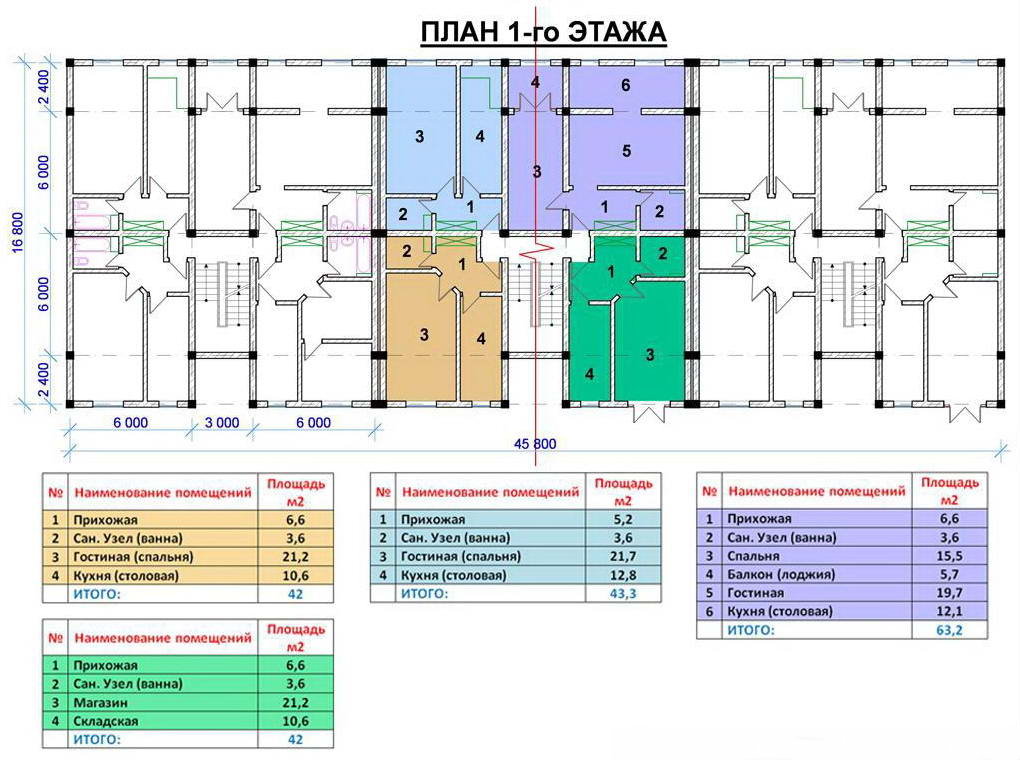 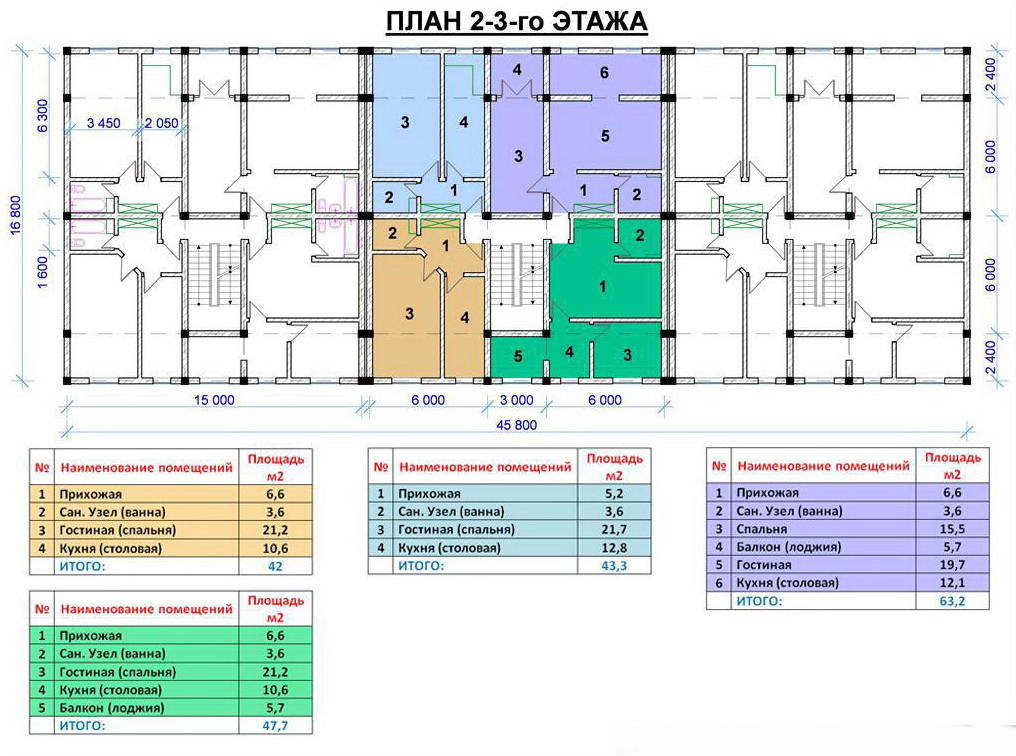 Технические  характеристики  конструктивных  решений и видов работТехнико-экономические показатели:Дополнительные сведенияПоказатели сметной стоимости приведены в ценах 01.01.2011 (01.01.2000). Количество квартир – 34, в том числе:   однокомнатных - 25,                                                                             двухкомнатных -  9. Продолжительность строительства -               месяцев.Данный секционный дом  с простым способом соединения,  с возможностью наращивания секций (две, три, четыре, пять и т.д. секций).Общие сведения:Наименование объекта:  Трехэтажный кирпичный 36 - квартирный  жилой дом.Наименование проектной организации – www.antula.ru.   г. Москва.Инвестиционные строительные проекты. Архитектура. Проектирование домов. Готовые проекты. 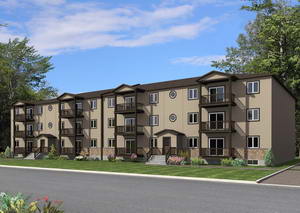 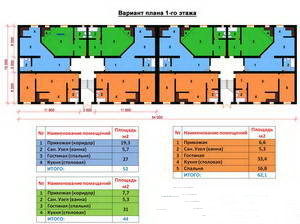 План 1-го этажа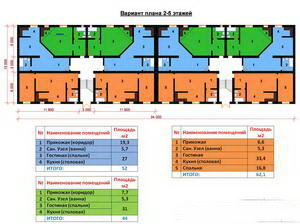 План 2-3 этажейТехнические  характеристики  конструктивных  решений и видов работТехнико-экономические показатели:Дополнительные сведенияПоказатели сметной стоимости приведены в ценах 01.01.2011 (01.01.2000). Количество квартир – 36, в том числе:     однокомнатных - 24,                                                                               двухкомнатных - 12. Продолжительность строительства -               месяцев.Возможно  комбинирование дома в две и более  секции и увеличение  числа этажей до 12.Общая стоимость проекта – 26,0 млн. руб.Общие сведения:Наименование объекта:  Трехэтажный  четырехподъездный 42- квартирный жилой дом.Наименование проектной организации – www.antula.ru.   г. Москва.Инвестиционные строительные проекты. Архитектура. Проектирование домов. Готовые проекты.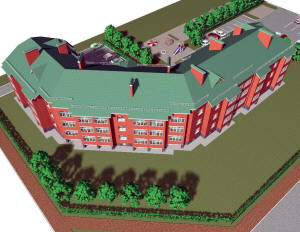 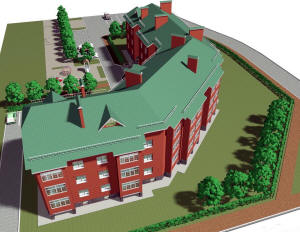 Общие виды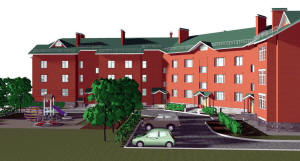 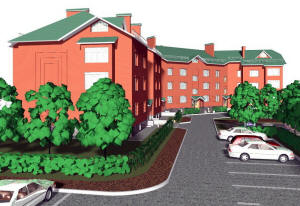 Общие видыФасады   четырехподъездного   многоквартирного  жилого  дома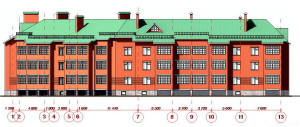 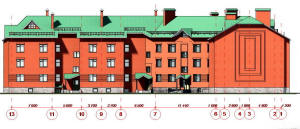 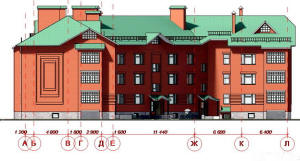 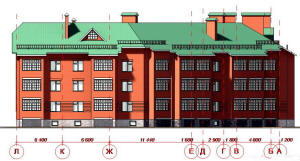            Разрез  многоквартирного жилого дома 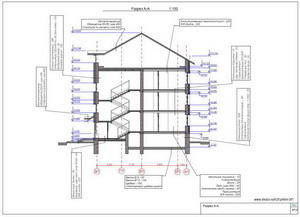 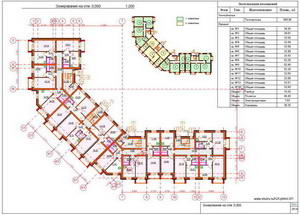 Зонирование этажа четырехподъездного многоквартирного жилого дома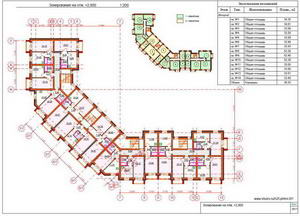 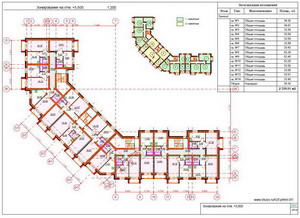 Зонирование этажа многоквартирного  жилого домаТехнические  характеристики  конструктивных  решений и видов работТехнико-экономические показатели:Дополнительные сведенияПоказатели сметной стоимости приведены в ценах 01.01.2011 (01.01.2000). Количество квартир – 42, в том числе:   однокомнатных – 33,                                                                                двухкомнатных – 9. Продолжительность строительства -               месяцев.Возможно  увеличение  числа этажей до 12.ПримечаниеСредняя стоимость одного кв.м. в данном проекте, с учетом эконом отделки и монтажа всех коммуникаций, около 450$.Стоимость оборудования, его монтаж и ввод в эксплуатацию не учитывалась.Все требования и пожелания к проекту дома целесообразно предварительно максимально тщательно и подробно сформулировать в техническом задании на этапе разработке его эскизного проекта.Дома 4-этажные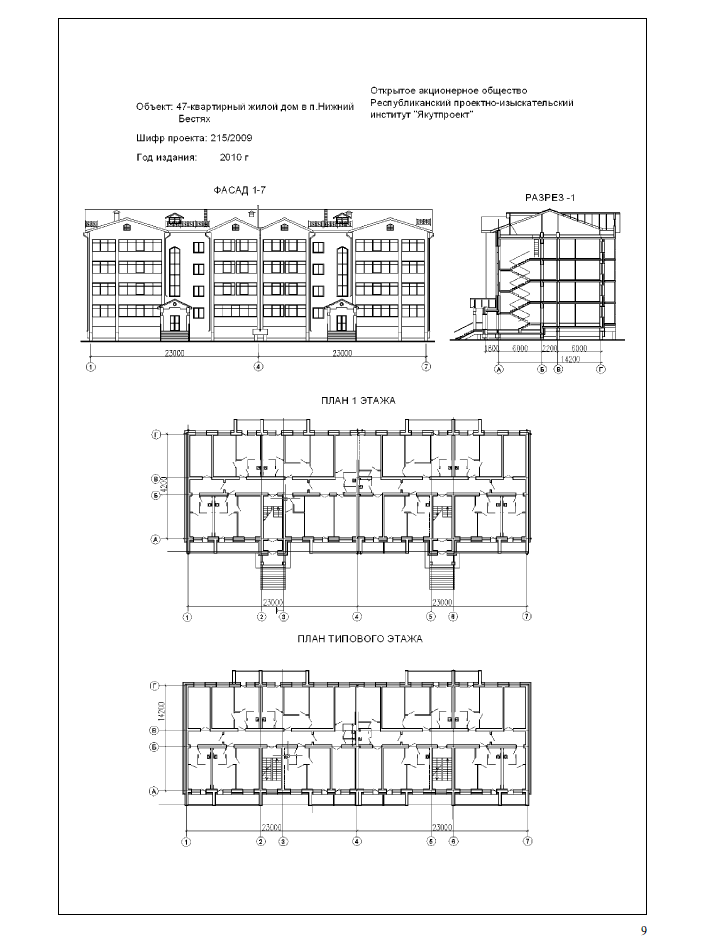 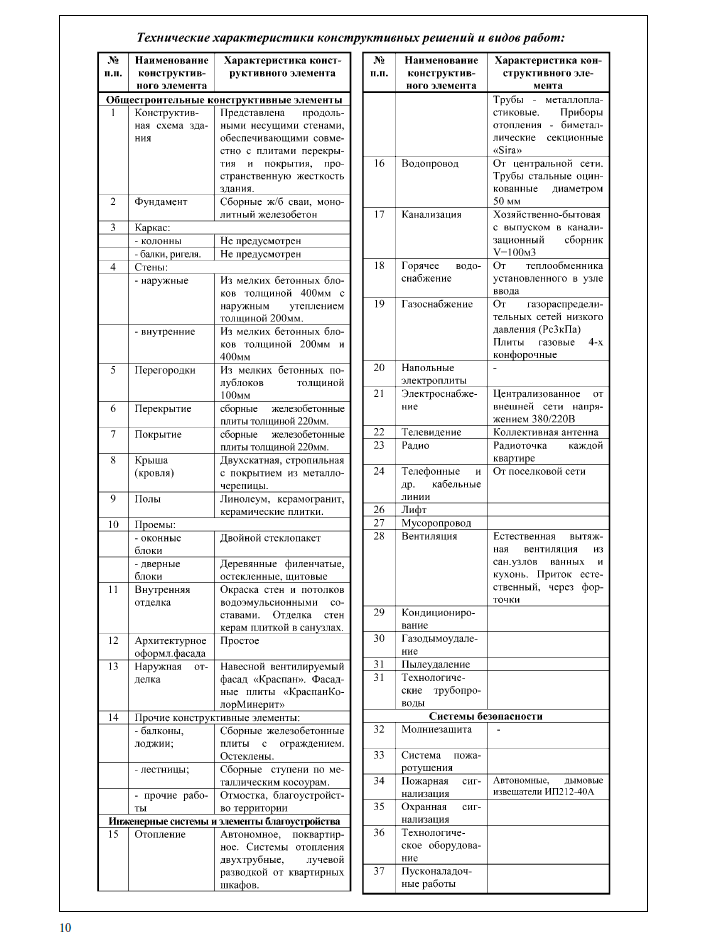 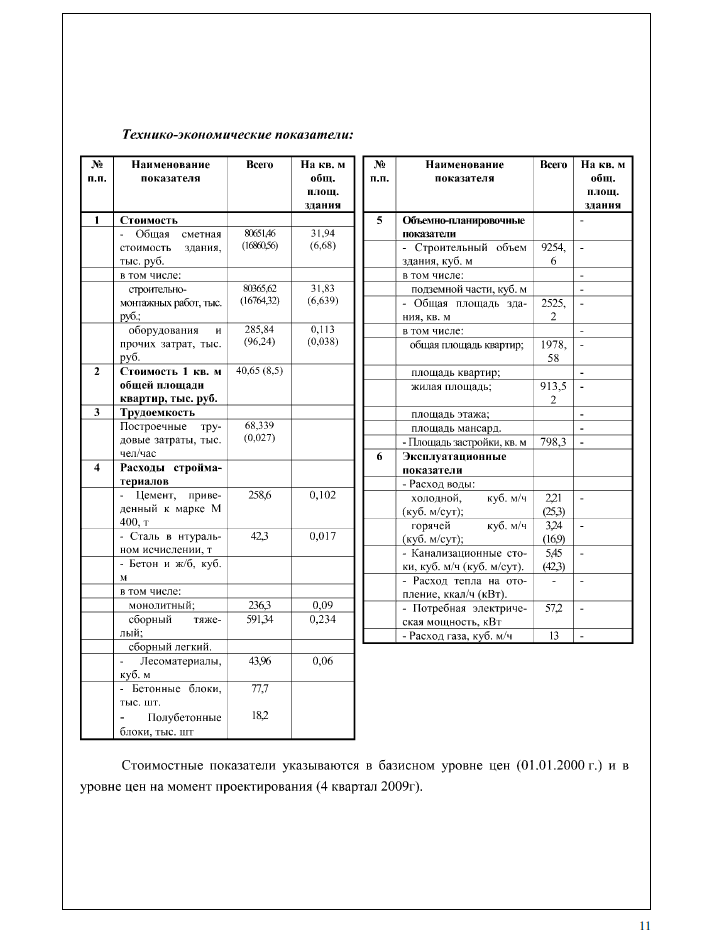 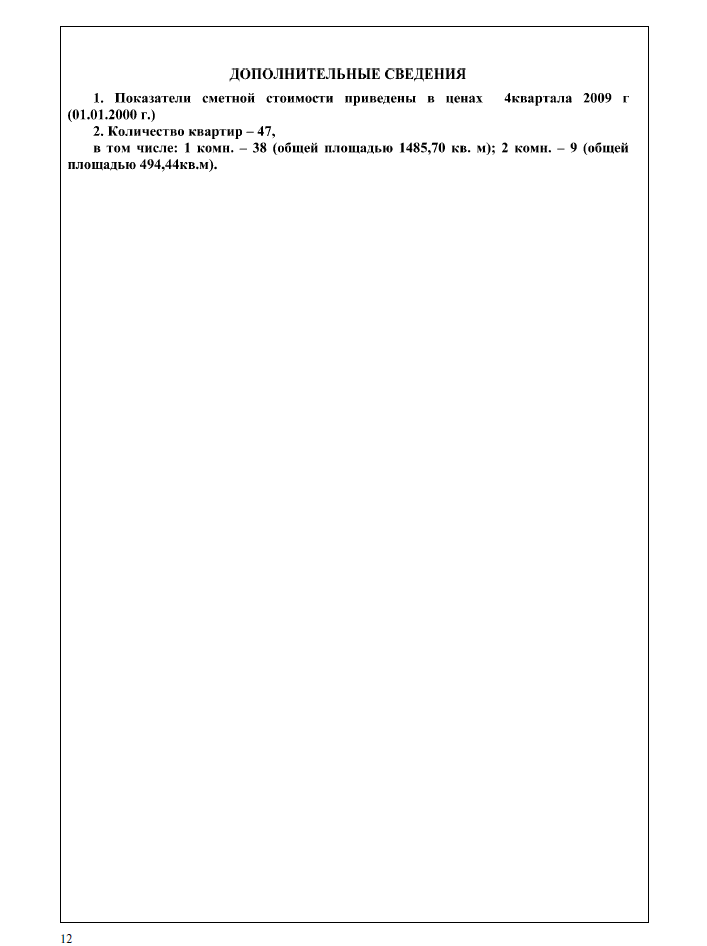 Дома 5-этажныеОбщие сведения:Наименование объекта:   Пятиэтажный кирпичный  39 - квартирный  жилой дом Наименование проектной организации – ООО «Инжиниринговая компания ПРОЕКТ  ЦЕНТР».  РБ, г. Уфа.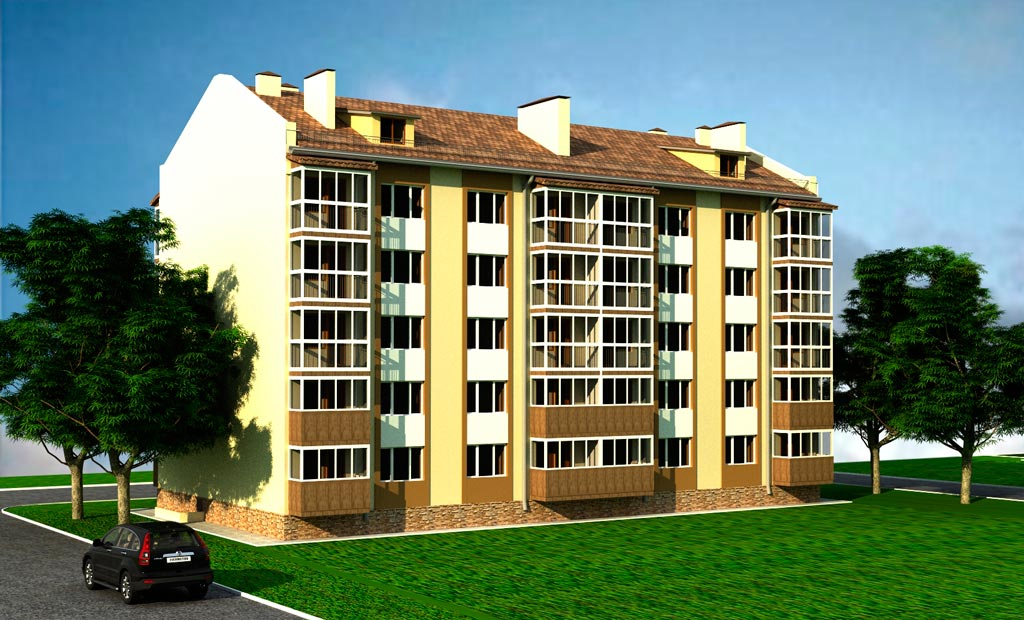 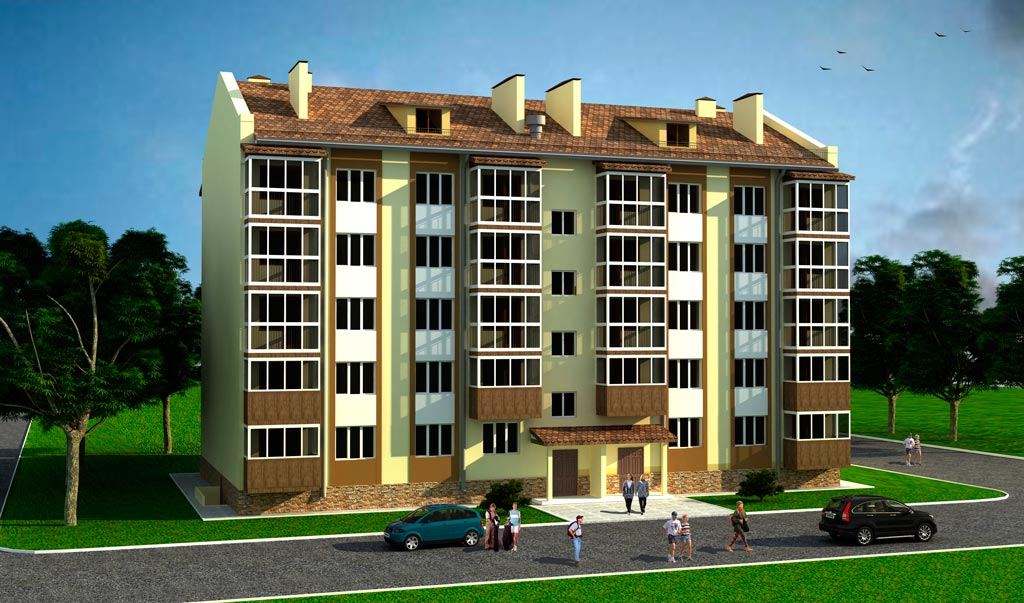 Общие видыПлан первого этажа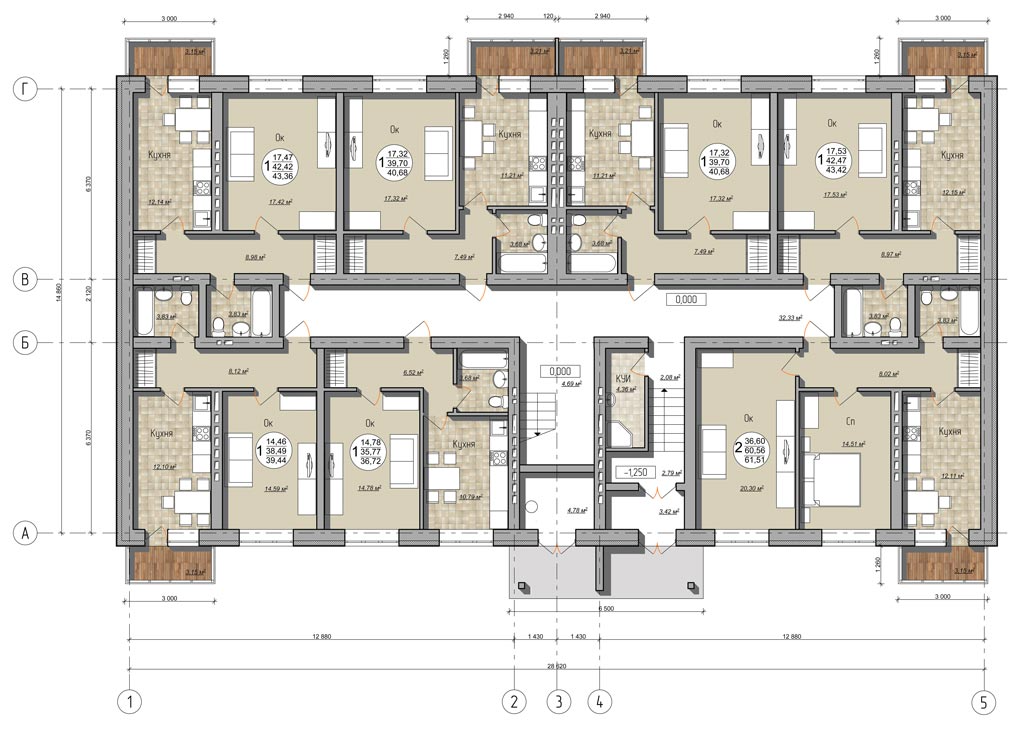 План типового этажа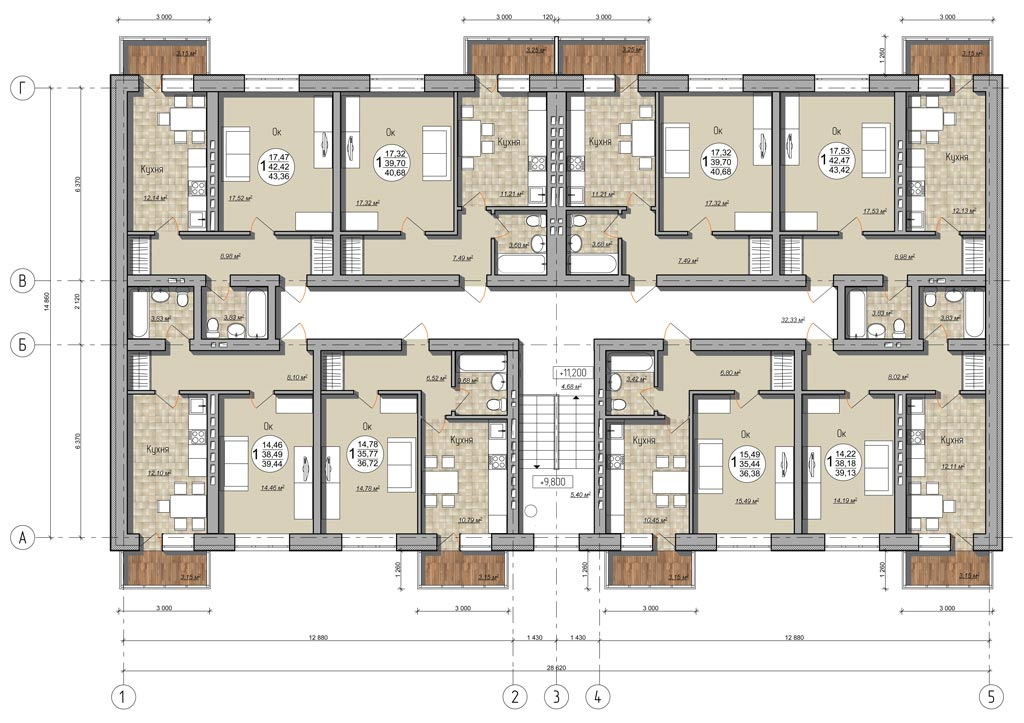 Технические  характеристики  конструктивных  решений и видов работТехнико-экономические показатели:Дополнительные сведенияПоказатели сметной стоимости приведены в ценах 01.01.2011 (01.01.2000). Количество квартир – 39,   в том числе:    однокомнатных - 38,                                                                                двухкомнатных -1. Продолжительность  строительства -               месяцев.Общие сведения:Наименование объекта:   Пятиэтажный кирпичный  54 - квартирный  жилой дом Наименование проектной организации – ООО «Инжиниринговая компания ПРОЕКТ  ЦЕНТР».  РБ, г. Уфа.                               tipovoy-proekt.02pro.ru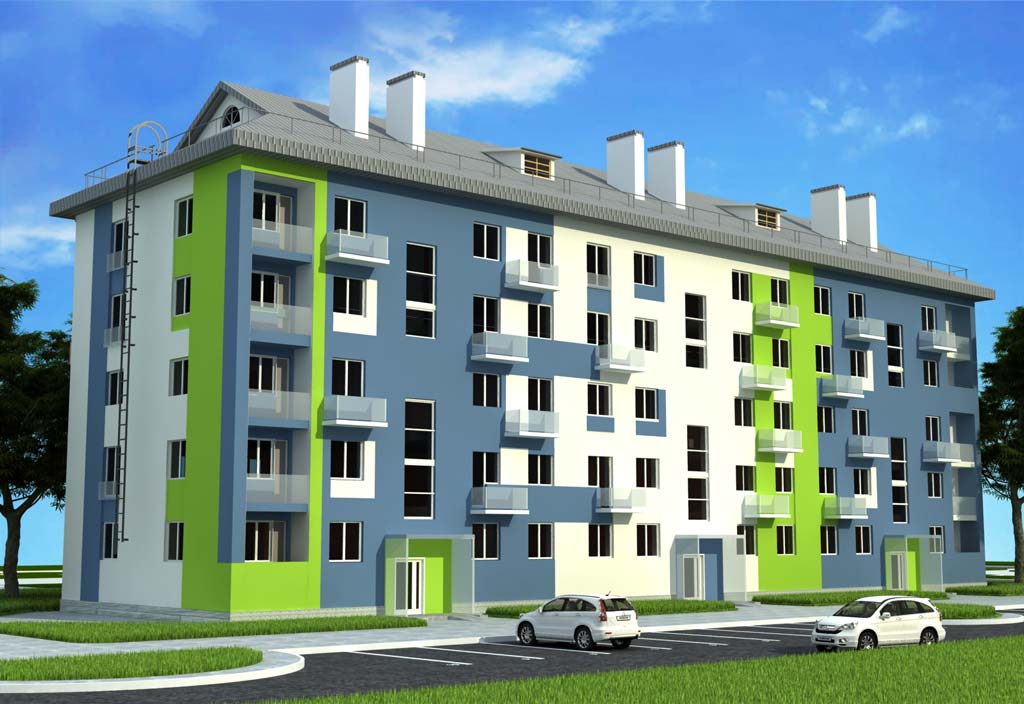 Общий видПлан первого этажа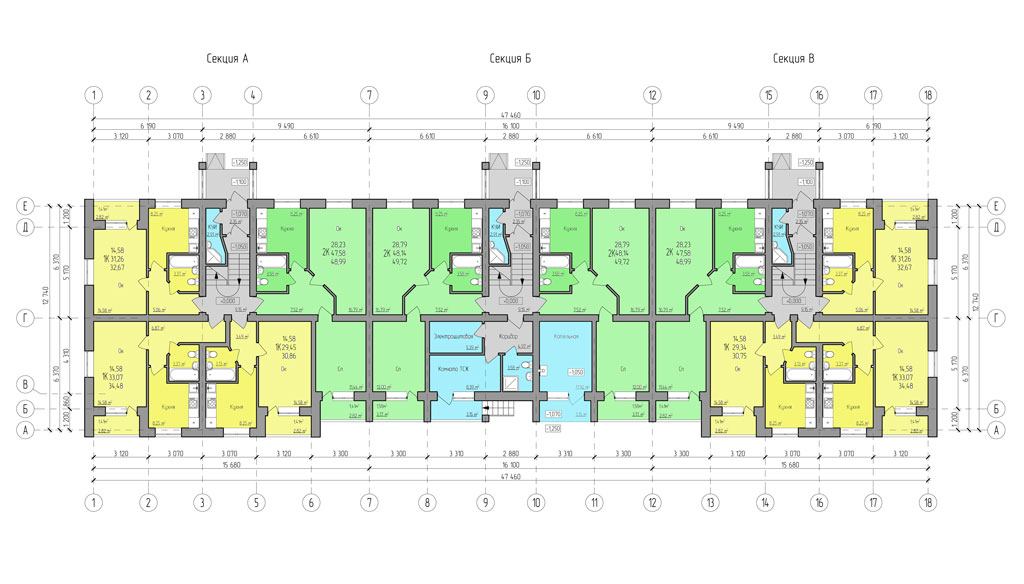 План типового этажа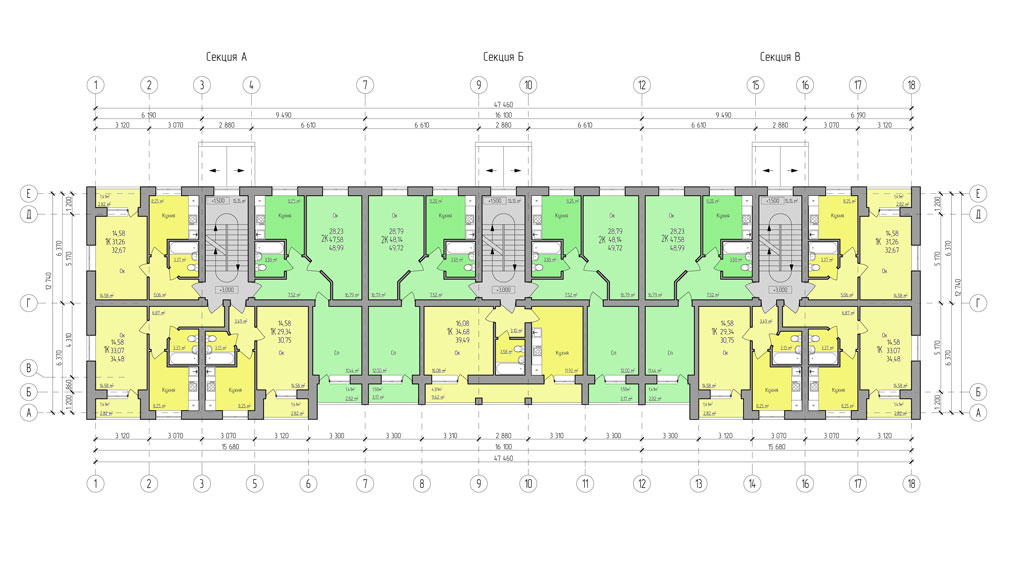 Технические  характеристики  конструктивных  решений и видов работТехнико-экономические показатели:Дополнительные сведенияПоказатели сметной стоимости приведены в ценах 01.01.2011 (01.01.2000). Количество квартир – 54, в том числе:   однокомнатных - 34,                                                                             двухкомнатных  - 20.  Продолжительность строительства -               месяцев.Общие сведения:Наименование  объекта:   5 - этажный  трехсекционный  60 - квартирный  жилой  дом.Наименование проектной организации  –  ООО «ПромКомСтрой».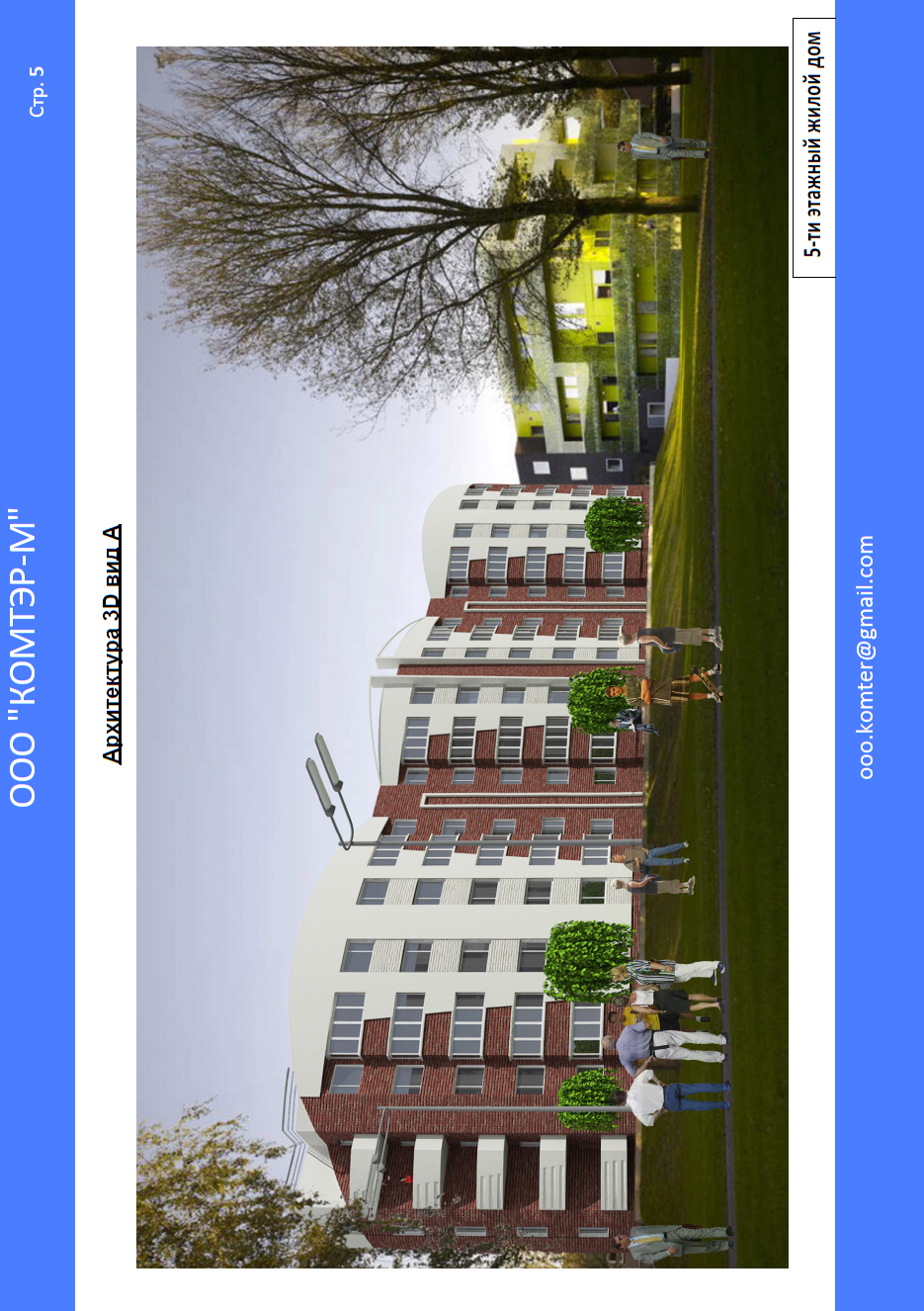 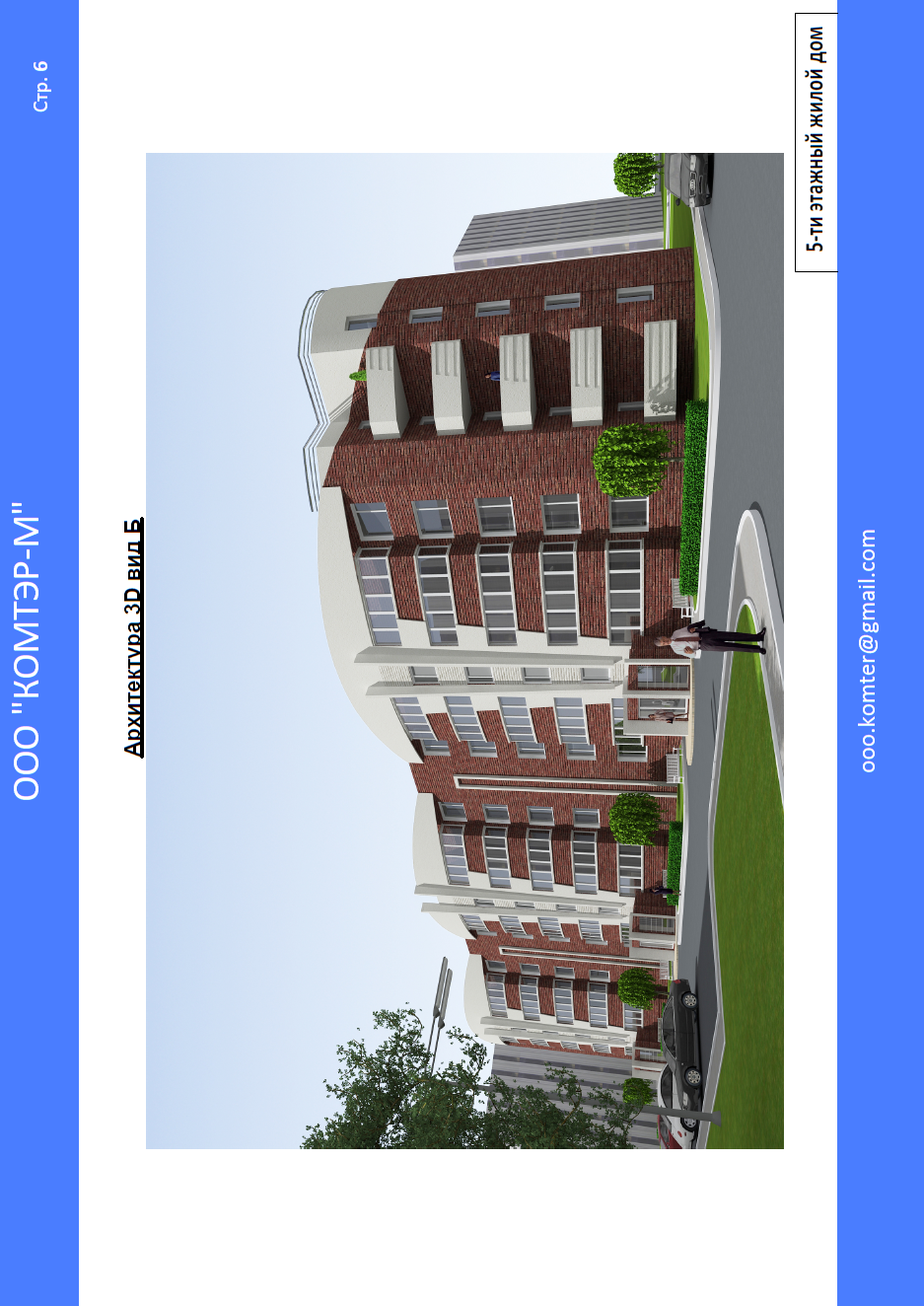 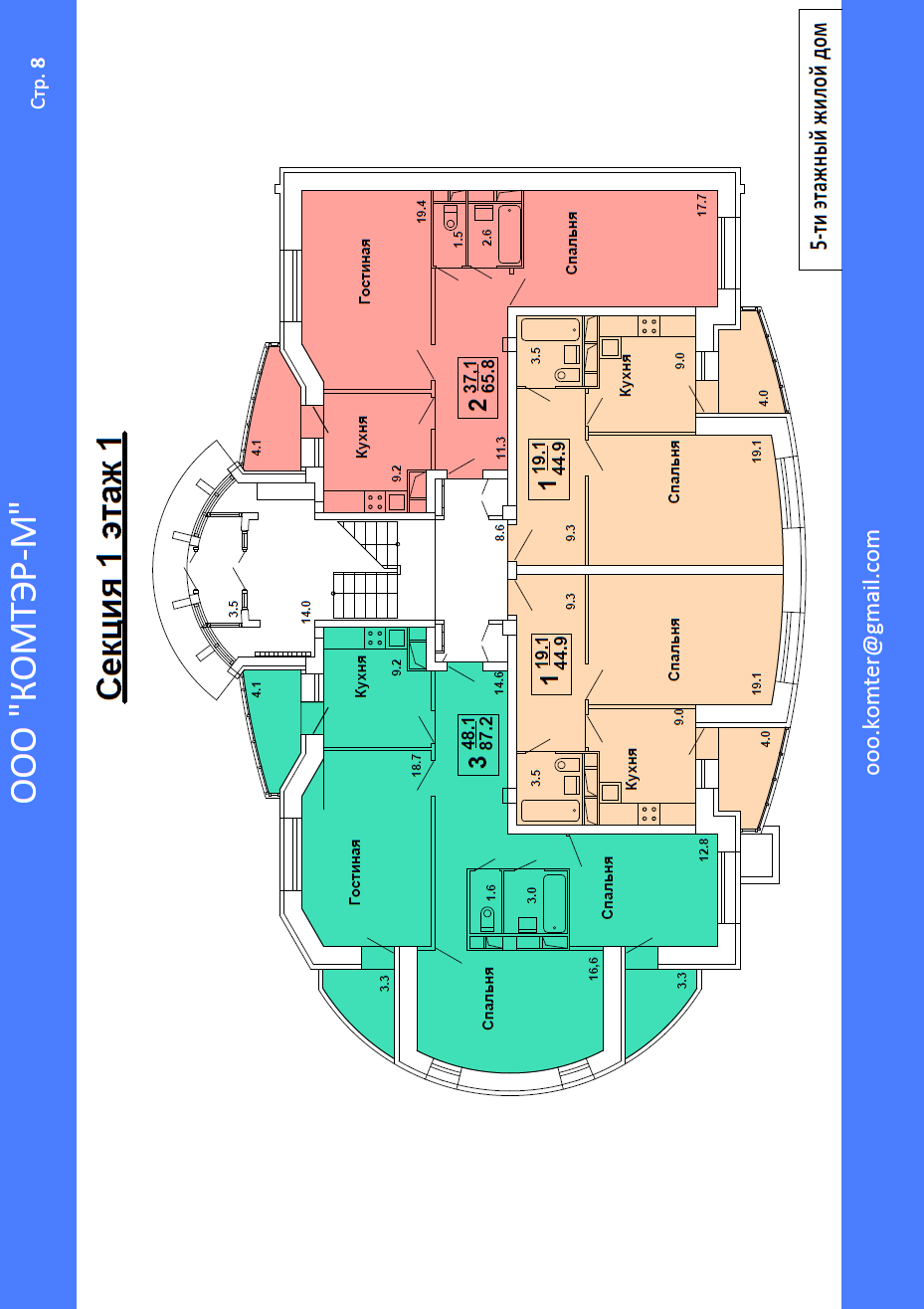 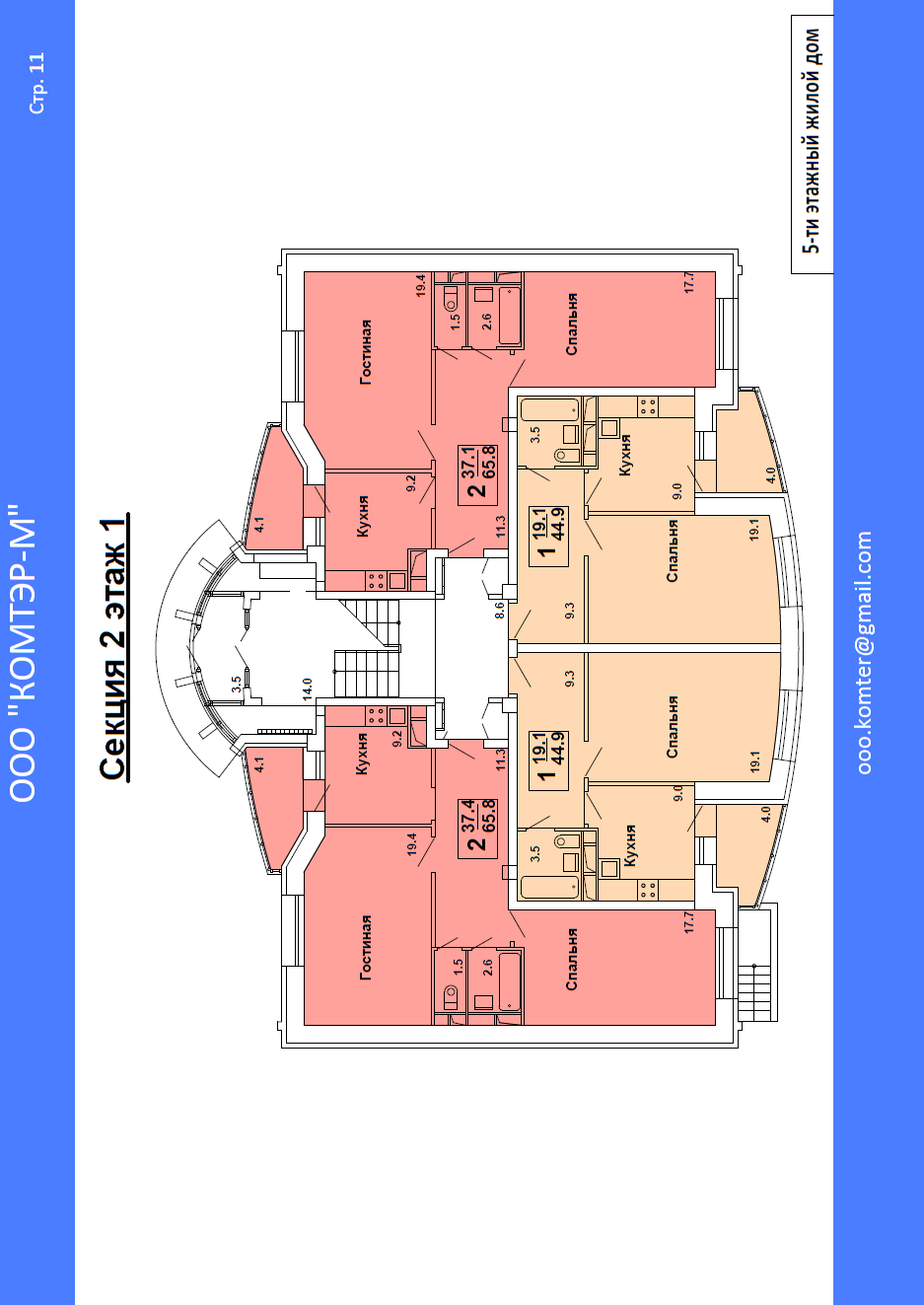 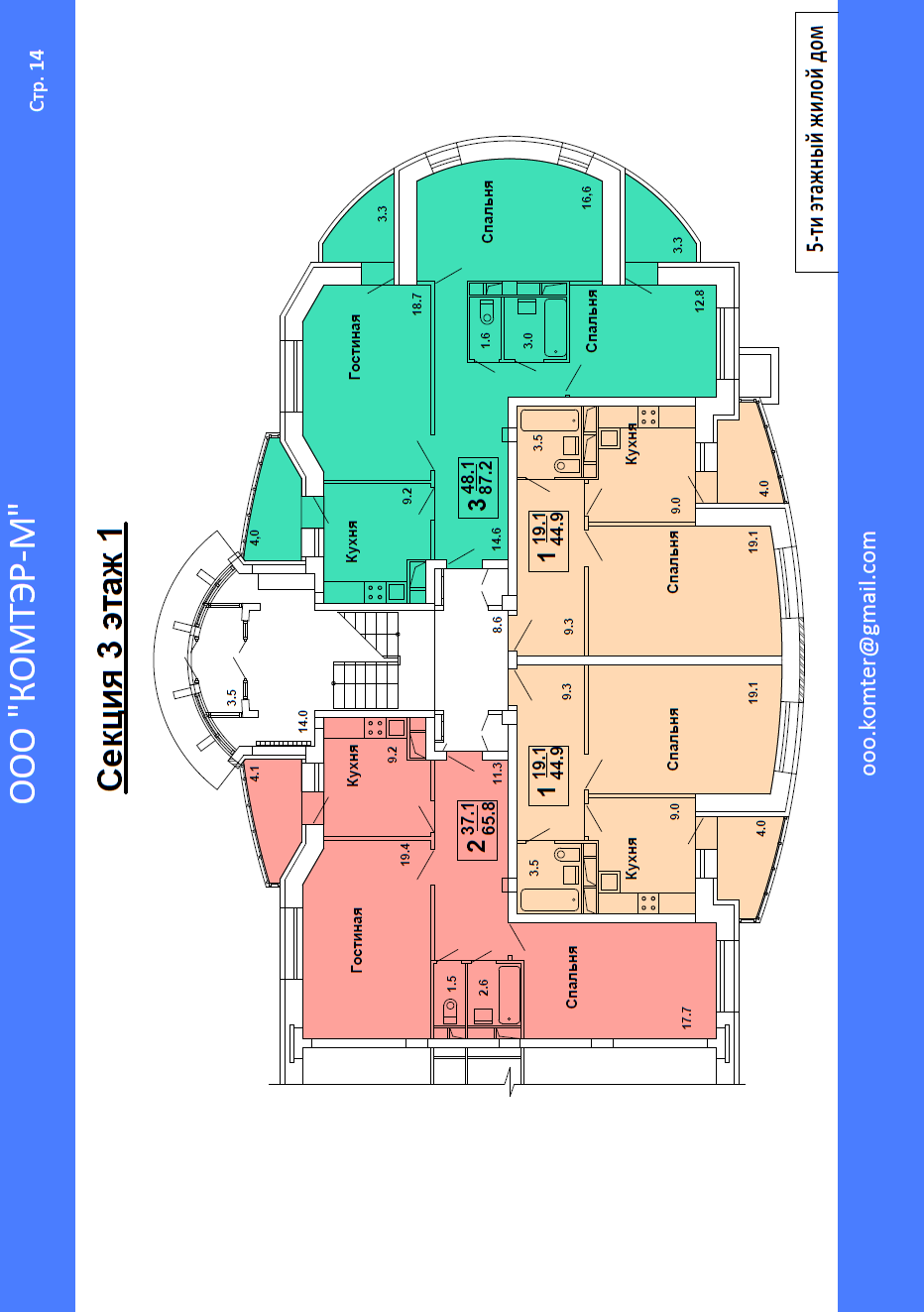 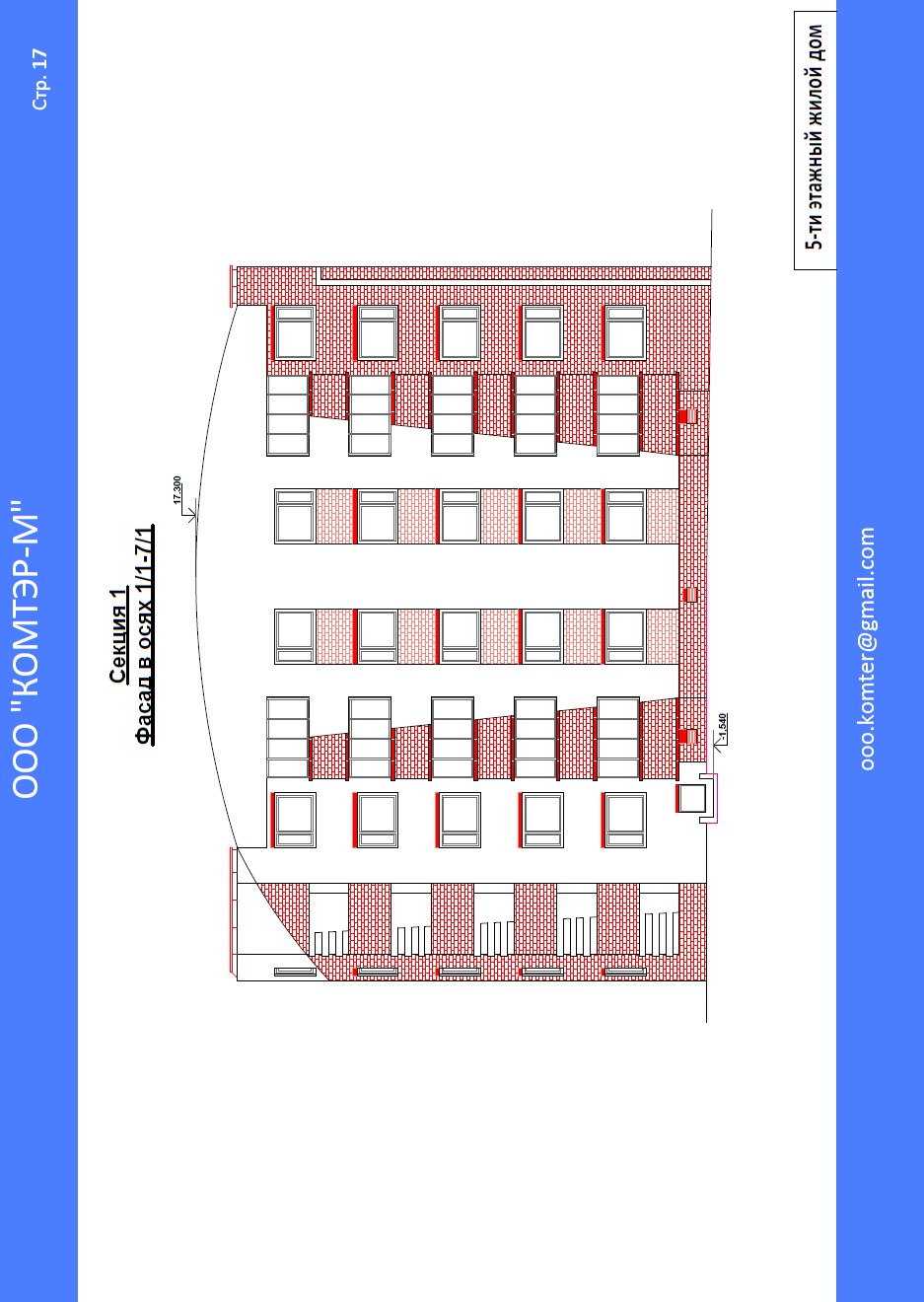 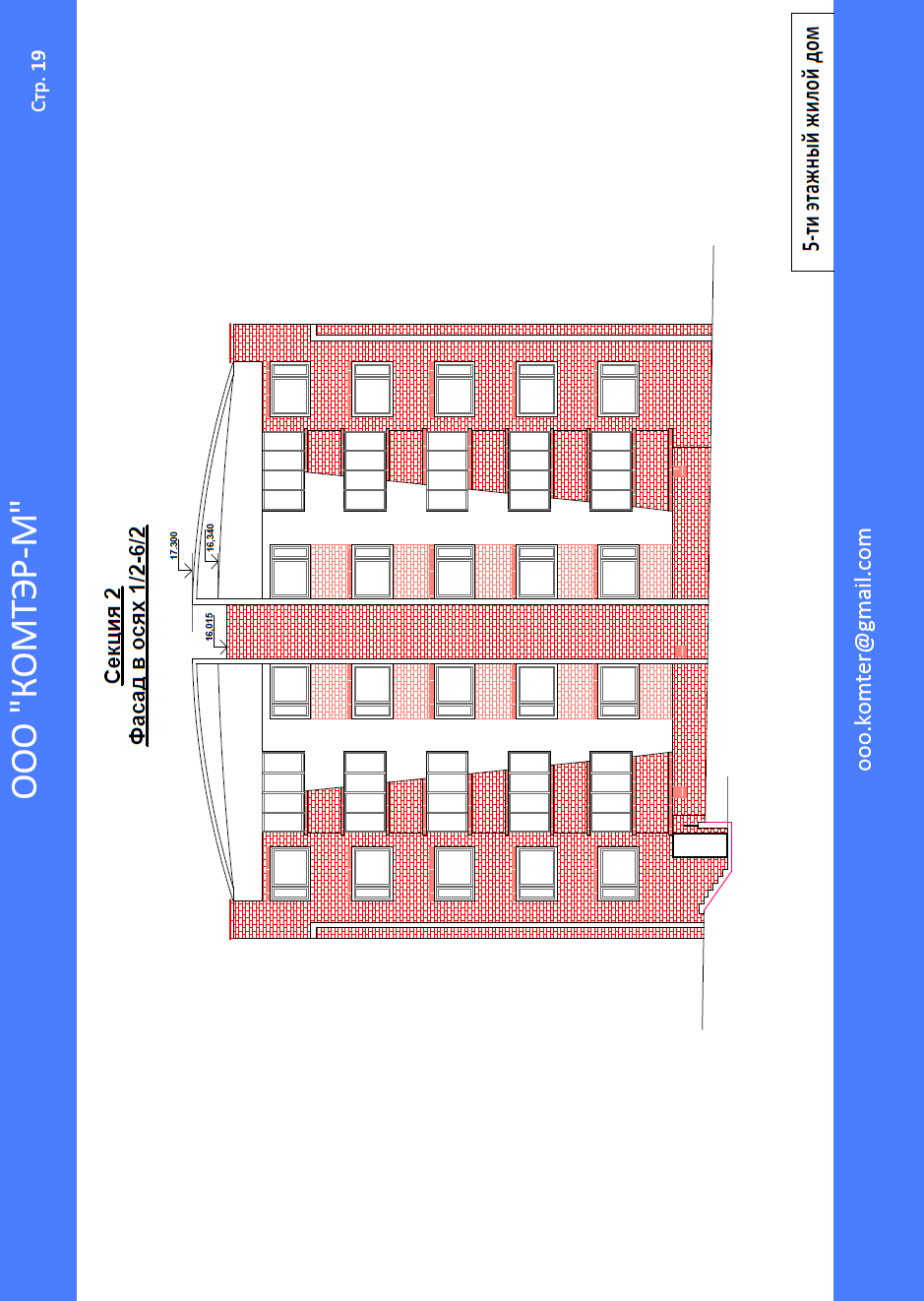 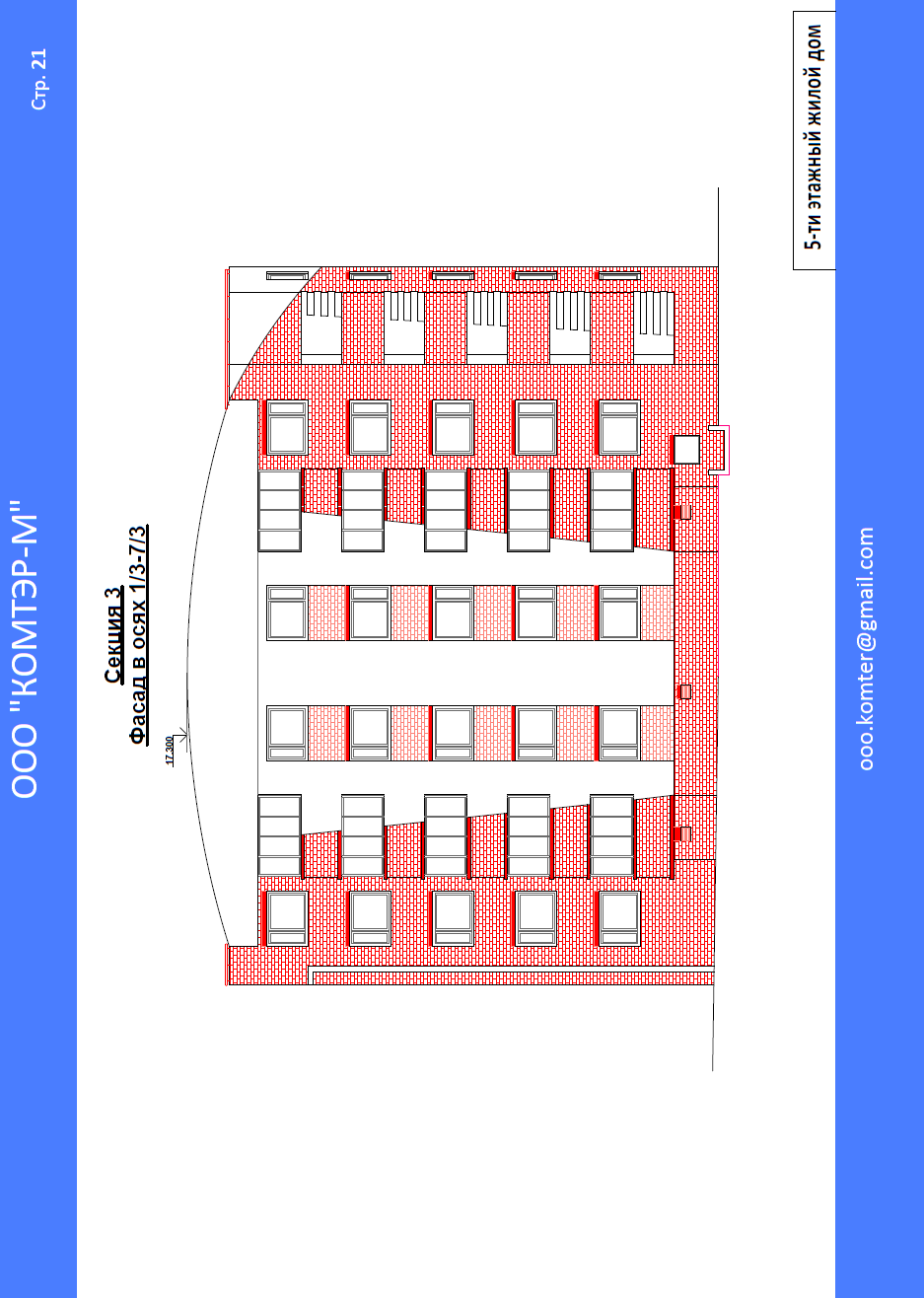 Технические  характеристики  конструктивных  решений и видов работТехнико-экономические показатели:Дополнительные сведенияПервые этажи могут использоваться под различные цели, применяя незначительную перепланировку.Показатели сметной стоимости приведены в ценах 01.01.2011 (01.01.2000). Количество квартир – 60, в том числе:    однокомнатных - 30,                                                                              двухкомнатных – 20,                                                                             трехкомнатных – 10. Продолжительность строительства -               месяцев.Общие сведения:Наименование объекта:  Пятиэтажный  74 - квартирный  трехподъездный жилой  дом.Наименование проектной организации  – www.antula.ru.   г. Москва.Инвестиционные строительные проекты. Архитектура. Проектирование домов. Готовые проекты. 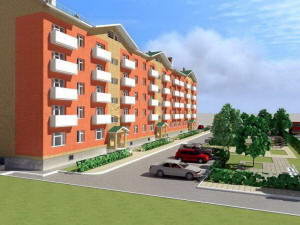 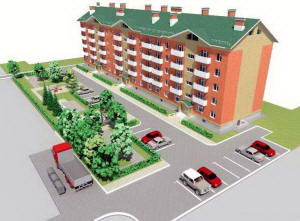 Общие виды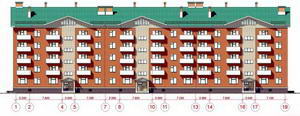 Фасад в осях 1 – 19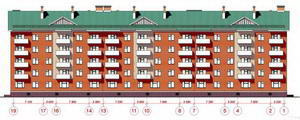 Фасад в осях 19 – 1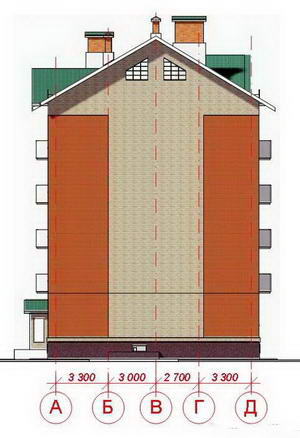 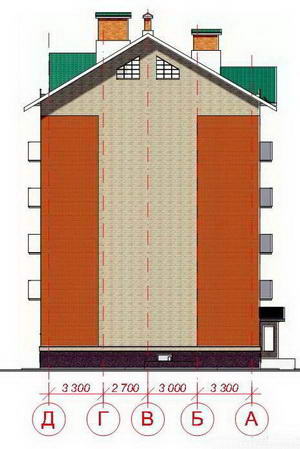                       Фасад в осях А – Д                                         Фасад в осях Д – А       План первого этажа, одна блок-секция       План типового этажа, одна блок-секция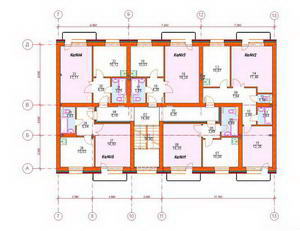 План  1-го  этажа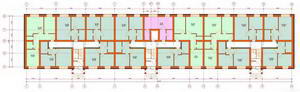 План типового этажа 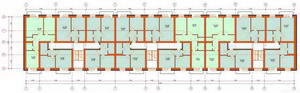   Технические  характеристики  конструктивных  решений и видов работТехнико-экономические показатели:Дополнительные сведенияСтроительная высота этажа составляет 2,8 метра. Высота техподполья 1,8 м.Количество квартир – 74,  в том числе:  однокомнатных - 59,                                                                              двухкомнатных -  15.Продолжительность строительства -               месяцев.ПримечанияСредняя стоимость одного кв.м. в данном проекте, с учетом отделки и монтажа всех коммуникаций, около 800$.все цены рассчитаны для проведения работ в Московской области.Стоимость оборудования, его монтаж и ввод в эксплуатацию не учитывалась.Все требования и пожелания к проекту дома целесообразно предварительно максимально тщательно и подробно сформулировать в техническом задании на этапе разработке его эскизного проекта.Дома 7-этажныеОбщие сведения:Наименование объекта:  7 - этажный  трехсекционный  122 - квартирный жилой  дом.Наименование проектной организации ООО «КапРемСтрой»  (kpc-nn.ru)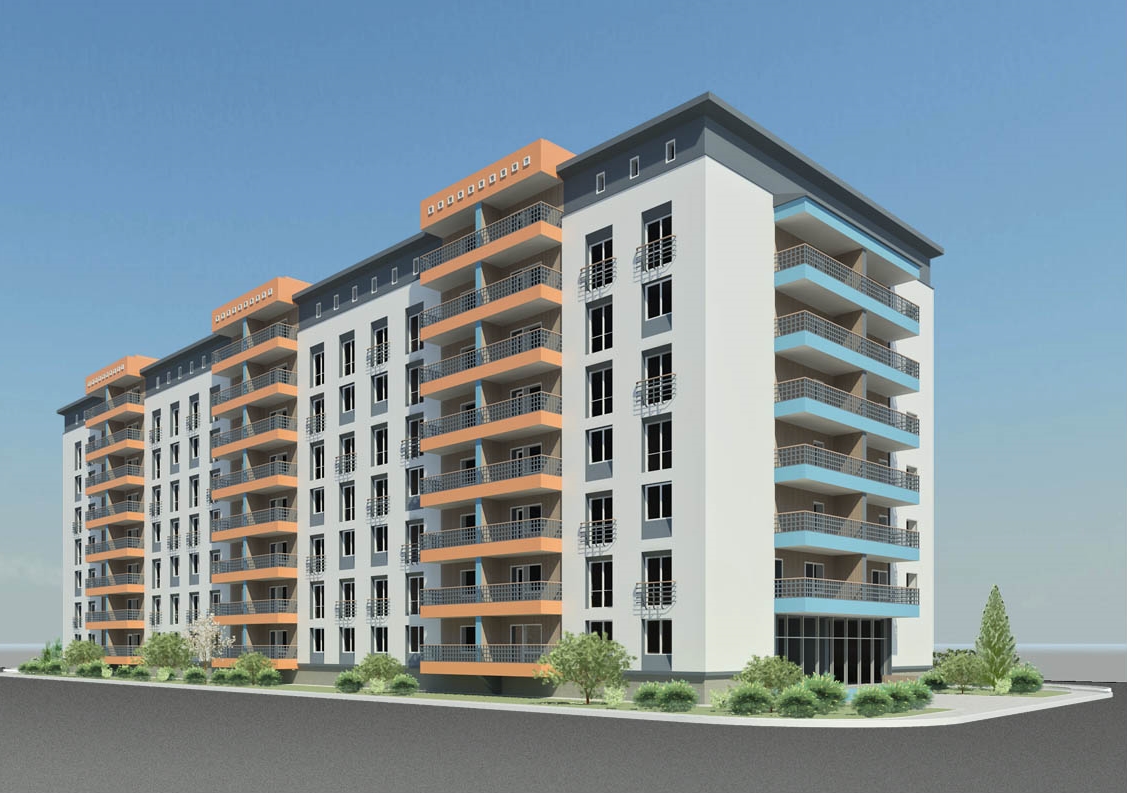 Общий видФасад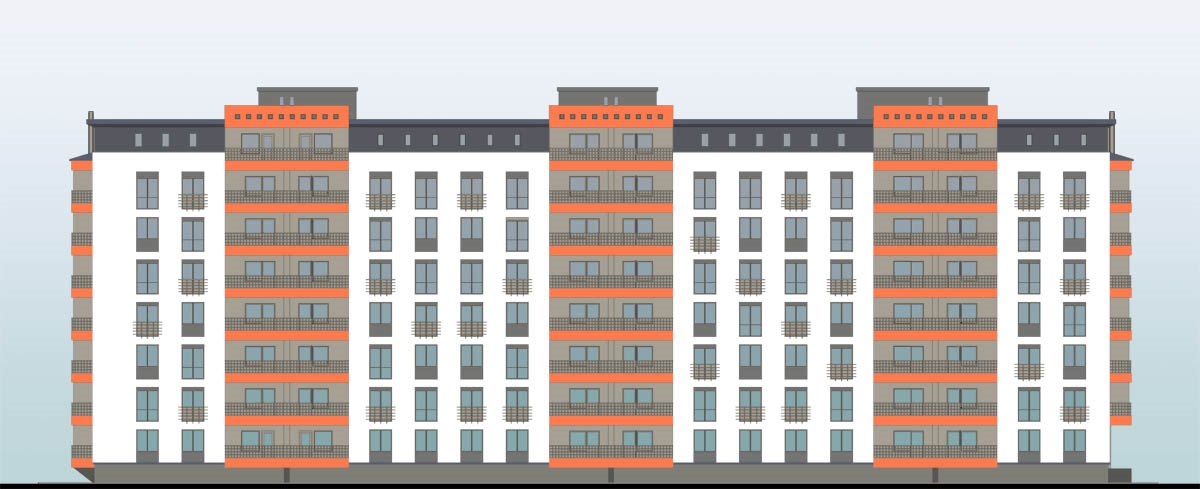 План типового этажа. 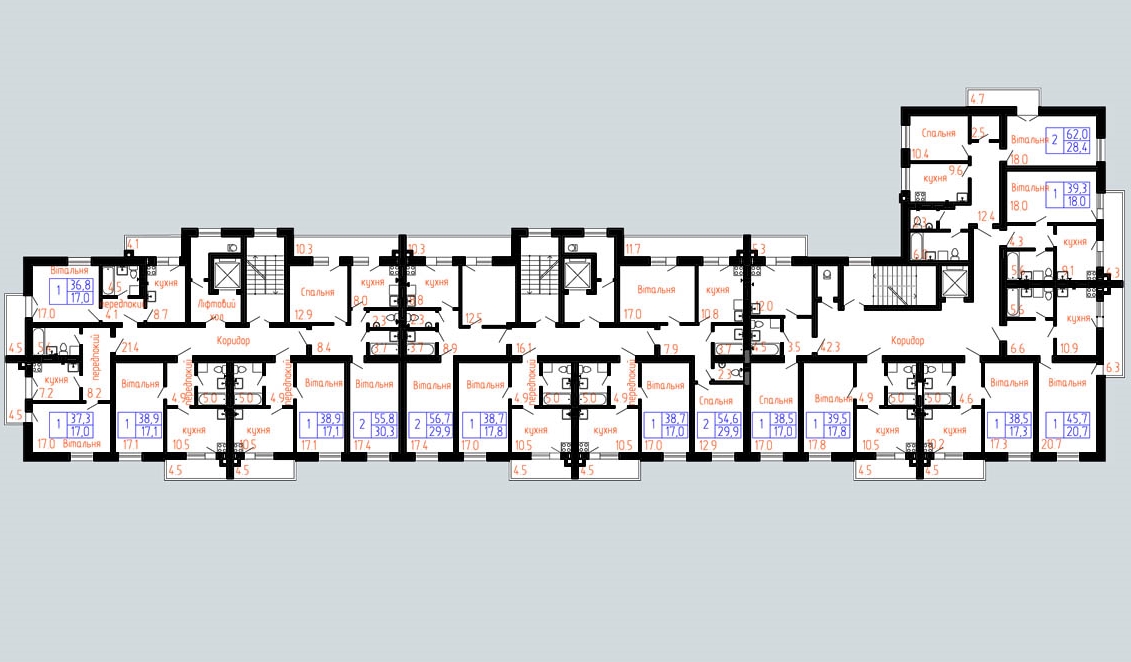 Технические  характеристики  конструктивных  решений и видов работТехнико-экономические показатели:Дополнительные сведенияНа первом этаже в торцевой части дома предусмотрены встроенные нежилые помещения, в которых могут размещаться магазин или  другие помещения общественного назначения. Показатели сметной стоимости приведены в ценах 01.01.2011 (01.01.2000). Количество квартир – 122, в том числе:    однокомнатных - 97,                                                                                двухкомнатных –25.  Продолжительность строительства -               месяцев.Дома 9-этажные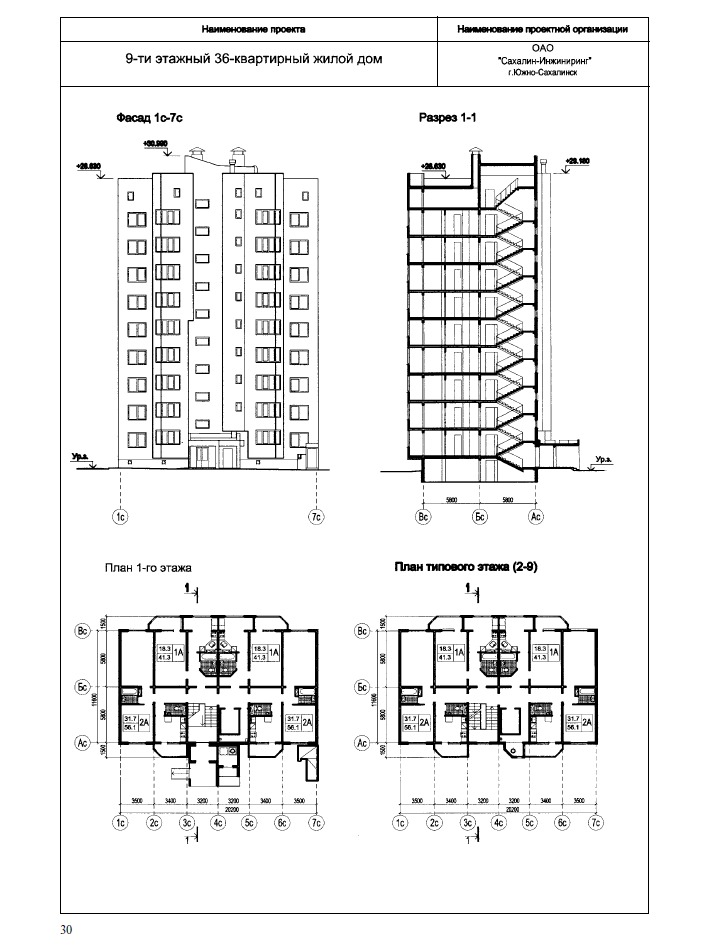 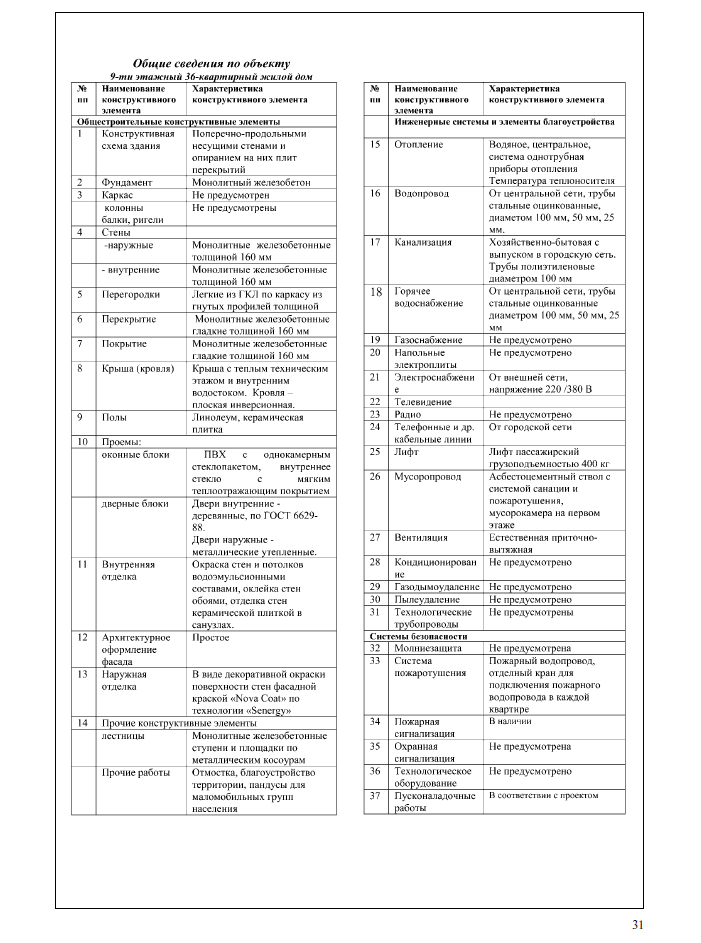 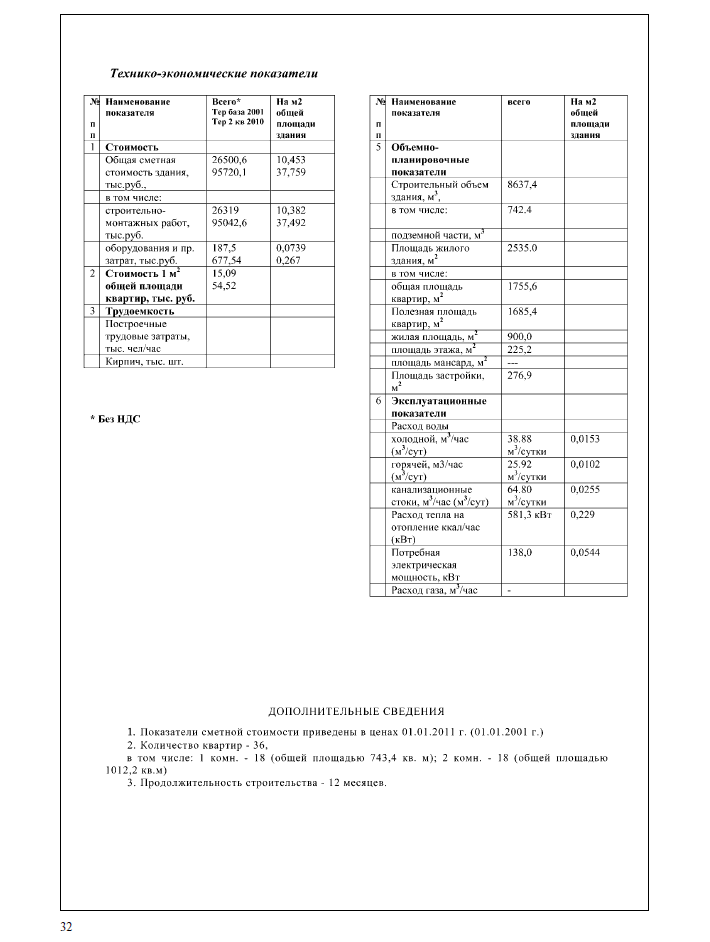 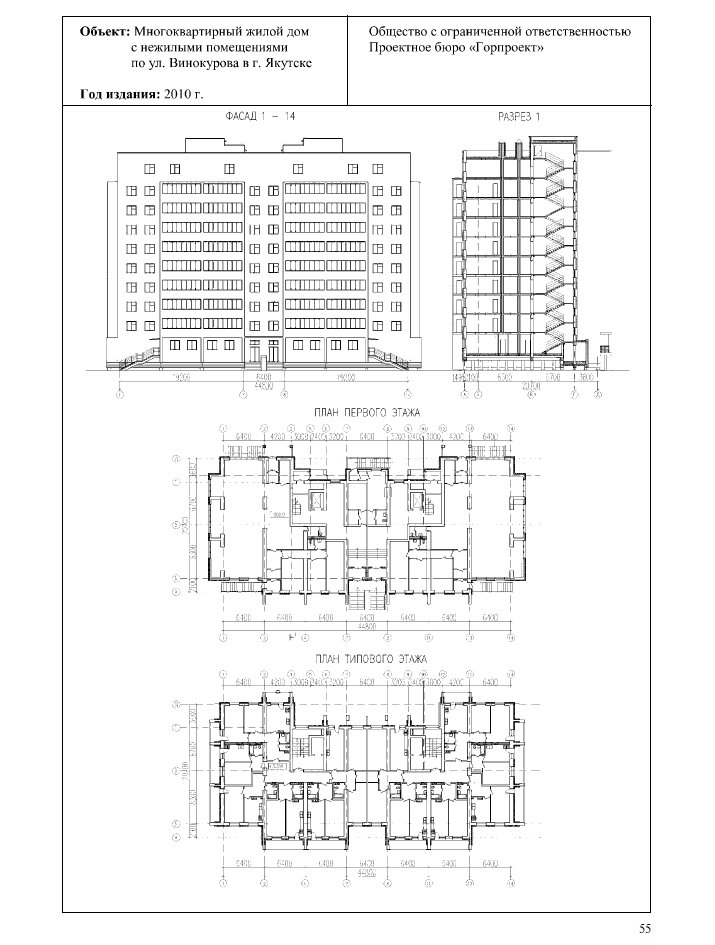 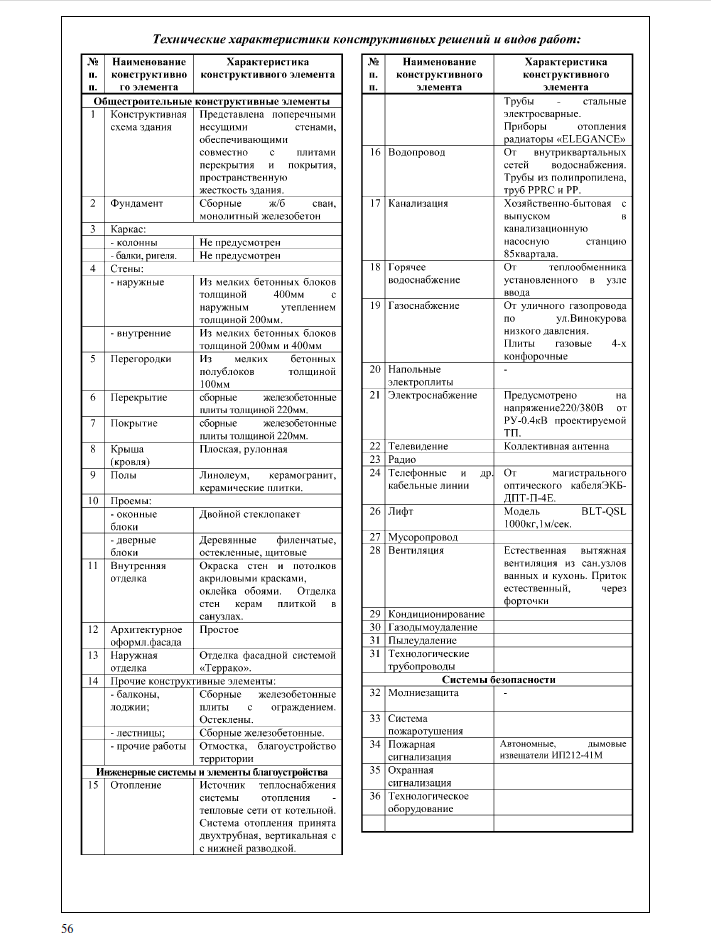 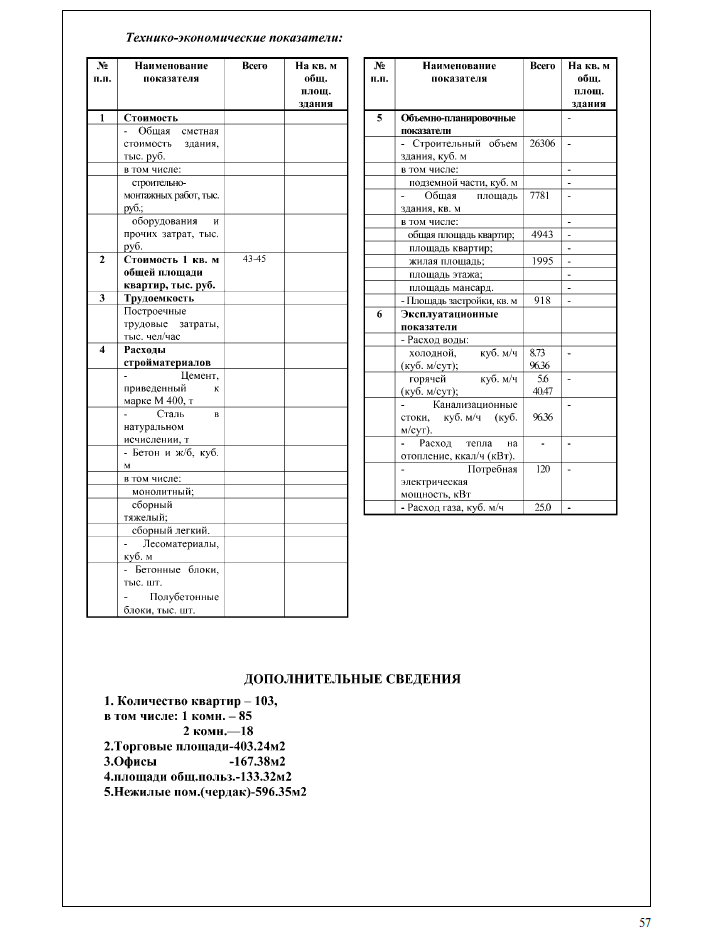 Общие сведения:Наименование объекта:  9 - этажный  четырехсекционный  278 - квартирный  жилой  дом.Наименование проектной организации – ООО «Центр Союз Строй Проект».Фасады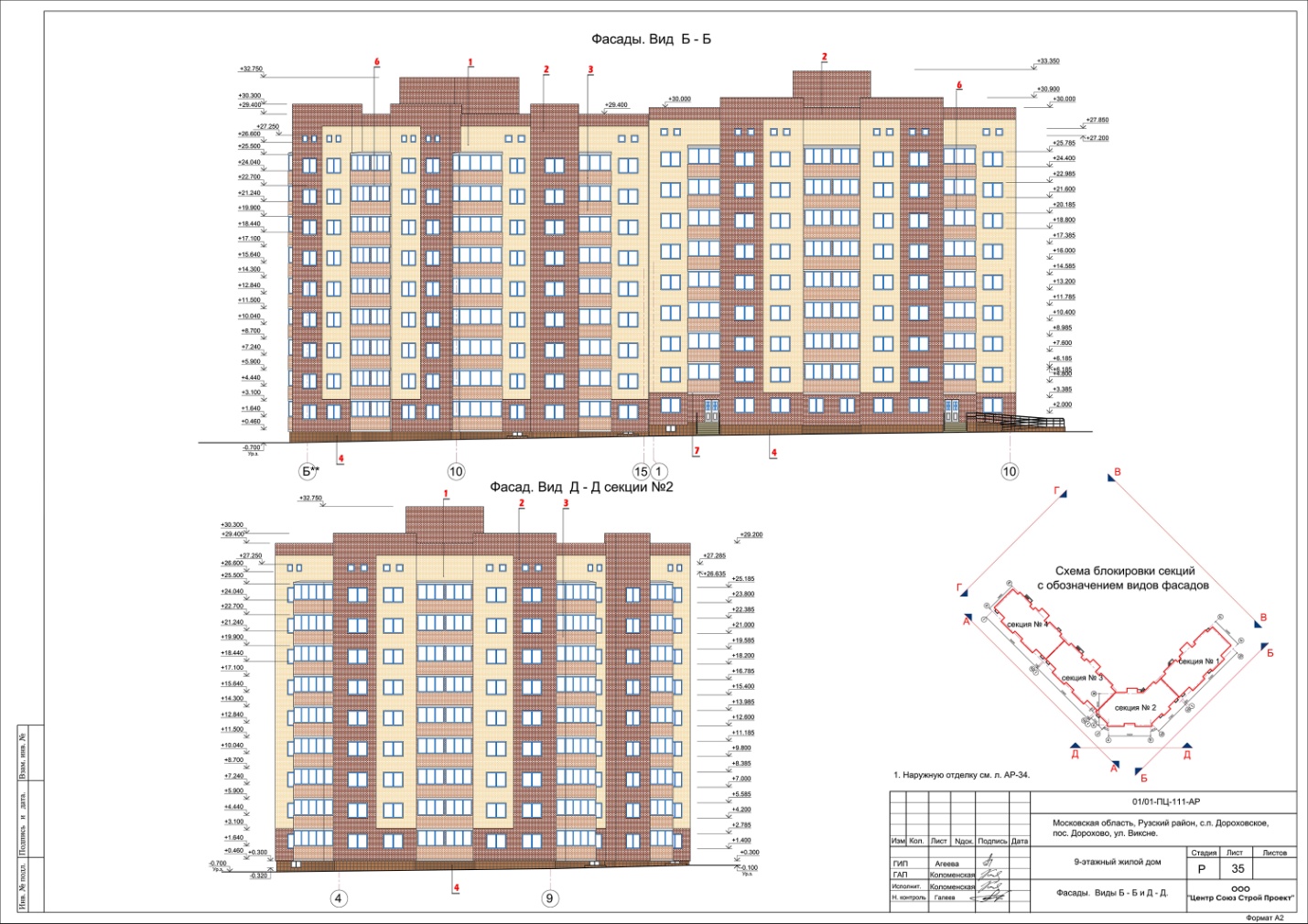 План типового этажа. Секция 1.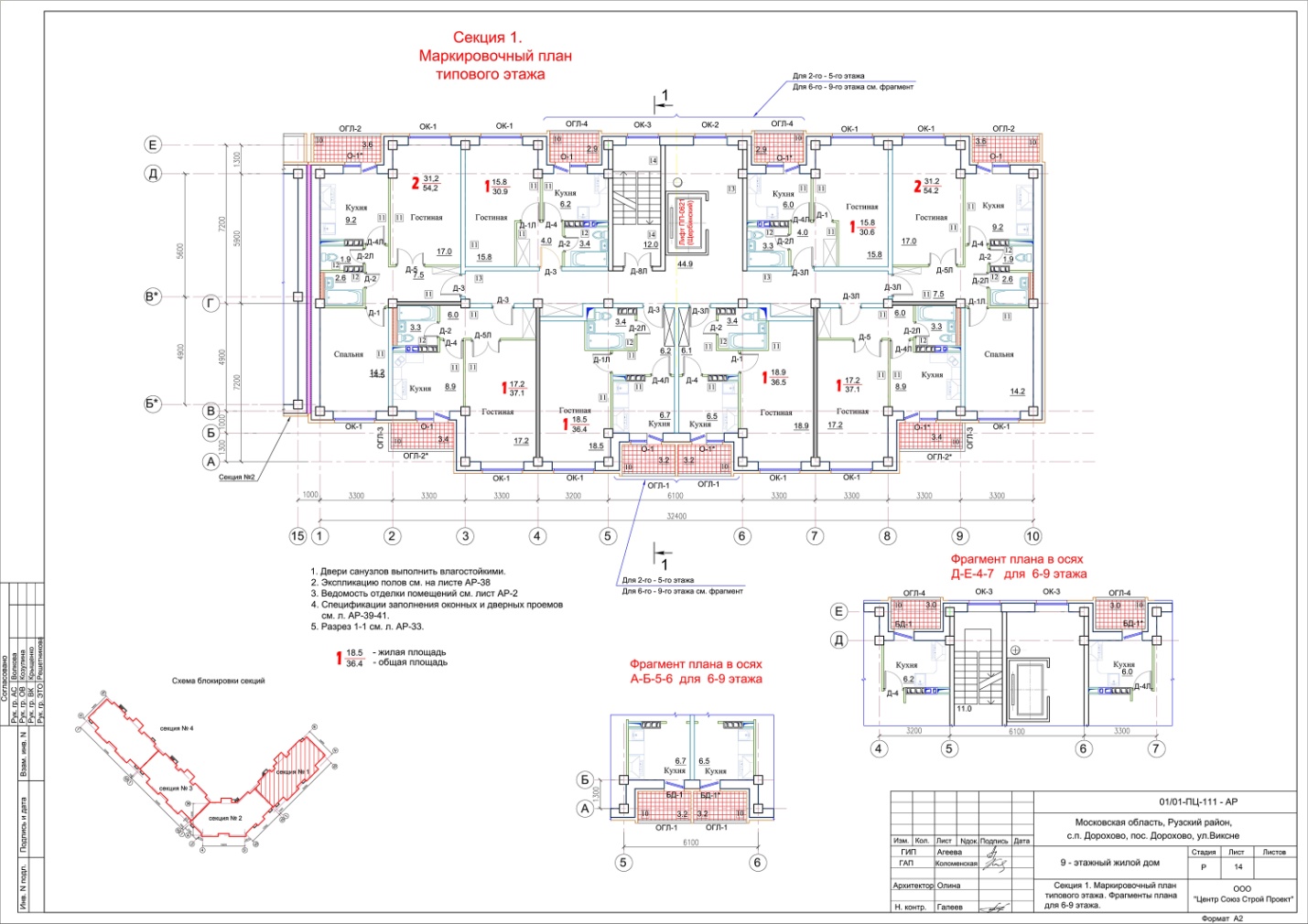 Технические  характеристики  конструктивных  решений и видов работТехнико-экономические показатели:Дополнительные сведенияНа первом этаже первой секции предусмотрены встроенные помещения общественного назначения. Высота этажа — 2,8 м. Высота техподполья — 2,0 м от пола до потолка. Высота чердака — 1,8 м от пола до потолка.Под всеми секциями здания предусмотрен подвал, предназначенный для прокладки инженерных коммуникаций. В каждой секции подвала предусмотрено размещение ИТП.Показатели сметной стоимости приведены в ценах 01.01.2011 (01.01.2000). Количество квартир – 278, в том числе:    однокомнатных - 199,                                                                                двухкомнатных – 79. Продолжительность строительства -               месяцев.Общие сведения:Наименование объекта:  9 - этажный  десятисекционный   360 - квартирный  жилой  дом.Наименование проектной организации – Проектная компания «АРС – графика»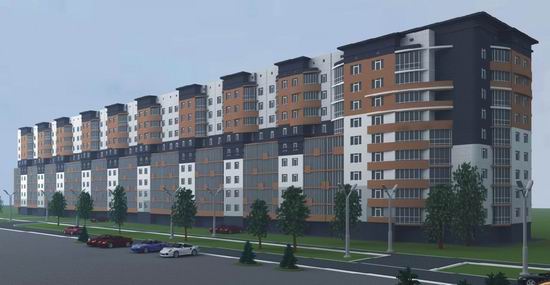 Общий видПлан типового этажа рядовой секции.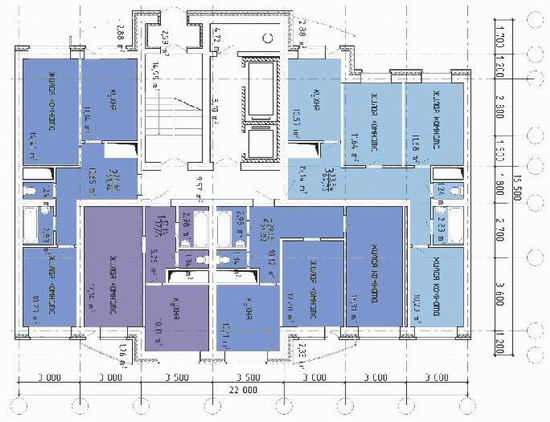 Технические  характеристики  конструктивных  решений и видов работТехнико-экономические показатели:Дополнительные сведенияЖилой дом состоит из 9-ти типовых секций и одной торцевой не типовой. Показатели сметной стоимости приведены в ценах 01.01.2011 (01.01.2000). Количество квартир – 360, в том числе:    однокомнатных - 90,                                                                                двухкомнатных - 180,                                                                               трехкомнатных - 90. Продолжительность   строительства -               месяцев.Дома 10-этажные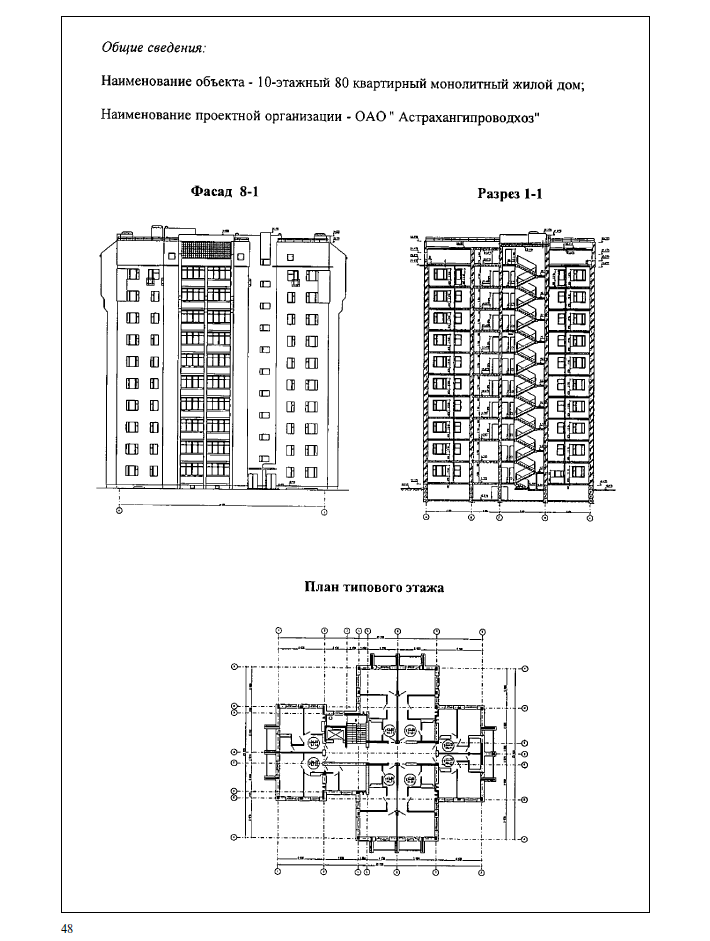 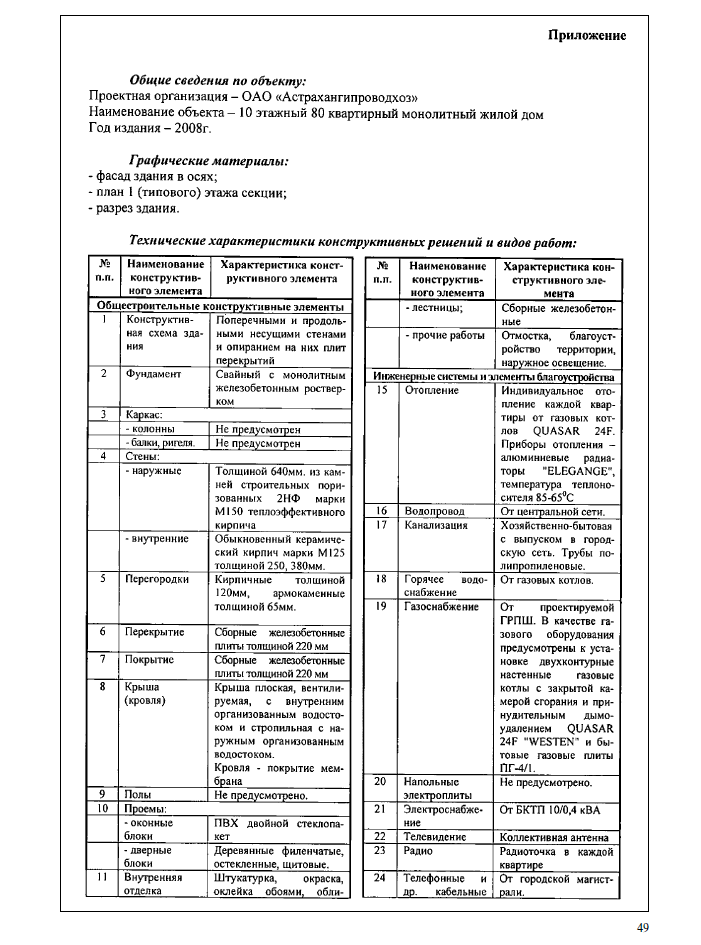 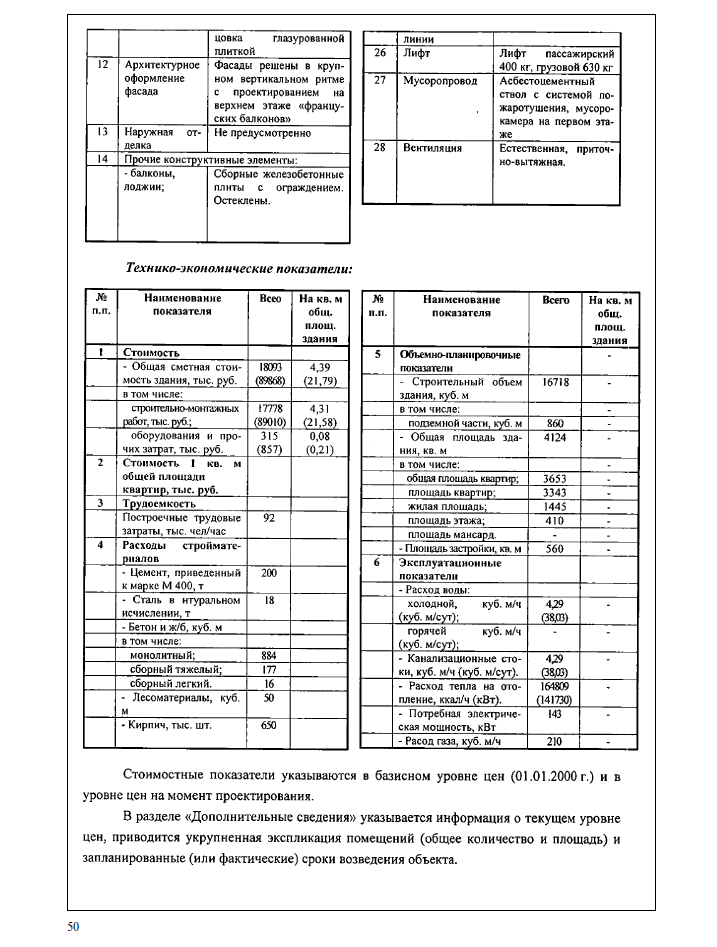 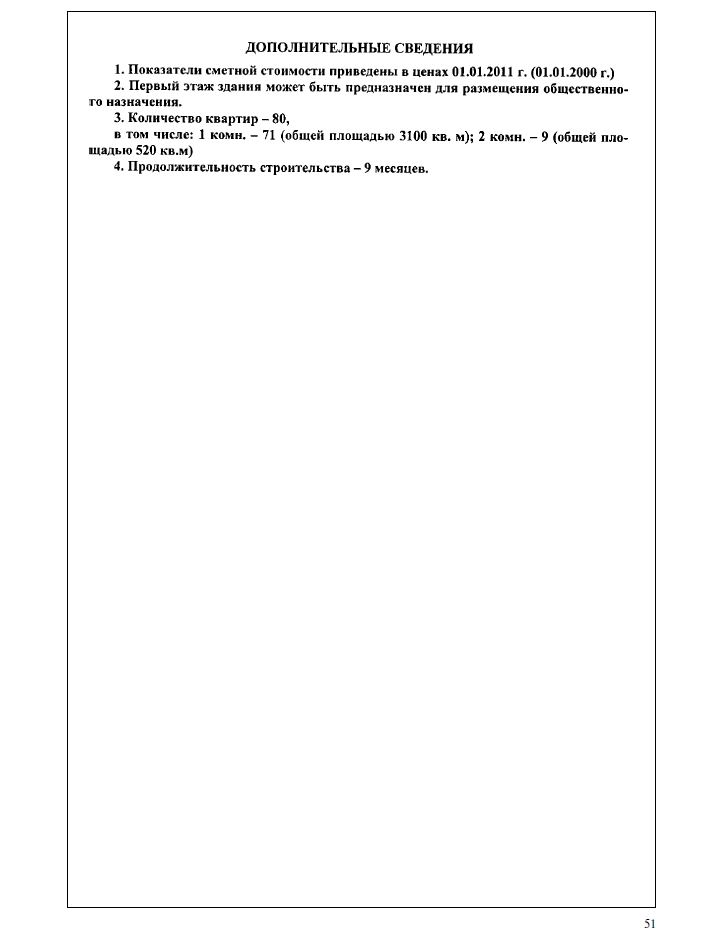 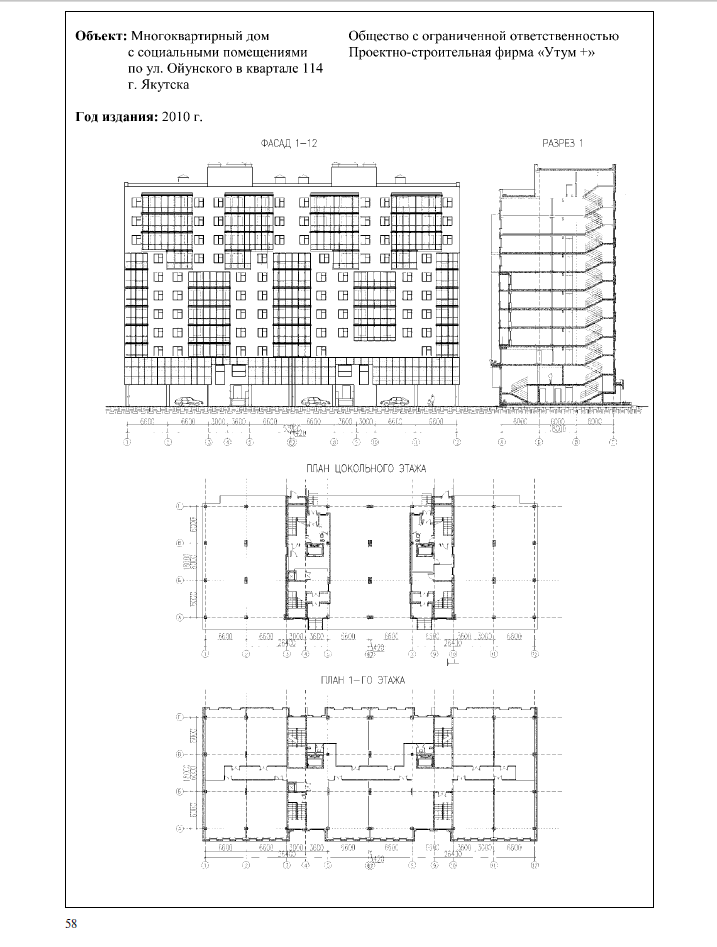 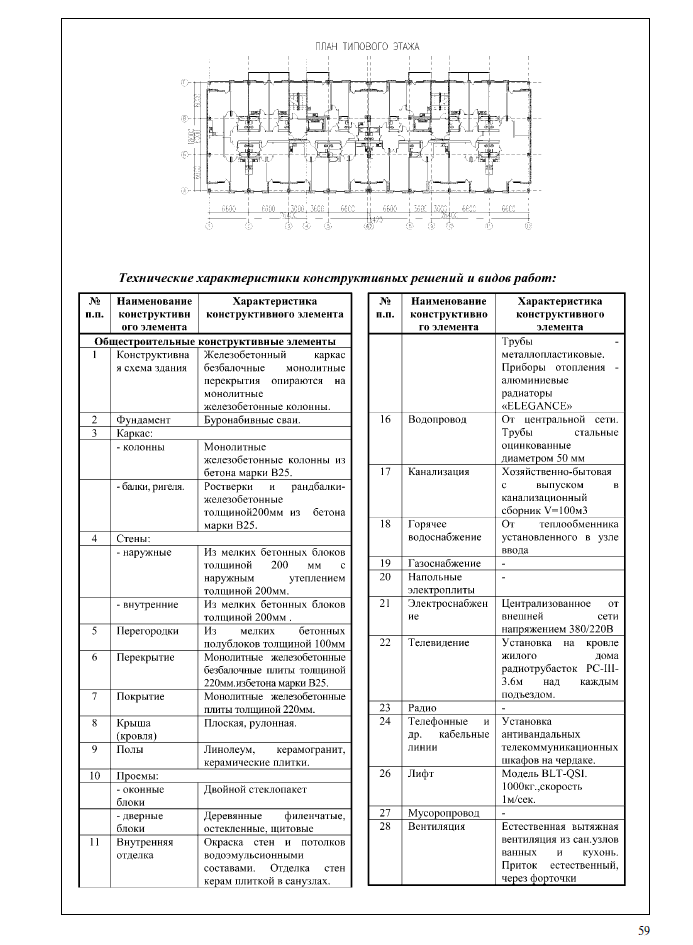 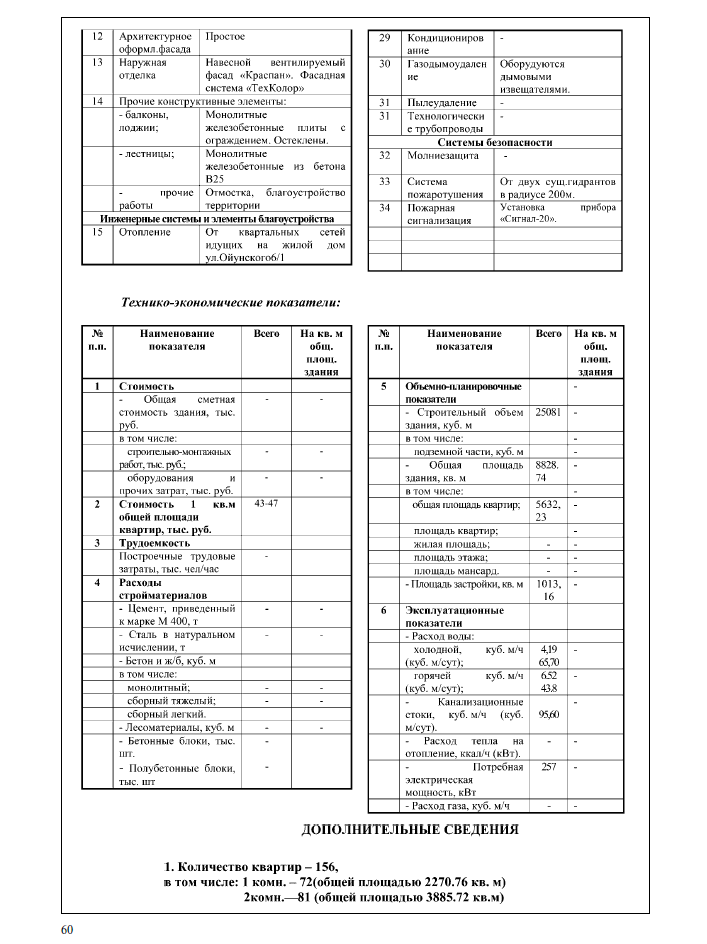 Дома 17-этажныеОбщие сведения:Наименование объекта:  17 - этажный  трехсекционный  257 - квартирный  жилой  дом Наименование проектной организации –                                                                                 ООО «Электростальгражданпроект».  Проектные организации Московской области.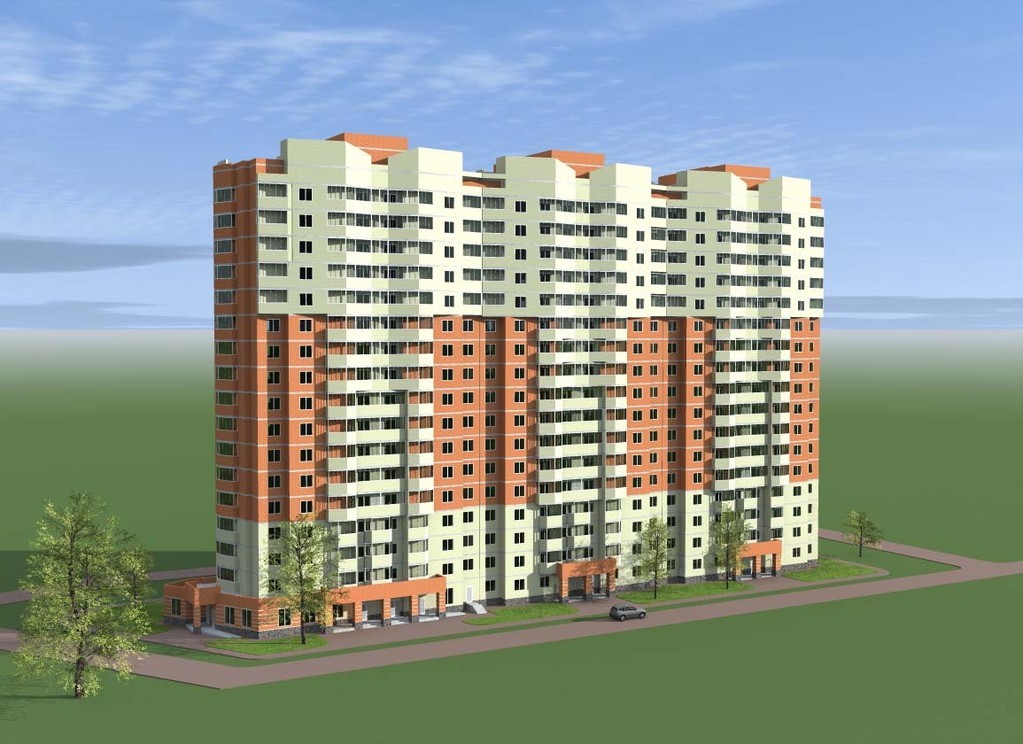 Общий вид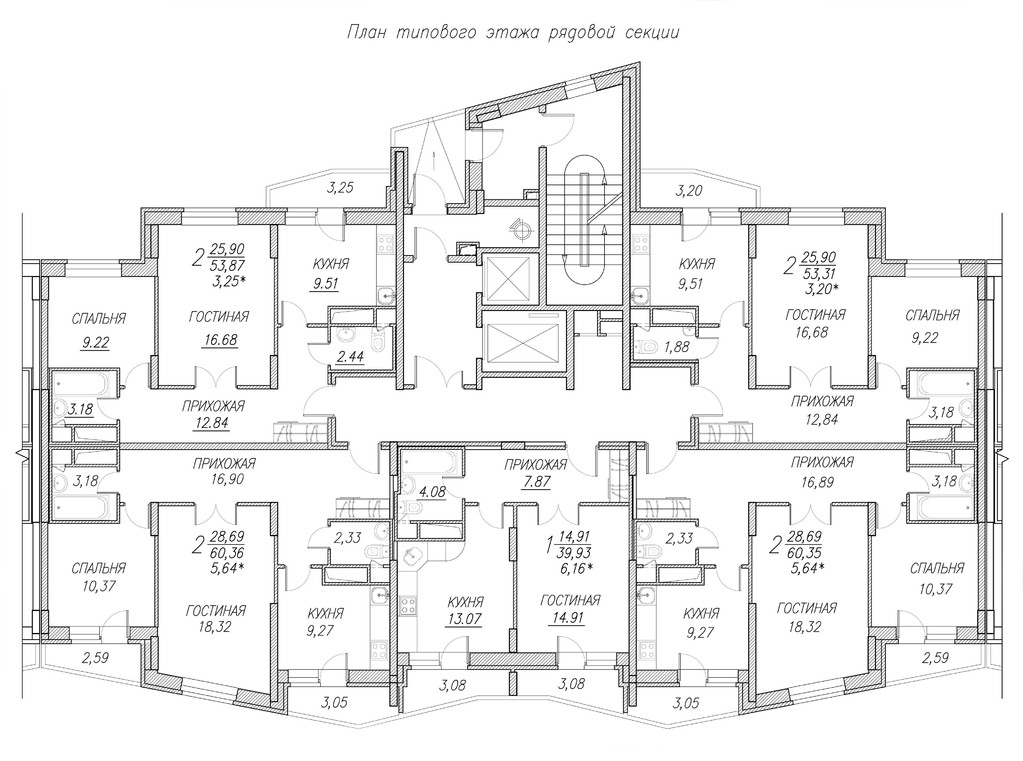 Технические  характеристики  конструктивных  решений и видов работТехнико-экономические показатели:Дополнительные сведенияВ доме запроектировано 257 квартир площадью 13130 м.кв. Из них: 1-комнатные квартиры средней площадью 40 м.кв.,                2-комнатные квартиры средней площадью 55 м.кв.,                3-комнатные квартиры средней площадью 70 м.кв.Продолжительность строительства -               месяцев.№№ п.п.Наименование  Примечание(номера листов)Дома 3-этажные413-этажная кирпичная 12-квартирная жилая блок-секция5-923-этажный 18-квартирный жилой дом10-1533-этажный кирпичный 20-квартирный жилой дом16-2143-этажный кирпичный 23-квартирный жилой дом22-2753-этажный кирпичный 23-квартирный жилой дом28-3363-этажный 29-квартирный жилой дом34-4173-этажный кирпичный 30-квартирный жилой дом42-4983-этажный кирпичный 33-квартирный жилой дом, три секции50-5693-этажный кирпичный 33-квартирный жилой дом57-63103-этажный 34-квартирный жилой дом64-70113-этажный кирпичный 36-квартирный жилой дом71-76123-этажный четырехподъездный 42-квартирный жилой дом77-85Дома 4-этажные861347-квартирный жилой дом в п. Нижний Бестях 87-90Дома 5-этажные91145-этажный кирпичный 39-квартирный жилой дом92-97155-этажный кирпичный 54-квартирный жилой дом98-103165-этажный трехсекционный 60-квартирный жилой дом104-116175-этажный 74-квартирный трехподъездный жилой дом117-124Дома 7-этажные125187-этажный трехсекционный 122-квартирный жилой дом126-131Дома 9-этажные132199-этажный 36-квартирный жилой дом133-13520Многоквартирный  жилой  дом  с  нежилыми  помещениями   по ул. Винокурова  в  г. Якутске (9-этажный 103-квартирн.)136-138219-этажный четырехсекционный 278-квартирный жилой дом139-144№№ п.п.Наименование  Примечание(номера листов)229-этажный десятисекционный 360-квартирный жилой дом145-150Дома 10-этажные1512310-этажный 80-квартирный монолитный жилой дом152-15524Многоквартирный  дом  с  социальными  помещениями   по ул. Ойунского  в квартале 114  г. Якутск (10-этажный 156-квартирный)156-158Дома 17-этажные1592517-этажный трехсекционный 257-квартирный жилой дом160-165№п.п.Наименование конструктивного элементаХарактеристика конструктивного элемента123Общестроительные конструктивные элементы.Общестроительные конструктивные элементы.Общестроительные конструктивные элементы.1Конструктивная схема зданияС поперечными и продольными несущими стенами, с опиранием на них плит перекрытий.2ФундаментЛенточные  монолитные  из бетона класса В 15. Стены техподполья  из сборных бетонных  блоков по ГОСТ 13579-78*.3Каркас:Каркас:-колонныНе предусмотрен-балки, ригеля.Не предусмотрен4Стены:Стены:- наружныеКирпич, толщиной 510 мм.  - внутренние  Кирпич, толщиной 380  мм.5Перегородки- межкомнатные Кирпич, толщиной 120  мм.6Перекрытиесборные железобетонные плиты, монолитное железобетонное.7ПокрытиеСборные железобетонные многопустотные плиты перекрытия толщиной 220 мм.8Крыша (кровля)Кровля плоская, неотапливаемая, неэксплуатируемая.9ПолыЛинолеум,  керамическая плитка, бетонные по грунту, бетонные мозаичные.10Проемы:Проемы:-оконные блокиПВХ, с  двойным  остеклением с твердым селективным покрытием.- дверные блоки.Деревянные, металлические.11Внутренняя отделкаУлучшенная штукатурка, окраска стен и потолков водоэмульсионными составами. Оклейка стен  обоями, керамической плиткой.11Внутренняя отделкаУлучшенная штукатурка, окраска стен и потолков водоэмульсионными составами. Оклейка стен  обоями, керамической плиткой.12Архитектурное оформление фасадовПростое13Наружная отделкаОблицовочный керамический кирпич с расшивкой швов.  Цоколь облицовывается бетонной декоративной плиткой.Прочие конструктивные  элементыПрочие конструктивные  элементы14-балконы,   лоджииЛоджии - перекрытие из сборных железобетонных многопустотных плит толщиной 220 мм.123-прочие работыОтмостка. Благоустройство территории, пандусы для маломобильных групп населения.Инженерные системы и элементы благоустройстваИнженерные системы и элементы благоустройства15ОтоплениеВодяное,  от существующей сети теплоснабжения. Система однотрубная, приточно-регулируемая с верхней разводкой, тупиковая. Приборы отопления – настенные, чугунные радиаторы. Температура теплоносителя 900   - 700 С.16ВодопроводОт центральной  сети  водоснабжения. Трубы стальные, оцинкованные, диаметром 100 мм, 50 мм, 25 мм.17КанализацияХозяйственно-бытовая канализация с выпуском в городскую сеть. Трубы полиэтиленовые, диаметром 100 мм.18Горячее водоснабжениеОт центральной сети водоснабжения. Трубы стальные, оцинкованные, диаметром 100 мм, 50 мм, 25 мм.19ГазоснабжениеЦентрализованное.20Напольные электроплитыПлиты 4-х конфорочные.21ЭлектроснабжениеОт внешней сети, напряжение 380/220  В.22ТелевидениеКоллективная антенна/Цифровое телевидение.23РадиоРадиоточка в каждой квартире.24Телефонные и др. кабельные линииОт городской сети.25ЛифтНе предусмотрен.26МусоропроводНе предусмотрен.27ВентиляцияЕстественная, приточно-вытяжная.28КондиционированиеНе предусмотрено.29ГазодымоудалениеНе предусмотрено.30ПылеудалениеНе предусмотрено.31Технологические трубопроводыНе предусмотрено.Системы безопасностиСистемы безопасности32МолниезащитаМолниеприемник, токоотвод, заземлитель.33Система пожаротушенияНаружное пожаротушение осуществлять из гидранта, расположенного в районе существующей застройки, внутреннее – из огнетушителей.34Пожарная сигнализацияПредусматривается.35Охранная сигнализацияНе предусмотрено.36Технологическое оборудованиеНе предусмотрено.37Пусконаладочные работыВ соответствии с проектом.№п.п.Наименование показателяВсегоНа кв. м общей площади здания1Стоимость- Общая сметная стоимость здания тыс. руб.В том числе:-строительно-монтажных работ тыс. руб.-оборудование и прочих затрат тыс. руб.2Стоимость 1 кв. м общей  площади квартир тыс. руб.3Трудоемкость-построечные трудовые затраты тыс. руб.4Расходы стройматериалов-цемент, приведенный к марке М 400, т.- сталь в натуральном исчислении, т.-бетон  и железобетон, куб.м.В том числе:-монолитный-сборный тяжелый-сборный легкий-лесоматериалы, куб.  м.-кирпич, тыс. шт.5 Объемно-планировочные  показатели-строительный объем здания, куб.м.4685,0В том числе:общая площадь здания, кв. м.1680,0полезная площадь квартир, кв.м.989,75жилая площадь, кв. м.967,5площадь застройки,  кв. м.488,06Эксплуатационные показатели- расход воды-холодной, куб. м. ч (куб.м.сут)-горячей, куб.м.ч (куб.м.сут)-канализационные стоки, куб.м.ч (куб.м.сут)-расход тепла на отопление ккал.ч. (кВт)-потребная электрическая мощность (кВт) -расход газа, куб.м.ч№п.п.Наименование конструктивного элементаХарактеристика конструктивного элемента123Общестроительные конструктивные элементы.Общестроительные конструктивные элементы.Общестроительные конструктивные элементы.1Конструктивная схема зданияС поперечными и продольными несущими стенами, с опиранием на них плит перекрытий2ФундаментЖелезобетонные  сваи забивные, монолитные  буронабивные сваи, сборные железобетонные ленточные.3Каркас:Каркас:-колонныНе предусмотрен-балки, ригелиНе предусмотрен4Стены:Стены:- наружныеКирпич, толщиной 510 мм- внутренние Кирпич, толщиной 380  мм.5Перегородки- межкомнатные Кирпич керамический  толщиной 120  мм.- межквартирныеСборные, из блоков ячеистого бетона толщиной 120 мм.6ПерекрытиеСборные железобетонные многопустотные плиты перекрытия толщиной 220 мм или монолитное железобетонное7ПокрытиеСборные железобетонные многопустотные плиты перекрытия толщиной 220 мм или монолитное железобетонное.8Крыша (кровля)Кровля плоская.9ПолыЛинолеум,  керамическая плитка, деревянный паркет.10Проемы:Проемы:-оконные блокиПВХ, с  двойным  остеклением.- дверные блоки.Деревянные, филенчатые, щитовые.11Внутренняя отделкаУлучшенная штукатурка, окраска стен и потолков водоэмульсионными составами. Оклейка стен  обоями, керамической плиткой.11Внутренняя отделкаУлучшенная штукатурка, окраска стен и потолков водоэмульсионными составами. Оклейка стен  обоями, керамической плиткой.12Архитектурное оформление фасадовПростое13Наружная отделкаОблицовочный керамический кирпич с расшивкой швов.Прочие конструктивные  элементыПрочие конструктивные  элементы14-балконы,   лоджииСборные железобетонные плиты- лестницыСборные железобетонные лестничные марши и площадки.123-прочие работыОтмостка. Благоустройство территории, пандусы для маломобильных групп населения.Инженерные системы и элементы благоустройстваИнженерные системы и элементы благоустройства15ОтоплениеВодяное,  от существующей сети теплоснабжения. Система однотрубная, приточно-регулируемая с верхней разводкой, тупиковая. Приборы отопления – настенные, чугунные радиаторы. Температура теплоносителя 900   - 700 С.16ВодопроводОт центральной  сети  водоснабжения. Трубы стальные, оцинкованные, диаметром 100 мм, 50 мм, 25 мм.17КанализацияЦентральная, подключение к городской или местной сети18Горячее водоснабжениеОт центральной сети водоснабжения. Трубы стальные, оцинкованные, диаметром 100 мм, 50 мм, 25 мм.19ГазоснабжениеЦентрализованное20Напольные электроплитыПлиты 4-х конфорочные.21ЭлектроснабжениеОт внешней сети, напряжение 380/220  В.22ТелевидениеКоллективная антенна/Цифровое телевидение.23РадиоРадиоточка в каждой квартире.24Телефонные и др. кабельные линииОт городской сети.25ЛифтНе предусмотрен.26МусоропроводАсбестоцементный ствол с системой санации и пожаротушения. Мусорокамера на 1-ом этаже.27ВентиляцияЕстественная, приточно-вытяжная.28КондиционированиеНе предусмотрено.29ГазодымоудалениеНе предусмотрено.30ПылеудалениеНе предусмотрено.31Технологические трубопроводыНе предусмотрено.Системы безопасностиСистемы безопасности32МолниезащитаМолниеприемник, токоотвод, заземлитель.33Система пожаротушенияВнутреннее пожаротушение не предусматривается. В каждой квартире предусмотрены первичные устройства внутриквартирного пожаротушения.34Пожарная сигнализацияПредусматривается.35Охранная сигнализацияНе предусмотрено.36Технологическое оборудованиеНе предусмотрено.37Пусконаладочные работыВ соответствии с проектом.№п.п.Наименование показателяВсегоНа кв. м общей площади здания1Стоимость- Общая сметная стоимость здания тыс. руб.В том числе:-строительно-монтажных работ тыс. руб.-оборудование и прочих затрат тыс. руб.2Стоимость 1 кв. м общей  площади квартир тыс. руб.3Трудоемкость-построечные трудовые затраты тыс. руб.4Расходы стройматериалов-цемент, приведенный к марке М 400, т.- сталь в натуральном исчислении, т.-бетон  и железобетон, куб.м.В том числе:-монолитный-сборный тяжелый-сборный легкий-лесоматериалы, куб.  м.-кирпич, тыс. шт.5 Объемно-планировочные  показатели-строительный объем здания, куб.м.6537,0-общая площадь здания, кв. м.2042,9-полезная площадь квартир, кв.м.1029,75-жилая площадь, кв. м.1006,6-площадь застройки,  кв. м.511,0-общая площадь квартир, кв. м1006,66Эксплуатационные показатели- расход воды-холодной, куб. м. ч (куб.м.сут)-горячей, куб.м.ч (куб.м.сут)-канализационные стоки, куб.м.ч (куб.м.сут)-расход тепла на отопление ккал.ч. (кВт)-потребная электрическая мощность (кВт) -расход газа, куб.м.ч№п.п.Наименование конструктивного элементаХарактеристика конструктивного элемента123Общестроительные конструктивные элементы.Общестроительные конструктивные элементы.Общестроительные конструктивные элементы.1Конструктивная схема зданияС поперечными и продольными несущими стенами, с опиранием на них плит перекрытий2ФундаментЖелезобетонные  сваи забивные, монолитные  буронабивные сваи, сборные железобетонные ленточные.3Каркас:Каркас:-колонныНе предусмотрен-балки, ригеля.Не предусмотрен4Стены:Стены:- наружные Трехслойные – кирпич керамический   толщиной 380 мм, утеплитель толщиной 120 мм и фасадная штукатурка.- внутренние  Кирпич керамический толщиной 380  мм.5Перегородки- межкомнатные Кирпич керамический  толщиной 120  мм.- межквартирныеСборные, из блоков ячеистого бетона толщиной 120 мм.6ПерекрытиеСборные железобетонные многопустотные плиты перекрытия толщиной 220 мм.7ПокрытиеСборные железобетонные многопустотные плиты перекрытия толщиной 220 мм.8Крыша (кровля)Крыша 2-х скатная, стропильная, с покрытием из окрашенного профнастила.9ПолыЛинолеум,  керамическая плитка, деревянный паркет.10Проемы:Проемы:-оконные блокиПВХ, с  двойным  остеклением.- дверные блоки.Деревянные, филенчатые, щитовые.11Внутренняя отделкаУлучшенная штукатурка, окраска стен и потолков водоэмульсионными составами. Оклейка стен  обоями, керамической плиткой.11Внутренняя отделкаУлучшенная штукатурка, окраска стен и потолков водоэмульсионными составами. Оклейка стен  обоями, керамической плиткой.12Архитектурное оформление фасадовПростое13Наружная отделкаОблицовочный керамический кирпич с расшивкой швов.Прочие конструктивные  элементыПрочие конструктивные  элементы14-балконы,   лоджииЛоджии - перекрытие из сборных железобетонных многопустотных плит, толщиной 220 мм.- лестницыСборные ж.б. лестничные  марши и площадки.123-прочие работыОтмостка. Благоустройство территории, пандусы для маломобильных групп населения.Инженерные системы и элементы благоустройстваИнженерные системы и элементы благоустройства15ОтоплениеВодяное,  от существующей сети теплоснабжения. Система однотрубная, приточно-регулируемая с верхней разводкой, тупиковая. Приборы отопления – настенные, чугунные радиаторы. Температура теплоносителя 900   - 700 С.16ВодопроводОт центральной  сети  водоснабжения. Трубы стальные, оцинкованные, диаметром 100 мм, 50 мм, 25 мм.17КанализацияХозяйственно-бытовая канализация с выпуском в городскую сеть. Трубы полиэтиленовые, диаметром 100 мм.18Горячее водоснабжениеОт центральной сети водоснабжения. Трубы стальные, оцинкованные, диаметром 100 мм, 50 мм, 25 мм.19ГазоснабжениеНе предусмотрено.20Напольные электроплитыПлиты 4-х конфорочные.21ЭлектроснабжениеОт внешней сети, напряжение 280/220  В.22ТелевидениеКоллективная антенна/Цифровое телевидение.23РадиоРадиоточка в каждой квартире.24Телефонные и др. кабельные линииОт городской сети.25ЛифтНе предусмотрен.26МусоропроводАсбестоцементный ствол с системой санации и пожаротушения. Мусорокамера на 1-ом этаже.27ВентиляцияЕстественная, приточно-вытяжная.28КондиционированиеНе предусмотрено.29ГазодымоудалениеНе предусмотрено.30ПылеудалениеНе предусмотрено.31Технологические трубопроводыНе предусмотрено.Системы безопасностиСистемы безопасности32МолниезащитаМолниеприемник, токоотвод, заземлитель.33Система пожаротушенияВнутреннее пожаротушение не предусматривается. В каждой квартире предусмотрены первичные устройства внутриквартирного пожаротушения.34Пожарная сигнализацияПредусматривается.35Охранная сигнализацияНе предусмотрено.36Технологическое оборудованиеНе предусмотрено.37Пусконаладочные работыВ соответствии с проектом.№п.п.Наименование показателяВсегоНа кв. м общей площади здания1Стоимость- Общая сметная стоимость здания тыс. руб.В том числе:-строительно-монтажных работ тыс. руб.-оборудование и прочих затрат тыс. руб.2Стоимость 1 кв. м общей  площади квартир тыс. руб.3Трудоемкость-построечные трудовые затраты тыс. руб.4Расходы стройматериалов-цемент, приведенный к марке М 400, т.- сталь в натуральном исчислении, т.-бетон  и железобетон, куб.м.В том числе:-монолитный-сборный тяжелый-сборный легкий-лесоматериалы, куб.  м.-кирпич, тыс. шт.5 Объемно-планировочные  показатели-строительный объем здания, куб.м.468,70В том числе:общая площадь квартир, кв. м.999,00полезная площадь квартир, кв.м.849,80жилая площадь, кв. м.392,50площадь застройки,  кв. м.443,806Эксплуатационные показатели- расход воды-холодной, куб. м. ч (куб.м.сут)-горячей, куб.м.ч (куб.м.сут)-канализационные стоки, куб.м.ч (куб.м.сут)-расход тепла на отопление ккал.ч. (кВт)-потребная электрическая мощность (кВт) -расход газа, куб.м.ч№п.п.Наименование конструктивного элементаХарактеристика конструктивного элемента123Общестроительные конструктивные элементы.Общестроительные конструктивные элементы.Общестроительные конструктивные элементы.1Конструктивная схема зданияС поперечными и продольными несущими стенами,  с опиранием на них плит перекрытий2ФундаментЖелезобетонные  сваи забивные, монолитные  буронабивные сваи, сборные железобетонные ленточные.3Каркас:Каркас:-колонныНе предусмотрен-балки, ригелиНе предусмотрен4Стены:Стены:- наружные Трехслойные – кирпич керамический   толщиной 380 мм, утеплитель толщиной 120 мм и фасадная штукатурка.- внутренние  Кирпич керамический толщиной 380  мм.5Перегородки- межкомнатные Кирпич керамический  толщиной 120  мм.- межквартирныеСборные, из блоков ячеистого бетона толщиной 120 мм.6ПерекрытиеСборные железобетонные многопустотные плиты перекрытия толщиной 220 мм.7ПокрытиеСборные железобетонные многопустотные плиты перекрытия толщиной 220 мм.8Крыша (кровля)Крыша 2-х скатная, стропильная, с покрытием из окрашенного профнастила.9ПолыЛинолеум,  керамическая плитка, деревянный паркет.10Проемы:Проемы:-оконные блокиПВХ, с  двойным  остеклением.- дверные блоки.Деревянные, филенчатые, щитовые.11Внутренняя отделкаУлучшенная штукатурка, окраска стен и потолков водоэмульсионными составами. Оклейка стен  обоями, керамической плиткой.11Внутренняя отделкаУлучшенная штукатурка, окраска стен и потолков водоэмульсионными составами. Оклейка стен  обоями, керамической плиткой.12Архитектурное оформление фасадовПростое13Наружная отделкаУлучшенная штукатурка с последующей окраскойПрочие конструктивные  элементыПрочие конструктивные  элементы14-балконы,   лоджииСборные железобетонные плиты- лестницыСборные ж.б. лестничные марши и площадки.123-прочие работыОтмостка. Благоустройство территории, пандусы для маломобильных групп населения.Инженерные системы и элементы благоустройстваИнженерные системы и элементы благоустройства15ОтоплениеВодяное,  от существующей сети теплоснабжения. Система однотрубная, приточно-регулируемая с верхней разводкой, тупиковая. Приборы отопления – настенные, чугунные радиаторы. Температура теплоносителя 900   - 700 С.16ВодопроводОт центральной  сети  водоснабжения. Трубы стальные, оцинкованные, диаметром 100 мм, 50 мм, 25 мм.17КанализацияХозяйственно-бытовая канализация с выпуском в городскую сеть. Трубы полиэтиленовые, диаметром 100 мм.18Горячее водоснабжениеОт центральной сети водоснабжения. Трубы стальные, оцинкованные, диаметром 100 мм, 50 мм, 25 мм.19ГазоснабжениеНе предусмотрено.20Напольные электроплитыПлиты 4-х конфорочные.21ЭлектроснабжениеОт внешней сети, напряжение 280/220  В.22ТелевидениеКоллективная антенна/Цифровое телевидение.23РадиоРадиоточка в каждой квартире.24Телефонные и др. кабельные линииОт городской сети.25ЛифтНе предусмотрен.26МусоропроводАсбестоцементный ствол с системой санации и пожаротушения. Мусорокамера на 1-ом этаже.27ВентиляцияЕстественная, приточно-вытяжная.28КондиционированиеНе предусмотрено.29ГазодымоудалениеНе предусмотрено.30ПылеудалениеНе предусмотрено.31Технологические трубопроводыНе предусмотрено.Системы безопасностиСистемы безопасности32МолниезащитаМолниеприемник, токоотвод, заземлитель.33Система пожаротушенияВнутреннее пожаротушение не предусматривается. В каждой квартире предусмотрены первичные устройства внутриквартирного пожаротушения.34Пожарная сигнализацияПредусматривается.35Охранная сигнализацияНе предусмотрено.36Технологическое оборудованиеНе предусмотрено.37Пусконаладочные работыВ соответствии с проектом.№п.п.Наименование показателяВсегоНа кв. м общей площади здания1Стоимость- Общая сметная стоимость здания тыс. руб.В том числе:-строительно-монтажных работ тыс. руб.-оборудование и прочих затрат тыс. руб.2Стоимость 1 кв. м общей  площади квартир тыс. руб.3Трудоемкость-построечные трудовые затраты тыс. руб.4Расходы стройматериалов-цемент, приведенный к марке М 400, т.- сталь в натуральном исчислении, т.-бетон  и железобетон, куб.м.В том числе:-монолитный-сборный тяжелый-сборный легкий-лесоматериалы, куб.  м.-кирпич, тыс. шт.5 Объемно-планировочные  показатели-строительный объем здания, куб.м.487,50-общая площадь квартир, кв. м.1112,20-полезная площадь квартир, кв.м.961,20-жилая площадь, кв. м.384,18-площадь застройки,  кв. м.443,806Эксплуатационные показатели- расход воды-холодной, куб. м. ч (куб.м.сут)-горячей, куб.м.ч (куб.м.сут)-канализационные стоки, куб.м.ч (куб.м.сут)-расход тепла на отопление ккал.ч. (кВт)-потребная электрическая мощность (кВт) -расход газа, куб.м.ч№п.п.Наименование конструктивного элементаХарактеристика конструктивного элемента123Общестроительные конструктивные элементы.Общестроительные конструктивные элементы.Общестроительные конструктивные элементы.1Конструктивная схема зданияС поперечными и продольными несущими стенами, с опиранием на них плит перекрытий.2ФундаментЛенточные  монолитные  из бетона класса В 15.Стены техподполья  из сборных бетонных  блоков по ГОСТ 13579-78*.3Каркас:Каркас:-колонныНе предусмотрены-балки, ригелиНе предусмотрены4Стены:Стены:- наружныеКрасный пустотелый глиняный кирпич   толщиной  500 мм, облицованный с наружной стороны красным лицевым кирпичом.- внутренние  Кирпич керамический толщиной 380  мм.5Перегородки- межкомнатные Кирпич керамический  толщиной 120  мм.6ПерекрытиеСборные  железобетонные  многопустотные  плиты перекрытий толщиной 220 мм.7ПокрытиеСборные железобетонные многопустотные плиты перекрытия толщиной 220 мм.8Крыша (кровля)Крыша 2-х скатная, металлочерепица по деревянным стропилам.9ПолыЛинолеум,  керамическая плитка, бетонные по грунту, бетонные мозаичные.10Проемы:Проемы:-оконные блокиПВХ, с  двойным  остеклением с твердым селективным покрытием.- дверные блоки.Деревянные.11Внутренняя отделкаУлучшенная штукатурка, окраска стен и потолков водоэмульсионными составами. Оклейка стен  обоями, керамической плиткой.11Внутренняя отделкаУлучшенная штукатурка, окраска стен и потолков водоэмульсионными составами. Оклейка стен  обоями, керамической плиткой.12Архитектурное оформление фасадовПростое13Наружная отделкаОблицовочный керамический кирпич с расшивкой швов.  Цоколь облицовывается бетонной декоративной плиткой.Прочие конструктивные  элементыПрочие конструктивные  элементы14-балконы,   лоджииСборные железобетонные плиты- лестницыСборные железобетонные лестничные марши и площадки123-прочие работыОтмостка. Благоустройство территории, пандусы для маломобильных групп населения.Инженерные системы и элементы благоустройстваИнженерные системы и элементы благоустройства15ОтоплениеВодяное,  от существующей сети теплоснабжения. Система однотрубная, приточно-регулируемая с верхней разводкой, тупиковая. Приборы отопления – настенные, чугунные радиаторы. Температура теплоносителя 900   - 700 С.16ВодопроводОт центральной  сети  водоснабжения. Трубы стальные, оцинкованные, диаметром 100 мм, 50 мм, 25 мм.17КанализацияХозяйственно-бытовая канализация с выпуском в городскую сеть. Трубы полиэтиленовые, диаметром 100 мм.18Горячее водоснабжениеОт центральной сети водоснабжения. Трубы стальные, оцинкованные, диаметром 100 мм, 50 мм, 25 мм.19ГазоснабжениеЦентрализованное.20Напольные электроплитыПлиты 4-х конфорочные.21ЭлектроснабжениеОт внешней сети, напряжение 280/220  В.22ТелевидениеКоллективная антенна/Цифровое телевидение.23РадиоРадиоточка в каждой квартире.24Телефонные и др. кабельные линииОт городской сети.25ЛифтНе предусмотрен.26МусоропроводНе предусмотрен.27ВентиляцияЕстественная, приточно-вытяжная.28КондиционированиеНе предусмотрено.29ГазодымоудалениеНе предусмотрено.30ПылеудалениеНе предусмотрено.31Технологические трубопроводыНе предусмотрено.Системы безопасностиСистемы безопасности32МолниезащитаМолниеприемник, токоотвод, заземлитель.33Система пожаротушенияНаружное пожаротушение осуществлять из гидранта, расположенного в районе существующей застройки, внутреннее – из огнетушителей.34Пожарная сигнализацияПредусматривается.35Охранная сигнализацияНе предусмотрено.36Технологическое оборудованиеНе предусмотрено.37Пусконаладочные работыВ соответствии с проектом.№п.п.Наименование показателяВсегоНа кв. м общей площади здания1Стоимость- Общая сметная стоимость здания тыс. руб.В том числе:-строительно-монтажных работ тыс. руб.-оборудование и прочих затрат тыс. руб.2Стоимость 1 кв. м общей  площади квартир тыс. руб.3Трудоемкость-построечные трудовые затраты тыс. руб.4Расходы стройматериалов-цемент, приведенный к марке М 400, т.- сталь в натуральном исчислении, т.-бетон  и железобетон, куб.м.В том числе:-монолитный-сборный тяжелый-сборный легкий-лесоматериалы, куб.  м.-кирпич, тыс. шт.5 Объемно-планировочные  показатели-строительный объем здания, куб.м.8210,0-общая площадь здания, кв. м.1347,71-полезная площадь квартир, кв.м.583,1-жилая площадь, кв. м.570-площадь застройки,  кв. м.605,06Эксплуатационные показатели- расход воды-холодной, куб. м. ч (куб.м.сут)-горячей, куб.м.ч (куб.м.сут)-канализационные стоки, куб.м.ч (куб.м.сут)-расход тепла на отопление ккал.ч. (кВт)-потребная электрическая мощность (кВт) -расход газа, куб.м.ч№п.п.Наименование конструктивного элементаХарактеристика конструктивного элемента123Общестроительные конструктивные элементы.Общестроительные конструктивные элементы.Общестроительные конструктивные элементы.1Конструктивная схема зданияС поперечными и продольными несущими стенами, с опиранием на них плит перекрытий2ФундаментЖелезобетонные  сваи забивные, монолитные  буронабивные сваи, сборные железобетонные ленточные.3Каркас:Каркас:-колонныНе предусмотрен-балки, ригелиНе предусмотрен4Стены:Стены:- наружные Трехслойные – кирпич керамический   толщиной 380 мм, утеплитель толщиной 120 мм и фасадная штукатурка.- внутренние  Кирпич керамический толщиной 380  мм.5Перегородки- межкомнатные Кирпич керамический  толщиной 120  мм.- межквартирныеСборные, из блоков ячеистого бетона толщиной 120 мм.6ПерекрытиеСборные железобетонные многопустотные плиты перекрытия толщиной 220 мм.7ПокрытиеСборные железобетонные многопустотные плиты перекрытия толщиной 220 мм.8Крыша (кровля)Кровля плоская.9ПолыЛинолеум,  керамическая плитка, деревянный паркет.10Проемы:Проемы:-оконные блокиПВХ, с  двойным  остеклением.- дверные блоки.Деревянные, филенчатые, щитовые.11Внутренняя отделкаУлучшенная штукатурка, окраска стен и потолков водоэмульсионными составами. Оклейка стен  обоями, керамической плиткой.11Внутренняя отделкаУлучшенная штукатурка, окраска стен и потолков водоэмульсионными составами. Оклейка стен  обоями, керамической плиткой.12Архитектурное оформление фасадовПростое13Наружная отделкаОблицовочный керамический кирпич с расшивкой швов, штукатуркаПрочие конструктивные  элементыПрочие конструктивные  элементы14-балконы,   лоджииСборные железобетонные плиты- лестницыСборные железобетонные лестничные марши и площадки.123-прочие работыОтмостка. Благоустройство территории, пандусы для маломобильных групп населения.Инженерные системы и элементы благоустройстваИнженерные системы и элементы благоустройства15ОтоплениеВодяное,  от существующей сети теплоснабжения. Система однотрубная, приточно-регулируемая с верхней разводкой, тупиковая. Приборы отопления – настенные, чугунные радиаторы. Температура теплоносителя 900   - 700 С.16ВодопроводОт центральной  сети  водоснабжения. Трубы стальные, оцинкованные, диаметром 100 мм, 50 мм, 25 мм.17КанализацияХозяйственно-бытовая канализация с выпуском в городскую сеть. Трубы полиэтиленовые, диаметром 100 мм.18Горячее водоснабжениеОт центральной сети водоснабжения. Трубы стальные, оцинкованные, диаметром 100 мм, 50 мм, 25 мм.19ГазоснабжениеНе предусмотрено.20Напольные электроплитыПлиты 4-х конфорочные.21ЭлектроснабжениеОт внешней сети, напряжение 280/220  В.22ТелевидениеКоллективная антенна/Цифровое телевидение.23РадиоРадиоточка в каждой квартире.24Телефонные и др. кабельные линииОт городской сети.25ЛифтНе предусмотрен.26МусоропроводАсбестоцементный ствол с системой санации и пожаротушения. Мусорокамера на 1-ом этаже.27ВентиляцияЕстественная, приточно-вытяжная.28КондиционированиеНе предусмотрено.29ГазодымоудалениеНе предусмотрено.30ПылеудалениеНе предусмотрено.31Технологические трубопроводыНе предусмотрено.Системы безопасностиСистемы безопасности32МолниезащитаМолниеприемник, токоотвод, заземлитель.33Система пожаротушенияВнутреннее пожаротушение не предусматривается. В каждой квартире предусмотрены первичные устройства внутриквартирного пожаротушения.34Пожарная сигнализацияПредусматривается.35Охранная сигнализацияНе предусмотрено.36Технологическое оборудованиеНе предусмотрено.37Пусконаладочные работыВ соответствии с проектом.№п.п.Наименование показателяВсегоНа кв. м общей площади здания1Стоимость- Общая сметная стоимость здания тыс. руб.В том числе:-строительно-монтажных работ тыс. руб.-оборудование и прочих затрат тыс. руб.2Стоимость 1 кв. м общей  площади квартир тыс. руб.3Трудоемкость-построечные трудовые затраты тыс. руб.4Расходы стройматериалов-цемент, приведенный к марке М 400, т.- сталь в натуральном исчислении, т.-бетон  и железобетон, куб.м.В том числе:-монолитный-сборный тяжелый-сборный легкий-лесоматериалы, куб.  м.-кирпич, тыс. шт.5 Объемно-планировочные  показатели-строительный объем здания, куб.м.12934-общая площадь квартир, кв. м.2505,12-полезная площадь квартир, кв.м.2563,2-жилая площадь, кв. м.1295-площадь застройки,  кв. м.12256Эксплуатационные показатели- расход воды-холодной, куб. м. ч (куб.м.сут)-горячей, куб.м.ч (куб.м.сут)-канализационные стоки, куб.м.ч (куб.м.сут)-расход тепла на отопление ккал.ч. (кВт)-потребная электрическая мощность (кВт) -расход газа, куб.м.ч№п.п.Наименование конструктивного элементаХарактеристика конструктивного элемента123Общестроительные конструктивные элементы.Общестроительные конструктивные элементы.Общестроительные конструктивные элементы.1Конструктивная схема зданияС поперечными и продольными несущими стенами, с опиранием на них плит перекрытий2ФундаментЖелезобетонные  сваи забивные, монолитные  буронабивные сваи, сборные железобетонные ленточные.3Каркас:Каркас:-колонныНе предусмотрен-балки, ригелиНе предусмотрен4Стены:Стены:- наружные Трехслойные – кирпич керамический   толщиной 380 мм, утеплитель толщиной 120 мм и фасадная штукатурка.- внутренние  Кирпич керамический толщиной 380  мм.5Перегородки- межкомнатные Кирпич керамический  толщиной 120  мм.- межквартирныеСборные, из блоков ячеистого бетона толщиной 120 мм.6ПерекрытиеСборные железобетонные многопустотные плиты перекрытия толщиной 220 мм.7ПокрытиеСборные железобетонные многопустотные плиты перекрытия толщиной 220 мм.8Крыша (кровля)Крыша 2-х скатная, стропильная, с покрытием из окрашенного профнастила.9ПолыЛинолеум,  керамическая плитка, деревянный паркет.10Проемы:Проемы:-оконные блокиПВХ, с  двойным  остеклением.- дверные блоки.Деревянные, филенчатые, щитовые.11Внутренняя отделкаУлучшенная штукатурка, окраска стен и потолков водоэмульсионными составами. Оклейка стен  обоями, керамической плиткой.11Внутренняя отделкаУлучшенная штукатурка, окраска стен и потолков водоэмульсионными составами. Оклейка стен  обоями, керамической плиткой.12Архитектурное оформление фасадовПростое13Наружная отделкаОблицовочный керамический кирпич с расшивкой швов.Прочие конструктивные  элементыПрочие конструктивные  элементы14-балконы,   лоджииСборных железобетонные плиты- лестницыСборные железобетонные лестничные марши и площадки.123-прочие работыОтмостка. Благоустройство территории, пандусы для маломобильных групп населения.Инженерные системы и элементы благоустройстваИнженерные системы и элементы благоустройства15ОтоплениеВодяное,  от существующей сети теплоснабжения. Система однотрубная, приточно-регулируемая с верхней разводкой, тупиковая. Приборы отопления – настенные, чугунные радиаторы. Температура теплоносителя 900   - 700 С.16ВодопроводОт центральной  сети  водоснабжения. Трубы стальные, оцинкованные, диаметром 100 мм, 50 мм, 25 мм.17КанализацияХозяйственно-бытовая канализация с выпуском в городскую сеть. Трубы полиэтиленовые, диаметром 100 мм.18Горячее водоснабжениеОт центральной сети водоснабжения. Трубы стальные, оцинкованные, диаметром 100 мм, 50 мм, 25 мм.19ГазоснабжениеНе предусмотрено.20Напольные электроплитыПлиты 4-х конфорочные.21ЭлектроснабжениеОт внешней сети, напряжение 280/220  В.22ТелевидениеКоллективная антенна/Цифровое телевидение.23РадиоРадиоточка в каждой квартире.24Телефонные и др. кабельные линииОт городской сети.25ЛифтНе предусмотрен.26МусоропроводАсбестоцементный ствол с системой санации и пожаротушения. Мусорокамера на 1-ом этаже.27ВентиляцияЕстественная, приточно-вытяжная.28КондиционированиеНе предусмотрено.29ГазодымоудалениеНе предусмотрено.30ПылеудалениеНе предусмотрено.31Технологические трубопроводыНе предусмотрено.Системы безопасностиСистемы безопасности32МолниезащитаМолниеприемник, токоотвод, заземлитель.33Система пожаротушенияВнутреннее пожаротушение не предусматривается. В каждой квартире предусмотрены первичные устройства внутриквартирного пожаротушения.34Пожарная сигнализацияПредусматривается.35Охранная сигнализацияНе предусмотрено.36Технологическое оборудованиеНе предусмотрено.37Пусконаладочные работыВ соответствии с проектом.№п.п.Наименование показателяВсегоНа кв. м общей площади здания1Стоимость- Общая сметная стоимость здания тыс. руб.В том числе:-строительно-монтажных работ тыс. руб.-оборудование и прочих затрат тыс. руб.2Стоимость 1 кв. м общей  площади квартир тыс. руб.3Трудоемкость-построечные трудовые затраты тыс. руб.4Расходы стройматериалов-цемент, приведенный к марке М 400, т.- сталь в натуральном исчислении, т.-бетон  и железобетон, куб.м.В том числе:-монолитный-сборный тяжелый-сборный легкий-лесоматериалы, куб.  м.-кирпич, тыс. шт.5 Объемно-планировочные  показатели-строительный объем здания, куб.м.8044,0-общая площадь квартир, кв. м.1818,0-полезная площадь квартир, кв.м.1860,0 -жилая площадь, кв. м.909,0-площадь застройки,  кв. м.682,06Эксплуатационные показатели- расход воды:-холодной, куб. м. ч (куб.м.сут)-горячей, куб.м.ч (куб.м.сут)-канализационные стоки, куб.м.ч (куб.м.сут)-расход тепла на отопление ккал.ч. (кВт)-потребная электрическая мощность (кВт) -расход газа, куб.м.ч№п.п.Наименование конструктивного элементаХарактеристика конструктивного элемента123Общестроительные конструктивные элементы.Общестроительные конструктивные элементы.Общестроительные конструктивные элементы.1Конструктивная схема зданияС поперечными и продольными несущими стенами, с опиранием на них плит перекрытий.2ФундаментЛенточные  монолитные  из бетона класса В 15. Стены техподполья  из сборных бетонных  блоков по ГОСТ 13579-78*.3Каркас:Каркас:-колонныНе предусмотрены-балки, ригелиНе предусмотрены4Стены:Стены:- наружныеКрасный пустотелый глиняный кирпич  с утеплителем из минераловатных плит, облицованный с наружной стороны красным лицевым кирпичом.- внутренние  Кирпич керамический толщиной 380  мм.5Перегородки- межкомнатные Кирпич керамический  толщиной 120  мм.6ПерекрытиеСборные железобетонные многопустотные плиты перекрытий толщиной 220 мм.7ПокрытиеСборные железобетонные многопустотные плиты перекрытия толщиной 220 мм.8Крыша (кровля)Крыша скатная, металлочерепица по деревянным стропилам.9ПолыЛинолеум,  керамическая плитка, бетонные по грунту (техподполье), бетонные мозаичные.10Проемы:Проемы:-оконные блокиПВХ, с  двойным  остеклением с твердым селективным покрытием.- дверные блоки.Деревянные, металлические.11Внутренняя отделкаУлучшенная штукатурка, окраска стен и потолков водоэмульсионными составами. Оклейка стен  обоями, керамической плиткой.11Внутренняя отделкаУлучшенная штукатурка, окраска стен и потолков водоэмульсионными составами. Оклейка стен  обоями, керамической плиткой.12Архитектурное оформление фасадовПростое13Наружная отделкаОблицовочный керамический кирпич с расшивкой швов.  Цоколь облицовывается бетонной декоративной плиткой.Прочие конструктивные  элементыПрочие конструктивные  элементы14-балконы,   лоджииСборные железобетонные плиты -лестницыСборные железобетонные марши и площадки123-прочие работыОтмостка. Благоустройство территории, пандусы для маломобильных групп населения.Инженерные системы и элементы благоустройстваИнженерные системы и элементы благоустройства15ОтоплениеВодяное,  от существующей сети теплоснабжения. Система однотрубная, приточно-регулируемая с верхней разводкой, тупиковая. Приборы отопления – настенные, чугунные радиаторы. Температура теплоносителя 900   - 700 С.16ВодопроводОт центральной  сети  водоснабжения. Трубы стальные, оцинкованные, диаметром 100 мм, 50 мм, 25 мм.17КанализацияХозяйственно-бытовая канализация с выпуском в городскую сеть. Трубы полиэтиленовые, диаметром 100 мм.18Горячее водоснабжениеОт центральной сети водоснабжения. Трубы стальные, оцинкованные, диаметром 100 мм, 50 мм, 25 мм.19ГазоснабжениеЦентрализованное.20Напольные электроплитыПлиты 4-х конфорочные.21ЭлектроснабжениеОт внешней сети, напряжение 280/220  В.22ТелевидениеКоллективная антенна/Цифровое телевидение.23РадиоРадиоточка в каждой квартире.24Телефонные и др. кабельные линииОт городской сети.25ЛифтНе предусмотрен.26МусоропроводНе предусмотрен.27ВентиляцияЕстественная, приточно-вытяжная.28КондиционированиеНе предусмотрено.29ГазодымоудалениеНе предусмотрено.30ПылеудалениеНе предусмотрено.31Технологические трубопроводыНе предусмотрено.Системы безопасностиСистемы безопасности32МолниезащитаМолниеприемник, токоотвод, заземлитель.33Система пожаротушенияНаружное пожаротушение осуществлять из гидранта, расположенного в районе существующей застройки, внутреннее – из огнетушителей.34Пожарная сигнализацияПредусматривается.35Охранная сигнализацияНе предусмотрено.36Технологическое оборудованиеНе предусмотрено.37Пусконаладочные работыВ соответствии с проектом.№п.п.Наименование показателяВсегоНа кв. м общей площади здания1Стоимость- Общая сметная стоимость здания тыс. руб.В том числе:-строительно-монтажных работ тыс. руб.-оборудование и прочих затрат тыс. руб.2Стоимость 1 кв. м общей  площади квартир тыс. руб.3Трудоемкость-построечные трудовые затраты тыс. руб.4Расходы стройматериалов-цемент, приведенный к марке М 400, т.- сталь в натуральном исчислении, т.-бетон  и железобетон, куб.м.В том числе:-монолитный-сборный тяжелый-сборный легкий-лесоматериалы, куб.  м.-кирпич, тыс. шт.5 Объемно-планировочные  показатели-строительный объем здания, куб.м.11400,0-общая площадь квартир, кв. м.2522,0-полезная площадь квартир, кв.м.2580,0-жилая площадь, кв. м.1261,0-площадь застройки,  кв. м.950,06Эксплуатационные показатели- расход воды-холодной, куб. м. ч (куб.м.сут)-горячей, куб.м.ч (куб.м.сут)-канализационные стоки, куб.м.ч (куб.м.сут)-расход тепла на отопление ккал.ч. (кВт)-потребная электрическая мощность (кВт) -расход газа, куб.м.ч№п.п.Наименование конструктивного элементаХарактеристика конструктивного элемента123Общестроительные конструктивные элементы.Общестроительные конструктивные элементы.Общестроительные конструктивные элементы.1Конструктивная схема зданияКаркас из монолитного железобетона2ФундаментЛенточные  монолитные  из бетона класса В 15. Стены техподполья  из сборных бетонных  блоков по ГОСТ 13579-78*.3Каркас:Каркас:-колонныНе предусмотрены-балки, ригелиНе предусмотрены4Стены:Стены:- наружныеКрасный пустотелый глиняный кирпич   толщиной 250 мм,   след. слой утеплитель - пенополистирольные плиты, сверху крепится арматурная сетка, после чего штукатурятся, красятся или отделываются камнем.- внутренние  Кирпич керамический  или пенобетонные блоки.5Перегородки- межкомнатные Кирпич керамический  толщиной 120  мм.6ПерекрытиеСборные железобетонные многопустотные  плиты перекрытий толщиной 220 мм.7ПокрытиеСборные железобетонные многопустотные плиты перекрытия толщиной 220 мм.8Крыша (кровля)Крыша плоская.9ПолыЛинолеум,  керамическая плитка, бетонные по грунту, бетонные мозаичные.10Проемы:Проемы:-оконные блокиПВХ, с  двойным  остеклением с твердым селективным покрытием.- дверные блоки.Деревянные.11Внутренняя отделкаУлучшенная штукатурка, окраска стен и потолков водоэмульсионными составами. Оклейка стен  обоями, керамической плиткой.11Внутренняя отделкаУлучшенная штукатурка, окраска стен и потолков водоэмульсионными составами. Оклейка стен  обоями, керамической плиткой.12Архитектурное оформление фасадовПростое13Наружная отделкаРазличные варианты колористики и наружной окраски здания.Прочие конструктивные  элементыПрочие конструктивные  элементы14-балконы,   лоджииСборные железобетонные плиты -лестницыСборных железобетонные марши и площадки123-прочие работыОтмостка. Благоустройство территории, пандусы для маломобильных групп населения.Инженерные системы и элементы благоустройстваИнженерные системы и элементы благоустройства15ОтоплениеВодяное,  от существующей сети теплоснабжения. Система однотрубная, приточно-регулируемая с верхней разводкой, тупиковая. Приборы отопления – настенные, чугунные радиаторы. Температура теплоносителя 900   - 700 С.16ВодопроводОт центральной  сети  водоснабжения. Трубы стальные, оцинкованные, диаметром 100 мм, 50 мм, 25 мм.17КанализацияЦентральная, подключение к городской или местной сети.18Горячее водоснабжениеОт центральной сети водоснабжения. Трубы стальные, оцинкованные, диаметром 100 мм, 50 мм, 25 мм.19ГазоснабжениеЦентрализованное.20Напольные электроплитыПлиты 4-х конфорочные.21ЭлектроснабжениеОт внешней сети, напряжение 280/220  В.22ТелевидениеКоллективная антенна.23РадиоРадиоточка в каждой квартире.24Телефонные и др. кабельные линииОт городской сети.25ЛифтНе предусмотрен.26МусоропроводНе предусмотрен.27ВентиляцияЕстественная, приточно-вытяжная.28КондиционированиеНе предусмотрено.29ГазодымоудалениеНе предусмотрено.30ПылеудалениеНе предусмотрено.31Технологические трубопроводыНе предусмотрено.Системы безопасностиСистемы безопасности32МолниезащитаМолниеприемник, токоотвод, заземлитель.33Система пожаротушенияНаружное пожаротушение осуществлять из гидранта, расположенного в районе существующей застройки, внутреннее – из огнетушителей.34Пожарная сигнализацияПредусматривается.35Охранная сигнализацияНе предусмотрено.36Технологическое оборудованиеНе предусмотрено.37Пусконаладочные работыВ соответствии с проектом.№п.п.Наименование показателяВсегоНа кв. м общей площади здания1Стоимость- Общая сметная стоимость здания тыс. руб.В том числе:-строительно-монтажных работ тыс. руб.-оборудование и прочих затрат тыс. руб.2Стоимость 1 кв. м общей  площади квартир тыс. руб.3Трудоемкость-построечные трудовые затраты тыс. руб.4Расходы стройматериалов-цемент. Приведенный к марке М 400, т.- сталь в натуральном исчислении, т.-бетон  и железобетон, куб.м.В том числе:-монолитный-сборный тяжелый-сборный легкий-лесоматериалы, куб.  м.-кирпич, тыс. шт.5 Объемно-планировочные  показатели-строительный объем здания, куб.м.7596,0В том числе:общая площадь квартир, кв. м.1537,2полезная площадь квартир, кв.м.1622,7жилая площадь, кв. м.830,1площадь застройки,  кв. м.599,06Эксплуатационные показатели- расход воды:-холодной, куб. м. ч (куб.м.сут)-горячей, куб.м.ч (куб.м.сут)-канализационные стоки, куб.м.ч (куб.м.сут)-расход тепла на отопление ккал.ч. (кВт)-потребная электрическая мощность (кВт) -расход газа, куб.м.ч                               Проект жилого многоквартирного трехэтажного дома№п.п.Наименование конструктивного элементаХарактеристика конструктивного элемента123Общестроительные конструктивные элементы.Общестроительные конструктивные элементы.Общестроительные конструктивные элементы.1Конструктивная схема зданияС поперечными и продольными несущими стенами, с опиранием на них плит перекрытий.2ФундаментЛенточные  монолитные  из бетона класса В 15. Стены техподполья  из сборных бетонных  блоков по ГОСТ 13579-78*.3Каркас:Каркас:-колонныНе предусмотрены-балки, ригелиНе предусмотрены4Стены:Стены:- наружныеКрасный пустотелый глиняный кирпич, толщиной 510 мм.- внутренние  Кирпич керамический толщиной 380  мм или газобетонные блоки типа ИНСИ  D 600.5Перегородки- межкомнатные Кирпич керамический  толщиной 120  мм.6ПерекрытиеСборные железобетонные многопустотные плиты перекрытий толщиной 220 мм.7ПокрытиеСборные железобетонные многопустотные плиты перекрытия толщиной 220 мм.8Крыша (кровля)Крыша скатная, металлочерепица по деревянным стропилам. 9ПолыЛинолеум,  керамическая плитка, бетонные по грунту (техподполье), бетонные мозаичные.10Проемы:Проемы:-оконные блокиПВХ, с  двойным  остеклением с твердым селективным покрытием.- дверные блоки.ПВХ, с двойным остеклением, деревянные, металлические.11Внутренняя отделкаУлучшенная штукатурка, окраска стен и потолков водоэмульсионными составами. Оклейка стен  обоями, керамической плиткой.11Внутренняя отделкаУлучшенная штукатурка, окраска стен и потолков водоэмульсионными составами. Оклейка стен  обоями, керамической плиткой.12Архитектурное оформление фасадовПростое13Наружная отделкаУлучшенная штукатурка с последующей окраской.Прочие конструктивные  элементыПрочие конструктивные  элементы14-балконы,   лоджииСборные железобетонные плиты-лестницыСборные железобетонные марши и площадки123-прочие работыОтмостка. Благоустройство территории, пандусы для маломобильных групп населения.Инженерные системы и элементы благоустройстваИнженерные системы и элементы благоустройства15ОтоплениеВодяное,  от существующей сети теплоснабжения. Система однотрубная, приточно-регулируемая с верхней разводкой, тупиковая. Приборы отопления – настенные, чугунные радиаторы. Температура теплоносителя 900   - 700 С.16ВодопроводОт центральной  сети  водоснабжения. Трубы стальные, оцинкованные, диаметром 100 мм, 50 мм, 25 мм.17КанализацияХозяйственно-бытовая канализация с выпуском в городскую сеть. Трубы полиэтиленовые, диаметром 100 мм.18Горячее водоснабжениеОт центральной сети водоснабжения. Трубы стальные, оцинкованные, диаметром 100 мм, 50 мм, 25 мм.19ГазоснабжениеЦентрализованное.20Напольные электроплитыПлиты 4-х конфорочные.21ЭлектроснабжениеОт внешней сети, напряжение 280/220  В.22ТелевидениеКоллективная антенна/Цифровое телевидение.23РадиоРадиоточка в каждой квартире.24Телефонные и др. кабельные линииОт городской сети.25ЛифтНе предусмотрен.26МусоропроводНе предусмотрен.27ВентиляцияЕстественная, приточно-вытяжная.28КондиционированиеНе предусмотрено.29ГазодымоудалениеНе предусмотрено.30ПылеудалениеНе предусмотрено.31Технологические трубопроводыНе предусмотрено.Системы безопасностиСистемы безопасности32МолниезащитаМолниеприемник, токоотвод, заземлитель.33Система пожаротушенияНаружное пожаротушение осуществлять из гидранта, расположенного в районе существующей застройки, внутреннее – из огнетушителей.34Пожарная сигнализацияПредусматривается.35Охранная сигнализацияНе предусмотрено.36Технологическое оборудованиеНе предусмотрено.37Пусконаладочные работыВ соответствии с проектом.№п.п.Наименование показателяВсегоНа кв. м общей площади здания1Стоимость- Общая сметная стоимость здания тыс. руб.В том числе:-строительно-монтажных работ тыс. руб.-оборудование и прочих затрат тыс. руб.2Стоимость 1 кв. м общей  площади квартир тыс. руб.3Трудоемкость-построечные трудовые затраты тыс. руб.4Расходы стройматериалов-цемент, приведенный к марке М 400, т.- сталь в натуральном исчислении, т.-бетон  и железобетон, куб.м.В том числе:-монолитный-сборный тяжелый-сборный легкий-лесоматериалы, куб.  м.-кирпич, тыс. шт.5 Объемно-планировочные  показатели-строительный объем здания, куб.м.9012,0-общая площадь квартир, кв. м.1490,9-жилая площадь, кв. м.1320,6-площадь застройки,  кв. м.825,06Эксплуатационные показатели- расход воды-холодной, куб. м. ч (куб.м.сут)-горячей, куб.м.ч (куб.м.сут)-канализационные стоки, куб.м.ч (куб.м.сут)-расход тепла на отопление ккал.ч. (кВт)-потребная электрическая мощность (кВт) -расход газа, куб.м.ч№п.п.Наименование конструктивного элементаХарактеристика конструктивного элемента123Общестроительные конструктивные элементыОбщестроительные конструктивные элементыОбщестроительные конструктивные элементы1Конструктивная схема зданияС поперечными и продольными несущими стенами, с опиранием на них плит перекрытий.2ФундаментЛенточные  монолитные  из бетона класса В 15. Стены техподполья  из сборных бетонных  блоков по ГОСТ 13579-78*.3Каркас:Каркас:-колонныНе предусмотрены-балки, ригелиНе предусмотрены4Стены:Стены:- наружныеКрасный пустотелый глиняный кирпич  с утеплителем из минераловатных плит, облицованный с наружной стороны красным лицевым кирпичом.- внутренние  Кирпич керамический толщиной 380  мм.5Перегородки- межкомнатные Кирпич керамический  толщиной 120  мм.6ПерекрытиеСборные железобетонные многопустотные плиты перекрытий толщиной 220 мм.7ПокрытиеСборные железобетонные многопустотные плиты перекрытия толщиной 220 мм.8Крыша (кровля)Крыша скатная, металлочерепица по деревянным стропилам.9ПолыЛинолеум,  керамическая плитка, бетонные по грунту (техподполье), бетонные мозаичные.10Проемы:Проемы:-оконные блокиПВХ, с  двойным  остеклением с твердым селективным покрытием.- дверные блоки.Деревянные, металлические.11Внутренняя отделкаУлучшенная штукатурка, окраска стен и потолков водоэмульсионными составами. Оклейка стен  обоями, керамической плиткой.11Внутренняя отделкаУлучшенная штукатурка, окраска стен и потолков водоэмульсионными составами. Оклейка стен  обоями, керамической плиткой.12Архитектурное оформление фасадовПростое13Наружная отделкаОблицовочный керамический кирпич с расшивкой швов.  Цоколь облицовывается бетонной декоративной плиткой.Прочие конструктивные  элементыПрочие конструктивные  элементы14-балконы,   лоджииСборные железобетонные плиты-лестницыСборные железобетонные марши и площадки123-прочие работыОтмостка. Благоустройство территории, пандусы для маломобильных групп населения.Инженерные системы и элементы благоустройстваИнженерные системы и элементы благоустройства15ОтоплениеВодяное,  от существующей сети теплоснабжения. Система однотрубная, приточно-регулируемая с верхней разводкой, тупиковая. Приборы отопления – настенные, чугунные радиаторы. Температура теплоносителя 900   - 700 С.16ВодопроводОт центральной  сети  водоснабжения. Трубы стальные, оцинкованные, диаметром 100 мм, 50 мм, 25 мм.17КанализацияХозяйственно-бытовая канализация с выпуском в городскую сеть. Трубы полиэтиленовые, диаметром 100 мм.18Горячее водоснабжениеОт центральной сети водоснабжения. Трубы стальные, оцинкованные, диаметром 100 мм, 50 мм, 25 мм.19ГазоснабжениеЦентрализованное.20Напольные электроплитыПлиты 4-х конфорочные.21ЭлектроснабжениеОт внешней сети, напряжение 280/220  В.22ТелевидениеКоллективная антенна/Цифровое телевидение.23РадиоРадиоточка в каждой квартире.24Телефонные и др. кабельные линииОт городской сети.25ЛифтНе предусмотрен.26МусоропроводНе предусмотрен.27ВентиляцияЕстественная, приточно-вытяжная.28КондиционированиеНе предусмотрено.29ГазодымоудалениеНе предусмотрено.30ПылеудалениеНе предусмотрено.31Технологические трубопроводыНе предусмотрено.Системы безопасностиСистемы безопасности32МолниезащитаМолниеприемник, токоотвод, заземлитель.33Система пожаротушенияНаружное пожаротушение осуществлять из гидранта, расположенного в районе существующей застройки, внутреннее – из огнетушителей.34Пожарная сигнализацияПредусматривается.35Охранная сигнализацияНе предусмотрено.36Технологическое оборудованиеНе предусмотрено.37Пусконаладочные работыВ соответствии с проектом.№п.п.Наименование показателяВсегоНа кв. м общей площади здания1Стоимость- Общая сметная стоимость здания тыс. руб.В том числе:-строительно-монтажных работ тыс. руб.-оборудование и прочие затраты тыс. руб.2Стоимость 1 кв. м общей  площади квартир тыс. руб.3Трудоемкость-построечные трудовые затраты тыс. руб.4Расходы стройматериалов-цемент, приведенный к марке М 400, т.- сталь в натуральном исчислении, т.-бетон  и железобетон, куб.м.В том числе:-монолитный-сборный тяжелый-сборный легкий-лесоматериалы, куб.  м.-кирпич, тыс. шт.5 Объемно-планировочные  показатели-строительный объем здания, куб.м.13850,0-общая площадь квартир, кв. м.1581,36-полезная площадь квартир, кв.м.1617,73-жилая площадь, кв. м.809,85-площадь застройки,  кв. м.924,06Эксплуатационные показатели- расход воды-холодной, куб. м. ч (куб.м.сут)-горячей, куб.м.ч (куб.м.сут)-канализационные стоки, куб.м.ч (куб.м.сут)-расход тепла на отопление ккал.ч. (кВт)-потребная электрическая мощность (кВт) -расход газа, куб.м.ч№п.п.Наименование конструктивного элементаХарактеристика конструктивного элемента123Общестроительные конструктивные элементы.Общестроительные конструктивные элементы.Общестроительные конструктивные элементы.1Конструктивная схема зданияС поперечными и продольными несущими стенами, с опиранием на них плит перекрытий2ФундаментЖелезобетонные  сваи забивные, монолитные  буронабивные сваи, сборные железобетонные ленточные.3Каркас:Каркас:-колонныНе предусмотрены-балки, ригелиНе предусмотрены4Стены:Стены:- наружные Трехслойные – кирпич керамический   толщиной 380 мм, утеплитель толщиной 120 мм и фасадная штукатурка.- внутренние  Кирпич керамический толщиной 380  мм.5Перегородки- межкомнатные Кирпич керамический  толщиной 120  мм.- межквартирныеСборные, из блоков ячеистого бетона толщиной 120 мм.6ПерекрытиеСборные железобетонные многопустотные плиты перекрытий толщиной 220 мм.7ПокрытиеСборные железобетонные многопустотные плиты перекрытия толщиной 220 мм.8Крыша (кровля)Крыша 2-х скатная, стропильная, с покрытием из окрашенного профнастила.9ПолыЛинолеум,  керамическая плитка, деревянный паркет.10Проемы:Проемы:-оконные блокиПВХ, с  двойным  остеклением.- дверные блоки.Деревянные, филенчатые, щитовые.11Внутренняя отделкаУлучшенная штукатурка, окраска стен и потолков водоэмульсионными составами. Оклейка стен  обоями, керамической плиткой.11Внутренняя отделкаУлучшенная штукатурка, окраска стен и потолков водоэмульсионными составами. Оклейка стен  обоями, керамической плиткой.12Архитектурное оформление фасадовПростое13Наружная отделкаОблицовочный керамический кирпич с расшивкой швов.Прочие конструктивные  элементыПрочие конструктивные  элементы14-балконы,   лоджииСборные железобетонные плиты- лестницыСборные железобетонные лестничные марши и площадки.123-прочие работыОтмостка. Благоустройство территории, пандусы для маломобильных групп населения.Инженерные системы и элементы благоустройстваИнженерные системы и элементы благоустройства15ОтоплениеВодяное,  от существующей сети теплоснабжения. Система однотрубная, приточно-регулируемая с верхней разводкой, тупиковая. Приборы отопления – настенные, чугунные радиаторы. Температура теплоносителя 900   - 700 С.16ВодопроводОт центральной  сети  водоснабжения. Трубы стальные, оцинкованные, диаметром 100 мм, 50 мм, 25 мм.17КанализацияХозяйственно-бытовая канализация с выпуском в городскую сеть. Трубы полиэтиленовые, диаметром 100 мм.18Горячее водоснабжениеОт центральной сети водоснабжения. Трубы стальные, оцинкованные, диаметром 100 мм, 50 мм, 25 мм.19ГазоснабжениеНе предусмотрено.20Напольные электроплитыПлиты 4-х конфорочные.21ЭлектроснабжениеОт внешней сети, напряжение 280/220  В.22ТелевидениеКоллективная антенна/Цифровое телевидение.23РадиоРадиоточка в каждой квартире.24Телефонные и др. кабельные линииОт городской сети.25ЛифтНе предусмотрен.26МусоропроводСтвол из нержавеющей стали толщиной 0,8 мм с окраской водоэмульсионной краской27ВентиляцияЕстественная, приточно-вытяжная.28КондиционированиеНе предусмотрено.29ГазодымоудалениеНе предусмотрено.30ПылеудалениеНе предусмотрено.31Технологические трубопроводыНе предусмотрено.Системы безопасностиСистемы безопасности32МолниезащитаМолниеприемник, токоотвод, заземлитель.33Система пожаротушенияВнутреннее пожаротушение не предусматривается. В каждой квартире предусмотрены первичные устройства внутриквартирного пожаротушения.34Пожарная сигнализацияПредусматривается.35Охранная сигнализацияНе предусмотрено.36Технологическое оборудованиеНе предусмотрено.37Пусконаладочные работыВ соответствии с проектом.№п.п.Наименование показателяВсегоНа кв. м общей площади здания1Стоимость- Общая сметная стоимость здания тыс. руб.В том числе:-строительно-монтажных работ тыс. руб.-оборудование и прочих затрат тыс. руб.2Стоимость 1 кв. м общей  площади квартир тыс. руб.3Трудоемкость-построечные трудовые затраты тыс. руб.4Расходы стройматериалов-цемент, приведенный к марке М 400, т.- сталь в натуральном исчислении, т.-бетон  и железобетон, куб.м.В том числе:-монолитный-сборный тяжелый-сборный легкий-лесоматериалы, куб.  м.-кирпич, тыс. шт.5 Объемно-планировочные  показатели-строительный объем здания, куб. м.8393,3-общая площадь квартир, кв. м.1552,81-полезная площадь квартир, кв. м.1585,81-жилая площадь, кв. м.649,8-площадь застройки,  кв. м.468,96Эксплуатационные показатели- расход воды-холодной, куб. м. ч (куб.м.сут)-горячей, куб.м. ч (куб.м.сут)-канализационные стоки, куб.м. ч (куб.м.сут)-расход тепла на отопление ккал.ч. (кВт)-потребная электрическая мощность (кВт) -расход газа, куб.м. ч№п.п.Наименование конструктивного элементаХарактеристика конструктивного элемента123Общестроительные конструктивные элементы.Общестроительные конструктивные элементы.Общестроительные конструктивные элементы.1Конструктивная схема зданияС поперечными и продольными несущими стенами, с опиранием на них плит перекрытий2ФундаментЖелезобетонные  сваи забивные, монолитные  буронабивные сваи, сборные железобетонные ленточные.3Каркас:Каркас:-колонныНе предусмотрены-балки, ригелиНе предусмотрены4Стены:Стены:- наружные Трехслойные – кирпич керамический   толщиной 380 мм, утеплитель толщиной 120 мм и фасадная штукатурка.- внутренние  Кирпич керамический толщиной 380  мм.5Перегородки- межкомнатные Кирпич керамический  толщиной 120  мм.- межквартирныеСборные, из блоков ячеистого бетона толщиной 120 мм.6ПерекрытиеСборные железобетонные многопустотные плиты перекрытий толщиной 220 мм.7ПокрытиеСборные железобетонные многопустотные плиты перекрытий толщиной 220 мм.8Крыша (кровля)Крыша скатная, стропильная, с покрытием из окрашенного профнастила.9ПолыЛинолеум,  керамическая плитка, деревянный паркет.10Проемы:Проемы:-оконные блокиПВХ, с  двойным  остеклением.- дверные блоки.Деревянные, филенчатые, щитовые.11Внутренняя отделкаУлучшенная штукатурка, окраска стен и потолков водоэмульсионными составами. Оклейка стен  обоями, керамической плиткой.11Внутренняя отделкаУлучшенная штукатурка, окраска стен и потолков водоэмульсионными составами. Оклейка стен  обоями, керамической плиткой.12Архитектурное оформление фасадовПростое13Наружная отделкаУлучшенная штукатурка с последующей окраскойПрочие конструктивные  элементыПрочие конструктивные  элементы14-балконы,   лоджииСборные железобетонные плиты- лестницыСборные железобетонные лестничные марши и площадки.123-прочие работыОтмостка. Благоустройство территории, пандусы для маломобильных групп населения.Инженерные системы и элементы благоустройстваИнженерные системы и элементы благоустройства15ОтоплениеВодяное,  от существующей сети теплоснабжения. Система однотрубная, приточно-регулируемая с верхней разводкой, тупиковая. Приборы отопления – настенные, чугунные радиаторы. Температура теплоносителя 900   - 700 С.16ВодопроводОт центральной  сети  водоснабжения. Трубы стальные, оцинкованные, диаметром 100 мм, 50 мм, 25 мм.17КанализацияХозяйственно-бытовая канализация с выпуском в городскую сеть. Трубы полиэтиленовые, диаметром 100 мм.18Горячее водоснабжениеОт центральной сети водоснабжения. Трубы стальные, оцинкованные, диаметром 100 мм, 50 мм, 25 мм.19ГазоснабжениеНе предусмотрено.20Напольные электроплитыПлиты 4-х конфорочные.21ЭлектроснабжениеОт внешней сети, напряжение 280/220  В.22ТелевидениеКоллективная антенна/Цифровое телевидение.23РадиоРадиоточка в каждой квартире.24Телефонные и др. кабельные линииОт городской сети.25ЛифтНе предусмотрен.26МусоропроводСтвол из нержавеющей стали толщиной 0,8 мм с окраской водоэмульсионной краской 27ВентиляцияЕстественная, приточно-вытяжная.28КондиционированиеНе предусмотрено.29ГазодымоудалениеНе предусмотрено.30ПылеудалениеНе предусмотрено.31Технологические трубопроводыНе предусмотрено.Системы безопасностиСистемы безопасности32МолниезащитаМолниеприемник, токоотвод, заземлитель.33Система пожаротушенияВнутреннее пожаротушение не предусматривается. В каждой квартире предусмотрены первичные устройства внутриквартирного пожаротушения.34Пожарная сигнализацияПредусматривается.35Охранная сигнализацияНе предусмотрено.36Технологическое оборудованиеНе предусмотрено.37Пусконаладочные работыВ соответствии с проектом.№п.п.Наименование показателяВсегоНа кв. м общей площади здания1Стоимость- Общая сметная стоимость здания тыс. руб.В том числе:-строительно-монтажных работ тыс. руб.-оборудование и прочих затрат тыс. руб.2Стоимость 1 кв. м общей  площади квартир тыс. руб.3Трудоемкость-построечные трудовые затраты тыс. руб.4Расходы стройматериалов-цемент, приведенный к марке М 400, т.- сталь в натуральном исчислении, т.-бетон  и железобетон, куб.м.В том числе:-монолитный-сборный тяжелый-сборный легкий-лесоматериалы, куб.  м.-кирпич, тыс. шт.5 Объемно-планировочные  показатели-строительный объем здания, куб. м.11980-общая площадь квартир, кв. м.2032,73-полезная площадь квартир, кв. м.2124,17-жилая площадь, кв. м.1071,92-площадь застройки,  кв. м.669,36Эксплуатационные показатели- расход воды-холодной, куб. м. ч (куб.м.сут)-горячей, куб.м. ч (куб.м.сут)-канализационные стоки, куб.м. ч (куб.м.сут)-расход тепла на отопление ккал.ч. (кВт)-потребная электрическая мощность (кВт) -расход газа, куб.м. ч№п.п.Наименование конструктивного элементаХарактеристика конструктивного элемента123Общестроительные конструктивные элементы.Общестроительные конструктивные элементы.Общестроительные конструктивные элементы.1Конструктивная схема зданияРамный безригельный каркас из монолитного железобетона.2ФундаментСвайное основание и монолитная  железобетонная плита.3Каркас:Каркас:-колонныМонолитные железобетонные-балки, ригелиМонолитные железобетонные4Стены:Стены:- наружныеКаменные  конструкции  из ячеистого бетона, газобетонные блоки илидругие местные материалы.По наружным стенам в уровне перекрытия предусмотрен монолитный железобетонный ригель.- внутренние  Кирпич керамический 5Перегородки- межкомнатные Кирпич керамический  толщиной 120  мм.- межквартирныеСборные, из блоков ячеистого бетона толщиной 120 мм.6ПерекрытиеМонолитное  железобетонное 7ПокрытиеМонолитное  железобетонное 8Крыша (кровля)Плоская 9ПолыЛинолеум,  керамическая плитка, деревянный паркет.10Проемы:Проемы:-оконные блокиПВХ, с  двойным  остеклением.- дверные блоки.Деревянные, филенчатые, щитовые.11Внутренняя отделкаУлучшенная штукатурка, окраска стен и потолков водоэмульсионными составами. Оклейка стен  обоями, керамической плиткой.11Внутренняя отделкаУлучшенная штукатурка, окраска стен и потолков водоэмульсионными составами. Оклейка стен  обоями, керамической плиткой.12Архитектурное оформление фасадовПростое13Наружная отделкаОблицовочный керамический кирпич с расшивкой швов.Прочие конструктивные  элементыПрочие конструктивные  элементы14-балконы,   лоджииМонолитные железобетонные плиты.- лестницыГоризонтальная жесткость здания обеспечивается железобетоннымистенами лестницы, образующими ядро жесткости.123-прочие работыОтмостка. Благоустройство территории, пандусы для маломобильных групп населения.Инженерные системы и элементы благоустройстваИнженерные системы и элементы благоустройства15ОтоплениеВодяное.Приборы отопления – настенные, чугунные радиаторы. Температура теплоносителя 900   - 700 С.16ВодопроводОт центральной  сети  водоснабжения. Трубы стальные, оцинкованные, диаметром 100 мм, 50 мм, 25 мм.17КанализацияХозяйственно-бытовая канализация с выпуском в городскую сеть. Трубы полиэтиленовые, диаметром 100 мм.18Горячее водоснабжениеОт центральной сети водоснабжения. Трубы стальные, оцинкованные, диаметром 100 мм, 50 мм, 25 мм.19ГазоснабжениеНе предусмотрено.20Напольные электроплитыПлиты 4-х конфорочные.21ЭлектроснабжениеОт внешней сети, напряжение 380/220  В.22ТелевидениеКоллективная антенна/Цифровое телевидение.23РадиоРадиоточка в каждой квартире.24Телефонные и др. кабельные линииОт городской сети.25ЛифтНе предусмотрен26МусоропроводСтвол из нержавеющей стали толщиной 0,8 мм с окраской водоэмульсионной краской 27ВентиляцияЕстественная, приточно-вытяжная.28КондиционированиеНе предусмотрено.29ГазодымоудалениеНе предусмотрено.30ПылеудалениеНе предусмотрено.31Технологические трубопроводыНе предусмотрено.Системы безопасностиСистемы безопасности32МолниезащитаМолниеприемник, токоотвод, заземлитель.33Система пожаротушенияВнутреннее пожаротушение не предусматривается. В каждой квартире предусмотрены первичные устройства внутриквартирного пожаротушения.34Пожарная сигнализацияПредусматривается.35Охранная сигнализацияНе предусмотрено.36Технологическое оборудованиеНе предусмотрено.37Пусконаладочные работыВ соответствии с проектом.№п.п.Наименование показателяВсегоНа кв. м общей площади здания1Стоимость- Общая сметная стоимость здания тыс. руб.В том числе:-строительно-монтажных работ тыс. руб.-оборудование и прочих затрат тыс. руб.2Стоимость 1 кв. м общей  площади квартир тыс. руб.3Трудоемкость-построечные трудовые затраты тыс. руб.4Расходы стройматериалов-цемент, приведенный к марке М 400, т.- сталь в натуральном исчислении, т.-бетон  и железобетон, куб.м.В том числе:-монолитный-сборный тяжелый-сборный легкий-лесоматериалы, куб.  м.-кирпич, тыс. шт.5 Объемно-планировочные  показатели-строительный объем здания, куб. м.16196,8 В том числе:  надземный14087,2                          подземный2109,6общая площадь квартир (с балконами и лоджиями), кв. м.3573,4общая площадь, кв. м.3226,0жилая площадь, кв. м.1796,0площадь застройки,  кв. м.1041  6Эксплуатационные показатели- расход воды-холодной, куб. м. ч (куб.м.сут)-горячей, куб.м.ч (куб.м.сут)-канализационные стоки, куб.м.ч (куб.м.сут)-расход тепла на отопление ккал.ч. (кВт)-потребная электрическая мощность (кВт) -расход газа, куб.м.ч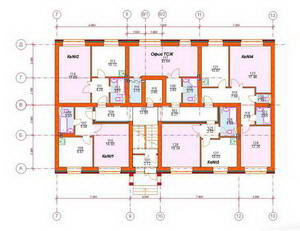 №п.п.Наименование конструктивного элементаХарактеристика конструктивного элемента123Общестроительные конструктивные элементы.Общестроительные конструктивные элементы.Общестроительные конструктивные элементы.1Конструктивная схема зданияС поперечными и продольными несущими стенами, с опиранием на них плит перекрытий.2ФундаментЛенточные  монолитные  из бетона класса В 15. Стены техподполья  из сборных бетонных  блоков по ГОСТ 13579-78*.3Каркас:Каркас:-колонныНе предусмотрен-балки, ригеля.Не предусмотрен4Стены:Стены:- наружныеКрасный пустотелый глиняный кирпич  с утеплителем из минераловатных плит, облицованный с наружной стороны красным лицевым кирпичом.- внутренние  Кирпич керамический толщиной 380  мм.5Перегородки- межкомнатные Кирпич глиняный  толщиной 120  мм.6ПерекрытиеСборные  железобетонные  многопустотные  плиты перекрытий толщиной 220 мм.7ПокрытиеСборные железобетонные многопустотные плиты перекрытия толщиной 220 мм.8Крыша (кровля)Крыша 2-х скатная, металлочерепица по деревянным стропилам.9ПолыЛинолеум,  керамическая плитка, бетонные по грунту, бетонные мозаичные.10Проемы:Проемы:-оконные блокиПВХ, с  двойным  остеклением с твердым селективным покрытием.- дверные блоки.Деревянные.11Внутренняя отделкаУлучшенная штукатурка, окраска стен и потолков водоэмульсионными составами. Оклейка стен  обоями, керамической плиткой.11Внутренняя отделкаУлучшенная штукатурка, окраска стен и потолков водоэмульсионными составами. Оклейка стен  обоями, керамической плиткой.12Архитектурное оформление фасадовПростое13Наружная отделкаОблицовочный керамический кирпич с расшивкой швов.  Цоколь облицовывается бетонной декоративной плиткой.Прочие конструктивные  элементыПрочие конструктивные  элементы14-балконы,   лоджииСборные железобетонные плиты123-прочие работыОтмостка. Благоустройство территории, пандусы для маломобильных групп населения.Инженерные системы и элементы благоустройстваИнженерные системы и элементы благоустройства15ОтоплениеВодяное,  от существующей сети теплоснабжения. Система однотрубная, приточно-регулируемая с верхней разводкой, тупиковая. Приборы отопления – настенные, чугунные радиаторы. Температура теплоносителя 900   - 700 С.16ВодопроводОт центральной  сети  водоснабжения. Трубы стальные, оцинкованные, диаметром 100 мм, 50 мм, 25 мм.17КанализацияХозяйственно-бытовая канализация с выпуском в городскую сеть. Трубы полиэтиленовые, диаметром 100 мм.18Горячее водоснабжениеОт центральной сети водоснабжения. Трубы стальные, оцинкованные, диаметром 100 мм, 50 мм, 25 мм.19ГазоснабжениеЦентрализованное.20Напольные электроплитыПлиты 4-х конфорочные.21ЭлектроснабжениеОт внешней сети, напряжение 280/220  В.22ТелевидениеКоллективная антенна/Цифровое телевидение.23РадиоРадиоточка в каждой квартире.24Телефонные и др. кабельные линииОт городской сети.25ЛифтНе предусмотрен.26МусоропроводНе предусмотрен.27ВентиляцияЕстественная, приточно-вытяжная.28КондиционированиеНе предусмотрено.29ГазодымоудалениеНе предусмотрено.30ПылеудалениеНе предусмотрено.31Технологические трубопроводыНе предусмотрено.Системы безопасностиСистемы безопасности32МолниезащитаМолниеприемник, токоотвод, заземлитель.33Система пожаротушенияНаружное пожаротушение осуществлять из гидранта, расположенного в районе существующей застройки, внутреннее – из огнетушителей.34Пожарная сигнализацияПредусматривается.35Охранная сигнализацияНе предусмотрено.36Технологическое оборудованиеНе предусмотрено.37Пусконаладочные работыВ соответствии с проектом.№п.п.Наименование показателяВсегоНа кв. м общей площади здания1Стоимость- Общая сметная стоимость здания тыс. руб.В том числе:-строительно-монтажных работ тыс. руб.-оборудование и прочих затрат тыс. руб.2Стоимость 1 кв. м общей  площади квартир тыс. руб.3Трудоемкость-построечные трудовые затраты тыс. руб.4Расходы стройматериалов-цемент, приведенный к марке М 400, т.- сталь в натуральном исчислении, т.-бетон  и железобетон, куб.м.В том числе:-монолитный-сборный тяжелый-сборный легкий-лесоматериалы, куб.  м.-кирпич, тыс. шт.5 Объемно-планировочные  показатели-строительный объем здания, куб.м.18040,0-общая площадь квартир, кв. м.3190,1-полезная площадь квартир, кв.м.3263,4-жилая площадь, кв. м.1451,4-площадь застройки,  кв. м.9026Эксплуатационные показатели- расход воды-холодной, куб. м. ч (куб.м.сут)-горячей, куб.м.ч (куб.м.сут)-канализационные стоки, куб.м.ч (куб.м.сут)-расход тепла на отопление ккал.ч. (кВт)-потребная электрическая мощность (кВт) -расход газа, куб.м.ч№п.п.Наименование конструктивного элементаХарактеристика конструктивного элемента123Общестроительные конструктивные элементы.Общестроительные конструктивные элементы.Общестроительные конструктивные элементы.1Конструктивная схема зданияС поперечными и продольными несущими стенами, с опиранием на них плит перекрытий2ФундаментСвайное основание и монолитная  железобетонная плита.3Каркас:Каркас:-колонныНе предусмотрены-балки, ригелиНе предусмотрены4Стены:Стены:- наружныеКирпичные с монолитными железобетонными сердечниками- внутренние  Кирпич керамический 5Перегородки- межкомнатные Кирпич керамический  толщиной 120  мм.- межквартирныеСборные, из блоков ячеистого бетона толщиной 120 мм.6ПерекрытиеСборные железобетонные многопустотные плиты перекрытия толщиной 220 мм или монолитное железобетонное.7ПокрытиеСборные железобетонные многопустотные плиты перекрытия толщиной 220 мм или монолитное железобетонное.8Крыша (кровля)Плоская с внутренним водостоком9ПолыЛинолеум,  керамическая плитка, деревянный паркет.10Проемы:Проемы:-оконные блокиПВХ, с  двойным  остеклением.- дверные блоки.Деревянные, филенчатые, щитовые.11Внутренняя отделкаУлучшенная штукатурка, окраска стен и потолков водоэмульсионными составами. Оклейка стен  обоями, керамической плиткой.11Внутренняя отделкаУлучшенная штукатурка, окраска стен и потолков водоэмульсионными составами. Оклейка стен  обоями, керамической плиткой.12Архитектурное оформление фасадовПростое13Наружная отделкаУлучшенная штукатурка с последующей окраскойПрочие конструктивные  элементыПрочие конструктивные  элементы14-балконы,   лоджииСборные  железобетонные  плиты - лестницыСборные железобетонные лестничные марши и площадки.123-прочие работыОтмостка. Благоустройство территории, пандусы для маломобильных групп населения.Инженерные системы и элементы благоустройстваИнженерные системы и элементы благоустройства15ОтоплениеВодяное.Приборы отопления – настенные, чугунные радиаторы. Температура теплоносителя 900   - 700 С.16ВодопроводОт центральной  сети  водоснабжения. Трубы стальные, оцинкованные, диаметром 100 мм, 50 мм, 25 мм.17КанализацияХозяйственно-бытовая канализация с выпуском в городскую сеть. Трубы полиэтиленовые, диаметром 100 мм.18Горячее водоснабжениеОт центральной сети водоснабжения. Трубы стальные, оцинкованные, диаметром 100 мм, 50 мм, 25 мм.19ГазоснабжениеНе предусмотрено.20Напольные электроплитыПлиты 4-х конфорочные.21ЭлектроснабжениеОт внешней сети, напряжение 380/220  В.22ТелевидениеКоллективная антенна/Цифровое телевидение.23РадиоРадиоточка в каждой квартире.24Телефонные и др. кабельные линииОт городской сети.25ЛифтПассажирский 26МусоропроводСтвол из нержавеющей стали толщиной 0,8 мм с окраской водоэмульсионной краской 27ВентиляцияЕстественная, приточно-вытяжная.28КондиционированиеНе предусмотрено.29ГазодымоудалениеНе предусмотрено.30ПылеудалениеНе предусмотрено.31Технологические трубопроводыНе предусмотрено.Системы безопасностиСистемы безопасности32МолниезащитаМолниеприемник, токоотвод, заземлитель.33Система пожаротушенияВнутреннее пожаротушение не предусматривается. В каждой квартире предусмотрены первичные устройства внутриквартирного пожаротушения.34Пожарная сигнализацияПредусматривается.35Охранная сигнализацияНе предусмотрено.36Технологическое оборудованиеНе предусмотрено.37Пусконаладочные работыВ соответствии с проектом.№п.п.Наименование показателяВсегоНа кв. м общей площади здания1Стоимость- Общая сметная стоимость здания тыс. руб.В том числе:-строительно-монтажных работ тыс. руб.-оборудование и прочих затрат тыс. руб.2Стоимость 1 кв. м общей  площади квартир тыс. руб.3Трудоемкость-построечные трудовые затраты тыс. руб.4Расходы стройматериалов-цемент, приведенный к марке М 400, т.- сталь в натуральном исчислении, т.-бетон  и железобетон, куб.м.В том числе:-монолитный-сборный тяжелый-сборный легкий-лесоматериалы, куб.  м.-кирпич, тыс. шт.5 Объемно-планировочные  показателиобщая площадь квартир (с учетом лоджий), кв. м.4866общая площадь здания, кв. м.7702,0жилая площадь, кв. м.2140,0 площадь застройки,  кв. м.1200  6Эксплуатационные показатели- расход воды-холодной, куб. м. ч (куб.м.сут)-горячей, куб.м.ч (куб.м.сут)-канализационные стоки, куб.м.ч (куб.м.сут)-расход тепла на отопление ккал.ч. (кВт)-потребная электрическая мощность (кВт) -расход газа, куб.м.ч№п.п.Наименование конструктивного элементаХарактеристика конструктивного элемента123Общестроительные конструктивные элементы.Общестроительные конструктивные элементы.Общестроительные конструктивные элементы.1Конструктивная схема зданияМонолитный железобетонный рамно-связевой каркас с кирпичным заполнением2ФундаментСвайное основание и монолитная  железобетонная плита.3Каркас:Каркас:-колонныМонолитные железобетонные-балки, ригелиМонолитные железобетонные4Стены:Стены:- наружныеИз мелких блоков, наружный слой декоративно-защитный, толщиной 120 мм из лицевого керамического кирпича с цветовой гаммой согласно паспорту цветового решения фасадов- внутренние  Кирпич керамический 5Перегородки- межкомнатные Кирпич керамический  толщиной 120  мм.- межквартирныеСборные, из блоков ячеистого бетона толщиной 120 мм.6ПерекрытиеМонолитное  железобетонное 7ПокрытиеМонолитное  железобетонное 8Крыша (кровля)Плоская с внутренним водостоком9ПолыЛинолеум,  керамическая плитка, деревянный паркет.10Проемы:Проемы:-оконные блокиПВХ, с  двойным  остеклением.- дверные блоки.Деревянные, филенчатые, щитовые.11Внутренняя отделкаУлучшенная штукатурка, окраска стен и потолков водоэмульсионными составами. Оклейка стен  обоями, керамической плиткой.11Внутренняя отделкаУлучшенная штукатурка, окраска стен и потолков водоэмульсионными составами. Оклейка стен  обоями, керамической плиткой.12Архитектурное оформление фасадовПростое13Наружная отделкаОблицовочный керамический кирпич с расшивкой швов.Прочие конструктивные  элементыПрочие конструктивные  элементы14-балконы,   лоджииМонолитные железобетонные плиты.- лестницыМонолитные железобетонные лестничные марши и площадки.123-прочие работыОтмостка. Благоустройство территории, пандусы для маломобильных групп населения.Инженерные системы и элементы благоустройстваИнженерные системы и элементы благоустройства15ОтоплениеВодяное.Приборы отопления – настенные, чугунные радиаторы. Температура теплоносителя 900   - 700 С.16ВодопроводОт центральной  сети  водоснабжения. Трубы стальные, оцинкованные, диаметром 100 мм, 50 мм, 25 мм.17КанализацияХозяйственно-бытовая канализация с выпуском в городскую сеть. Трубы полиэтиленовые, диаметром 100 мм.18Горячее водоснабжениеОт центральной сети водоснабжения. Трубы стальные, оцинкованные, диаметром 100 мм, 50 мм, 25 мм.19ГазоснабжениеНе предусмотрено.20Напольные электроплитыПлиты 4-х конфорочные.21ЭлектроснабжениеОт внешней сети, напряжение 380/220  В.22ТелевидениеКоллективная антенна/Цифровое телевидение.23РадиоРадиоточка в каждой квартире.24Телефонные и др. кабельные линииОт городской сети.25ЛифтПассажирский 26МусоропроводСтвол из нержавеющей стали толщиной 0,8 мм с окраской водоэмульсионной краской 27ВентиляцияЕстественная, приточно-вытяжная.28КондиционированиеНе предусмотрено.29ГазодымоудалениеНе предусмотрено.30ПылеудалениеНе предусмотрено.31Технологические трубопроводыНе предусмотрено.Системы безопасностиСистемы безопасности32МолниезащитаМолниеприемник, токоотвод, заземлитель.33Система пожаротушенияВнутреннее пожаротушение не предусматривается. В каждой квартире предусмотрены первичные устройства внутриквартирного пожаротушения.34Пожарная сигнализацияПредусматривается.35Охранная сигнализацияНе предусмотрено.36Технологическое оборудованиеНе предусмотрено.37Пусконаладочные работыВ соответствии с проектом.№п.п.Наименование показателяВсегоНа кв. м общей площади здания1Стоимость- Общая сметная стоимость здания тыс. руб.В том числе:-строительно-монтажных работ тыс. руб.-оборудование и прочих затрат тыс. руб.2Стоимость 1 кв. м общей  площади квартир тыс. руб.3Трудоемкость-построечные трудовые затраты тыс. руб.4Расходы стройматериалов-цемент, приведенный к марке М 400, т.- сталь в натуральном исчислении, т.-бетон  и железобетон, куб.м.В том числе:-монолитный-сборный тяжелый-сборный легкий-лесоматериалы, куб.  м.-кирпич, тыс. шт.5 Объемно-планировочные  показатели-строительный объем здания, куб. м.60135,0 общая площадь квартир (с учетом лоджий), кв. м.11488,20общая площадь встроенных помещений, кв. м.423,0жилая площадь, кв. м.5985,20 площадь застройки,  кв. м.2061,3  6Эксплуатационные показатели- расход воды-холодной, куб. м. ч (куб.м.сут)-горячей, куб.м.ч (куб.м.сут)-канализационные стоки, куб.м.ч (куб.м.сут)-расход тепла на отопление ккал.ч. (кВт)-потребная электрическая мощность (кВт) -расход газа, куб.м.ч№п.п.Наименование конструктивного элементаХарактеристика конструктивного элемента123Общестроительные конструктивные элементы.Общестроительные конструктивные элементы.Общестроительные конструктивные элементы.1Конструктивная схема зданияС поперечными и продольными несущими стенами, с опиранием на них плит перекрытий2ФундаментСвайное основание и монолитная  железобетонная плита.3Каркас:Каркас:-колонныНе предусмотрены-балки, ригелиНе предусмотрены4Стены:Стены:- наружныеКирпичные трехслойные, с эффективным утеплителем и облицовкой из цветного силикатного кирпича- внутренние  Кирпич керамический 5Перегородки- межкомнатные Кирпич керамический  толщиной 120  мм.- межквартирныеСборные, из блоков ячеистого бетона толщиной 120 мм.6ПерекрытиеСборные железобетонные многопустотные плиты перекрытия толщиной 220 мм или монолитное железобетонное.7ПокрытиеСборные железобетонные многопустотные плиты перекрытия толщиной 220 мм или монолитное железобетонное.8Крыша (кровля)Плоская с внутренним водостоком9ПолыЛинолеум,  керамическая плитка, деревянный паркет.10Проемы:Проемы:-оконные блокиПВХ, с  двойным  остеклением.- дверные блоки.Деревянные, филенчатые, щитовые.11Внутренняя отделкаУлучшенная штукатурка, окраска стен и потолков водоэмульсионными составами. Оклейка стен  обоями, керамической плиткой.11Внутренняя отделкаУлучшенная штукатурка, окраска стен и потолков водоэмульсионными составами. Оклейка стен  обоями, керамической плиткой.12Архитектурное оформление фасадовПростое13Наружная отделкаОблицовочный силикатный кирпич с расшивкой швов.Прочие конструктивные  элементыПрочие конструктивные  элементы14-балконы,   лоджииСборные железобетонные плиты- лестницыСборные железобетонные лестничные марши и площадки.123-прочие работыОтмостка. Благоустройство территории, пандусы для маломобильных групп населения.Инженерные системы и элементы благоустройстваИнженерные системы и элементы благоустройства15ОтоплениеВодяное.Приборы отопления – настенные, чугунные радиаторы. Температура теплоносителя 900   - 700 С.16ВодопроводОт центральной  сети  водоснабжения. Трубы стальные, оцинкованные, диаметром 100 мм, 50 мм, 25 мм.17КанализацияХозяйственно-бытовая канализация с выпуском в городскую сеть. Трубы полиэтиленовые, диаметром 100 мм.18Горячее водоснабжениеОт центральной сети водоснабжения. Трубы стальные, оцинкованные, диаметром 100 мм, 50 мм, 25 мм.19ГазоснабжениеНе предусмотрено.20Напольные электроплитыПлиты 4-х конфорочные.21ЭлектроснабжениеОт внешней сети, напряжение 380/220  В.22ТелевидениеКоллективная антенна/Цифровое телевидение.23РадиоРадиоточка в каждой квартире.24Телефонные и др. кабельные линииОт городской сети.25ЛифтПассажирский и грузовой26МусоропроводСтвол из нержавеющей стали толщиной 0,8 мм с окраской водоэмульсионной краской 27ВентиляцияЕстественная, приточно-вытяжная.28КондиционированиеНе предусмотрено.29ГазодымоудалениеНе предусмотрено.30ПылеудалениеНе предусмотрено.31Технологические трубопроводыНе предусмотрено.Системы безопасностиСистемы безопасности32МолниезащитаМолниеприемник, токоотвод, заземлитель.33Система пожаротушенияВнутреннее пожаротушение не предусматривается. В каждой квартире предусмотрены первичные устройства внутриквартирного пожаротушения.34Пожарная сигнализацияПредусматривается.35Охранная сигнализацияНе предусмотрено.36Технологическое оборудованиеНе предусмотрено.37Пусконаладочные работыВ соответствии с проектом.№п.п.Наименование показателяВсегоНа кв. м общей площади здания1Стоимость- Общая сметная стоимость здания тыс. руб.В том числе:-строительно-монтажных работ тыс. руб.-оборудование и прочих затрат тыс. руб.2Стоимость 1 кв. м общей  площади квартир тыс. руб.3Трудоемкость-построечные трудовые затраты тыс. руб.4Расходы стройматериалов-цемент, приведенный к марке М 400, т.- сталь в натуральном исчислении, т.-бетон  и железобетон, куб.м.В том числе:-монолитный-сборный тяжелый-сборный легкий-лесоматериалы, куб.  м.-кирпич, тыс. шт.5 Объемно-планировочные  показатели-строительный объем здания, куб. м.94830,0-общая площадь квартир, кв. м.18737,1-полезная площадь  квартир (с учетом лоджий), кв. м.19623,6-жилая площадь, кв. м.9300,0-площадь застройки,  кв. м.3270,06Эксплуатационные показатели- расход воды-холодной, куб. м. ч (куб.м.сут)-горячей, куб.м.ч (куб.м.сут)-канализационные стоки, куб.м.ч (куб.м.сут)-расход тепла на отопление ккал.ч. (кВт)-потребная электрическая мощность (кВт) -расход газа, куб.м.ч№п.п.Наименование конструктивного элементаХарактеристика конструктивного элемента123Общестроительные конструктивные элементы.Общестроительные конструктивные элементы.Общестроительные конструктивные элементы.1Конструктивная схема зданияМонолитный железобетонный каркас с кирпичным заполнением2ФундаментСвайное основание и  монолитная железобетонная  фундаментная  плита3Каркас:Каркас:-колонныМонолитные железобетонные-балки, ригелиМонолитные железобетонные4Стены:Стены:- наружные Слоистая кладка с эффективным утеплителем.  Наружный слой декоративно-защитный, толщиной 120 мм из лицевого керамического кирпича- внутренние  Кирпич керамический толщиной 380  мм.5Перегородки- межкомнатные Кирпич керамический  толщиной 120  мм.- межквартирныеСборные, из блоков ячеистого бетона толщиной 120 мм.6ПерекрытиеМонолитное железобетонное 7ПокрытиеМонолитное железобетонное 8Крыша (кровля)Плоская с внутренним водостоком9ПолыЛинолеум,  керамическая плитка, деревянный паркет.10Проемы:Проемы:-оконные блокиПВХ, с  двойным  остеклением.- дверные блоки.Деревянные, филенчатые, щитовые.11Внутренняя отделкаУлучшенная штукатурка, окраска стен и потолков водоэмульсионными составами. Оклейка стен  обоями, керамической плиткой.11Внутренняя отделкаУлучшенная штукатурка, окраска стен и потолков водоэмульсионными составами. Оклейка стен  обоями, керамической плиткой.12Архитектурное оформление фасадовПростое13Наружная отделкаОблицовочный керамический кирпич, с расшивкой швов.Прочие конструктивные  элементыПрочие конструктивные  элементы14-балконы,   лоджииМонолитные железобетонные плиты- лестницыМонолитные железобетонные лестничные марши и площадки123-прочие работыОтмостка. Благоустройство территории, пандусы для маломобильных групп населения.Инженерные системы и элементы благоустройстваИнженерные системы и элементы благоустройства15ОтоплениеВодяное,  от существующей сети теплоснабжения. Приборы отопления – настенные, чугунные радиаторы. Температура теплоносителя 900   - 700 С.16ВодопроводОт центральной  сети  водоснабжения. Трубы стальные, оцинкованные, диаметром 100 мм, 50 мм, 25 мм.17КанализацияХозяйственно-бытовая канализация с выпуском в городскую сеть. Трубы полиэтиленовые, диаметром 100 мм.18Горячее водоснабжениеОт центральной сети водоснабжения. Трубы стальные, оцинкованные, диаметром 100 мм, 50 мм, 25 мм.19ГазоснабжениеНе предусмотрено.20Напольные электроплитыПлиты 4-х конфорочные.21ЭлектроснабжениеОт внешней сети, напряжение 380/220  В.22ТелевидениеКоллективная антенна/Цифровое телевидение.23РадиоРадиоточка в каждой квартире.24Телефонные и др. кабельные линииОт городской сети.25ЛифтПассажирский и грузовой26МусоропроводСтвол из нержавеющей стали толщиной 0,8 мм с окраской водоэмульсионной краской27ВентиляцияЕстественная, приточно-вытяжная.28КондиционированиеНе предусмотрено.29ГазодымоудалениеНе предусмотрено.30ПылеудалениеНе предусмотрено.31Технологические трубопроводыНе предусмотрено.Системы безопасностиСистемы безопасности32МолниезащитаМолниеприемник, токоотвод, заземлитель.33Система пожаротушенияВнутреннее пожаротушение не предусматривается. В каждой квартире предусмотрены первичные устройства внутриквартирного пожаротушения.34Пожарная сигнализацияПредусматривается.35Охранная сигнализацияНе предусмотрено.36Технологическое оборудованиеНе предусмотрено.37Пусконаладочные работыВ соответствии с проектом.№п.п.Наименование показателяВсегоНа кв. м общей площади здания1Стоимость- Общая сметная стоимость здания тыс. руб.В том числе:-строительно-монтажных работ тыс. руб.-оборудование и прочих затрат тыс. руб.2Стоимость 1 кв. м общей  площади квартир тыс. руб.3Трудоемкость-построечные трудовые затраты тыс. руб.4Расходы стройматериалов-цемент, приведенный к марке М 400, т.- сталь в натуральном исчислении, т.-бетон  и железобетон, куб.м.В том числе:-монолитный-сборный тяжелый-сборный легкий-лесоматериалы, куб.  м.-кирпич, тыс. шт.5 Объемно-планировочные  показатели-строительный объем здания, куб. м.общая площадь квартир, кв. м.13130 полезная площадь нежилых помещений, кв. м.238Количество квартир257площадь застройки,  кв. м.6Эксплуатационные показатели- расход воды-холодной, куб. м. ч (куб.м.сут)-горячей, куб.м. ч (куб.м.сут)-канализационные стоки, куб.м. ч (куб.м.сут)-расход тепла на отопление ккал.ч. (кВт)-потребная электрическая мощность (кВт) -расход газа, куб.м. ч